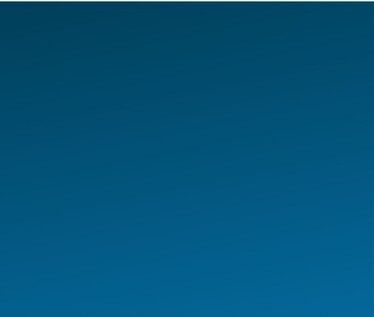 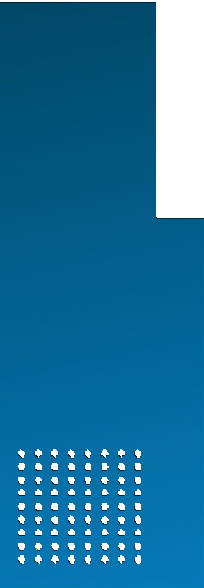 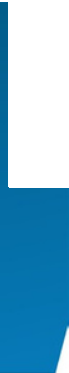 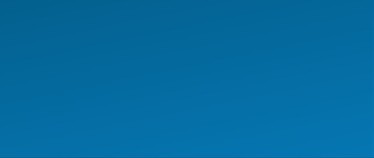 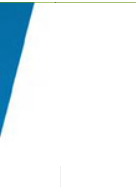 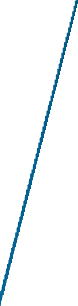 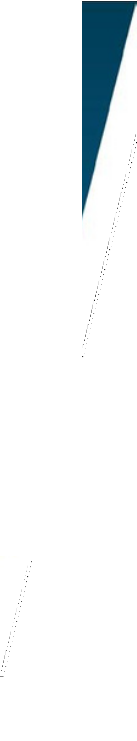 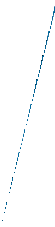 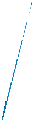 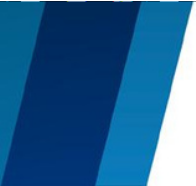 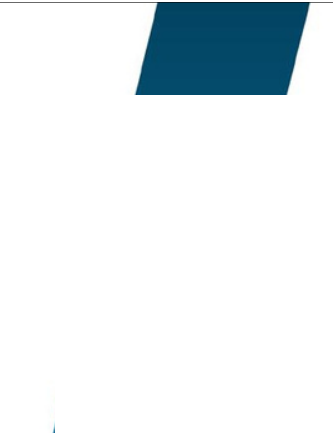 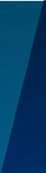 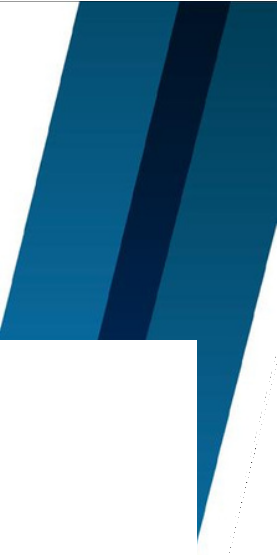 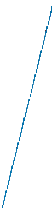 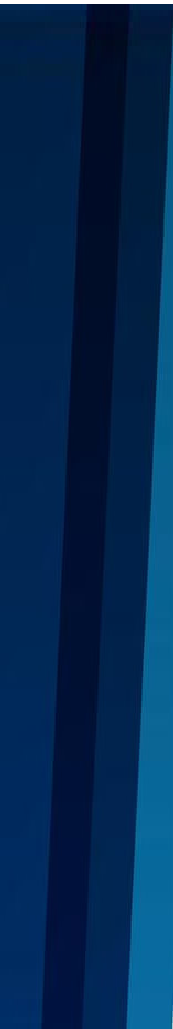 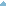 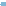 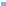 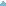 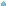 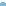 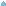 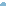 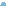 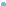 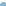 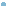 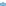 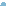 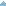 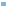 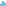 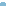 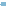 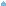 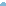 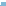 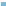 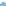 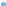 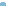 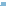 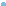 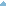 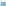 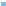 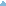 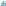 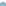 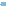 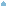 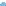 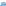 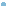 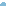 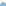 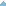 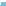 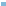 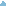 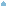 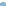 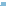 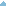 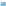 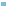 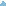 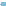 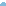 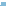 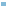 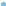 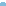 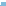 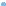 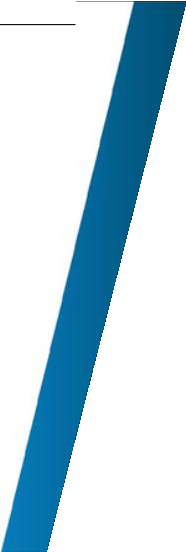 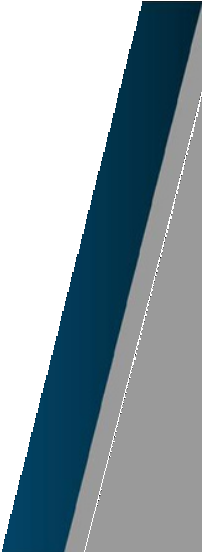 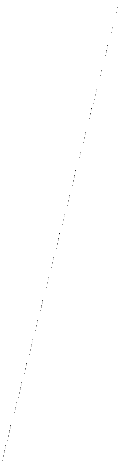 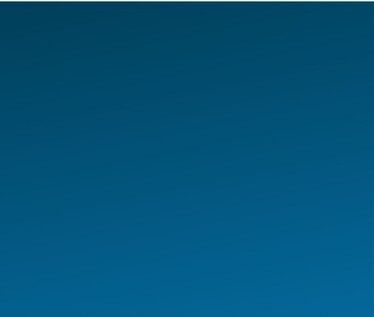 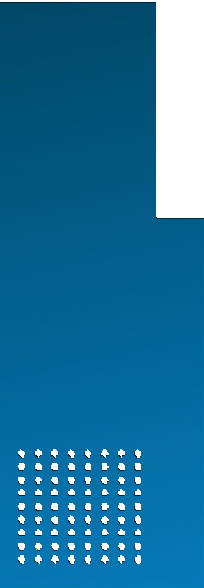 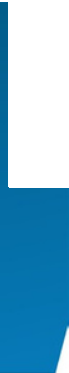 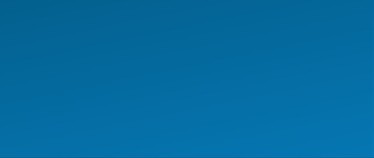 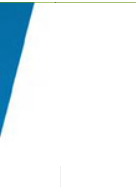 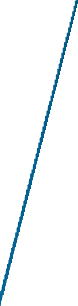 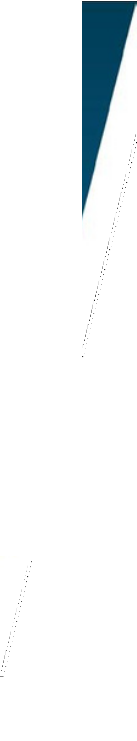 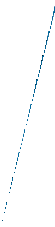 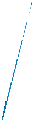 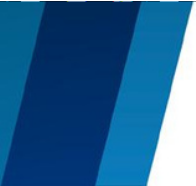 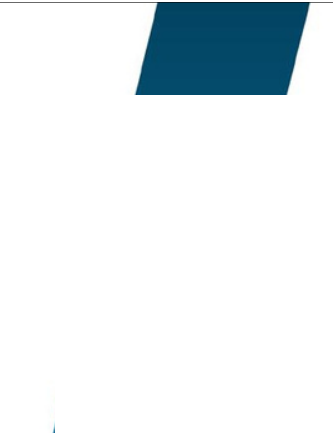 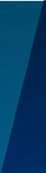 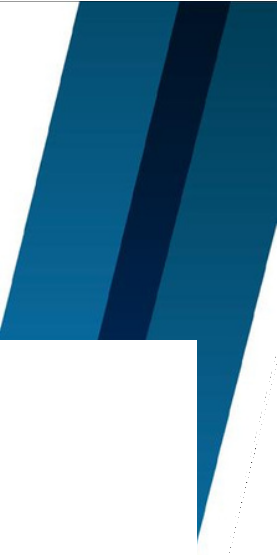 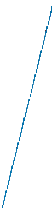 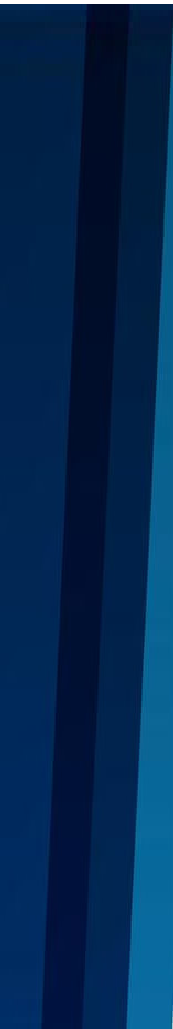 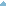 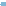 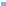 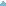 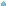 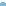 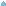 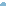 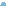 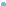 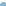 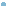 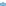 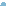 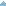 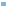 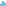 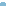 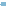 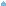 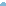 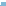 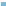 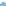 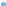 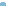 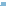 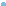 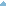 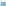 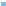 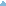 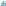 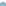 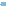 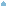 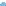 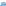 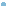 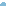 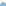 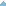 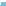 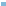 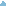 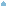 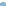 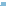 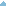 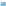 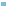 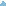 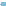 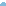 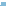 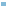 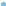 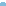 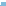 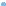 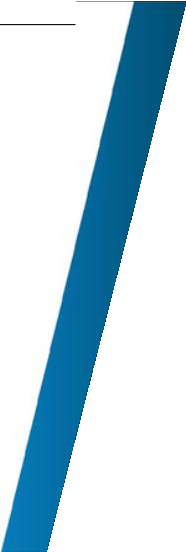 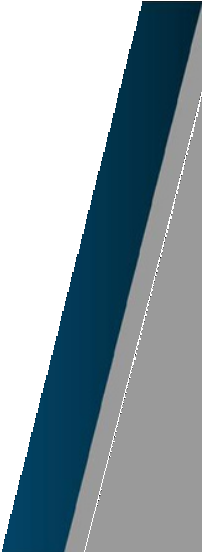 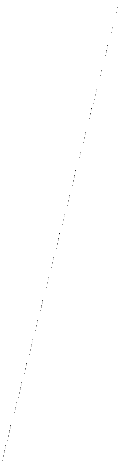 RELATÓRIO DE MONITORAMENTO DO PROCESSO DE GERENCIAMENTO DE RISCOS DO MJSP2º Ciclo de MonitoramentoDezembro  2022	Anderson Gustavo TorresMinistro de Estado da Justiça e Segurança PúblicaAntônio Ramirez LorenzoSecretário-ExecutivoWashington Leonardo Guanaes BoniniSecretário-Executivo adjuntoBruno Andrade CostaSecretário Nacional de Justiça SubstitutoRodrigo Henrique Roca PiresSecretário Nacional do ConsumidorPaulo Gustavo MaiurinoSecretário Nacional de Políticas sobre DrogasCarlos Renato Machado PaimSecretário Nacional de Segurança PúblicaAna Cristina Melo SantiagoSecretário de Gestão e Ensino em Segurança PúblicaAlfredo de Souza Lima CarrijoSecretário de Operações IntegradasMárcio Nunes de OliveiraDiretor-Geral da Polícia FederalSilvinei VasquesDiretor-Geral da PRFTânia Maria Matos Ferreira FogaçaDiretora-Geral do DEPENRicardo Borda D’Água de Almeida BragaDiretor do Arquivo NacionalClaudio Antonio de Almeida PyChefe da Assessoria Especial de Controle Interno – AECICarlos Alberto dos Santos Silva Marcele Gomes RibeiroApoio TécnicoElaboração e ConsolidaçãoAssessoria Especial de Controle Interno – AECIAndré Siqueira de AzevedoArte e DiagramaçãoAssessoria de Comunicação - ASCOMMaria Eduarda Almeida do Carmo LauroDiagramaçãoAssessoria Especial de Controle Interno - AECIIntroduçãoTanto as pessoas quanto as organizações, estão inseridos em um ambiente cercado por incertezas, no qual algumas delas representam riscos, oportunidades ou ameaças, pois podem, em níveis diferentes, afetar a conquista dos objetivos almejados.Então, risco, seja ele pessoal ou organizacional, é uma incerteza, alguma coisa no futuro que pode ocorrer ou não, contudo, se ele ocorrer, terá consequências que afetam as chances de sucesso no alcance dos objetivos pretendidos.Nesse contexto, onde as ações estão inseridas em um ambiente de incertezas que podem frustrar o alcance de nossos objetivos, não podemos ficar dependente da sorte e ser apenas vítima do que acontecerá, devemos identificar essas incertezas (riscos) e implementar medidas para mitigar os riscos. A despeito das eventuais diferenças que possam existir entre os processos adotados para o gerenciamento de riscos, todo processo possui em sua essência as fases da análise e da ação.Assim, para que seja possível gerenciá-los adequadamente, inicialmente é necessário identificar, fazer a descrição, compreender e avaliar os riscos. Contudo, apesar de indispensável, não basta analisar os riscos, trata-se apenas do passo inicial, na sequência é necessário agir, ou seja, definir e implementar ações para lidar com riscos identificados.Nesse sentido, consciente do ambiente no qual se está inserido, a análise desse ambiente, tendo em vista os objetivos definidos, permite a identificação de vulnerabilidades (falhas ou fraquezas das ameaças e oportunidades), consequentemente, dos eventos que podem impactar o alcance dos objetivos.Conhecidos os impactos nos objetivos se o risco ocorrer e qual a possibilidade dele acontecer, podemos decidir quais medidas ou controles internos podem ser adotados para tratar os potenciais riscos para mantê-los em níveis compatíveis com nosso apetite (aceitação) e tolerância (resiliência).No caso das organizações públicas a necessidade de gerenciar riscos assume relevância e dimensões ainda maiores. A administração pública lida com a vida e o bem-estar das pessoas e deixar de executar uma política fundamental ou fornecer um serviço pelo simples fato da materialização de um risco que impactou negativamente aquele órgão – o qual poderia ter sido mitigado – é inadmissível.Em 10 de maio de 2016, foi publicada a Instrução Normativa Conjunta MP/CGU nº 01, (IN MP/CGU nº 01/2016), a qual dispõe sobre controles internos, gestão de riscos e governança no âmbito do Poder Executivo Federal. Essa Instrução Normativa determina que os órgãos do Poder Executivo Federal devem implementar, manter, monitorar e revisar o processo de gestão de riscos, compatível com sua missão e seus objetivos estratégicos.Assim, o Ministério da Justiça e Segurança Pública - MJSP conduz desde 2017 diversas medidas para a implementação do seu processo de gerenciamento de riscos. Atualmente, por meio da Portaria nº 2/2022, o Sistema de Governança do MJSP foi atualizado com novas diretrizes, e o Órgão reafirmou a importância da gestão de riscos como um dos elementos de governança.A GESTÃO DE RISCOS NO MJSPModelo de Gerenciamento de Riscos e Controles Internos do MJSPO Modelo de Gerenciamento de Riscos e Controles Internos da Gestão do MJSP é constituído por um conjunto de instrumentos, mecanismos e agentes institucionais, que tem como propósito assegurar o alcance dos objetivos estratégicos da organização por meio de um gerenciamento de riscos e controles internos da gestão eficaz.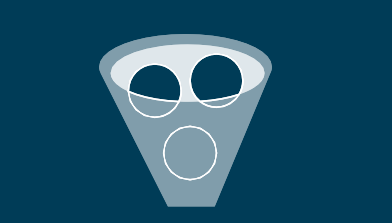 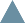 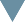 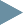 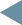 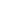 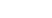 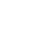 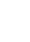 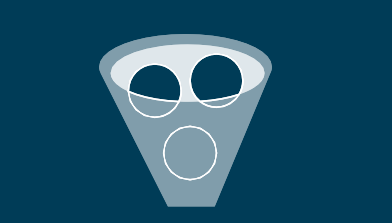 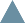 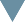 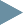 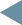 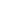 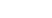 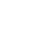 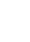 Modelo de Gerenciamento de Riscos e Controles Internos do MJSPPolítica de Gestão de Riscos e Controles Internos do MJSPA Política de Gestão de Riscos e Controles Internos (Anexo VIII da Portaria nº 2/2022), na qual estão estabelecidos princípios, objetivos, diretrizes e responsabilidades, visa estruturar o processo de gerenciamento dos riscos e controles internos de forma que fiquem alinhados ao planejamento estratégico e levem em consideração as características específicas e a cultura organizacional do Ministério.Instâncias de Supervisão de Gestão de Riscos e Controles Internos do MJSPAs instâncias de supervisão viabilizam o modelo de relacionamento de riscos e controles internos entre os níveis estratégico, tático e operacional:Nível estratégico: Comitê de Governança Estratégica - CGE, constituído pelo Ministro de Estado da Justiça e Segurança Pública e demais dirigentes dos órgãos que integram a estrutura organizacional do Ministério, ao qual compete definir as diretrizes para o gerenciamento de riscos e controles internos;Nível tático: Comitê de Gestão de Riscos e Controles Internos - CGRC, integrado por servidores com capacitação nos temas afetos ao Comitê e vinculados à Assessoria Especial de Controle Interno – AECI e pela Subsecretaria de Planejamento e Orçamento e sua Coordenação-Geral de Gestão Estratégica e Inovação Institucional - CGGE, cuja atribuição é conceber, estruturar e implementar a gestão de riscos e controles internos, a partir de diretrizes definidas pelo CGE; eNível operacional: Unidade de Gestão de Riscos e Controles Internos - UGRC, instituído internamente em cada órgão do MJSP, é composto pelo respectivo dirigente e por servidores com capacitação nos temas de gestão, riscos e controles internos. São os apoiadores da disseminação da cultura de riscos e responsáveis pelo gerenciamento em suas esferas de responsabilidade. O Gestor de Processos, por sua vez, é todo e qualquer responsável pela execução de um processo de trabalho, cabendo-lhe identificar o risco, conduzir os procedimentos diários de gerenciamento e manter controles internos eficazes.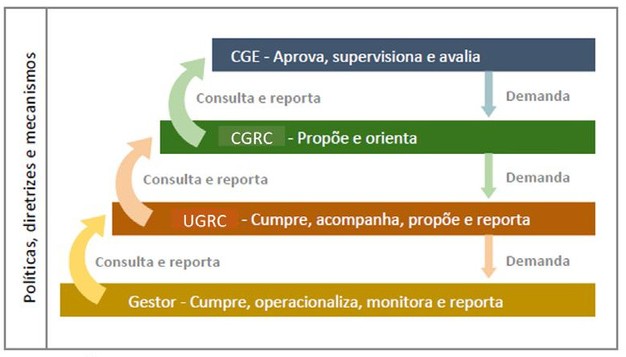 Metodologia de Gestão de Riscos do MJSPPriorização de processo para Gestão de RiscosA gestão de riscos no âmbito do MJSP é integrada ao planejamento estratégico, na qual o processo de trabalho constitui-se no elemento base para identificação, avaliação, tratamento e monitoramento dos riscos a ele associados. Destaca-se, ainda, que os processos de trabalho prioritários para o gerenciamento de riscos são àqueles contidos na Cadeia de Valor do MJSP e que estão vinculados com os atributos dos projetos e indicadores relacionados ao planejamento estratégico do ciclo vigente. Estes processos são considerados estratégicos, pois contém pelo menos 1 (um) projeto ou 1 (um) indicador associado.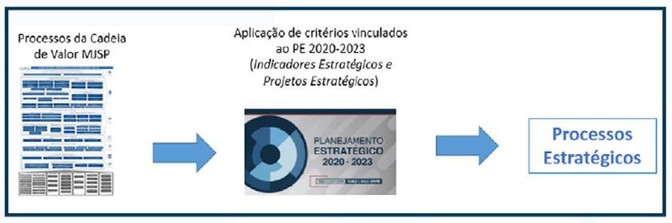 Etapas da Metodologia de Gestão de RiscosPara realizar a gestão de riscos dos processos de trabalho, as seguintes etapas devem ser seguidas: análise do ambiente e fixação de objetivos;identificação dos riscos; avaliação dos riscos; tratamento dos riscos;informação, comunicação e monitoramento.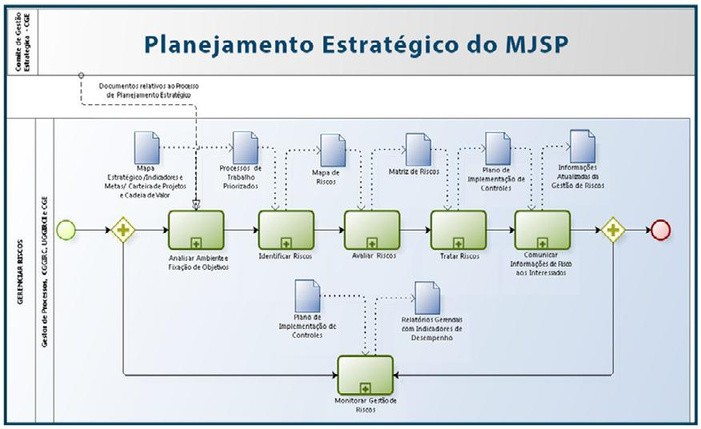 As informações a respeito de conceitos, detalhamento de cada etapa da metodologia, técnicas a serem empregadas e artefatos a serem produzidos podem ser encontrados no Manual de Gerenciamento de Riscos do MJSP no link: https:// www.gov.br/mj/pt-br/acesso-a-informacao/governanca/Gestao-de-Riscos/biblioteca/ManualSolução Tecnológica (Sistema Agir)Lançado em novembro de 2019, dentre as medidas conduzidas para implantação da gestão de riscos no âmbito do Ministério, o Sistema de Gerenciamento de Risco (Agir) representou a consolidação do Modelo de Gerenciamento de Riscos e Controles Internos da Gestão do MJSP. Nesse sentido, o Sistema Agir é utilizado por todos os servidores envolvidos no gerenciamento de riscos em cada unidade, destacando o papel dos servidores que compõem a instância de supervisão denominada Unidade de Gestão de Riscos e Controles Internos - UGRC e Gestores dos Processos de trabalho constantes da cadeia de valor.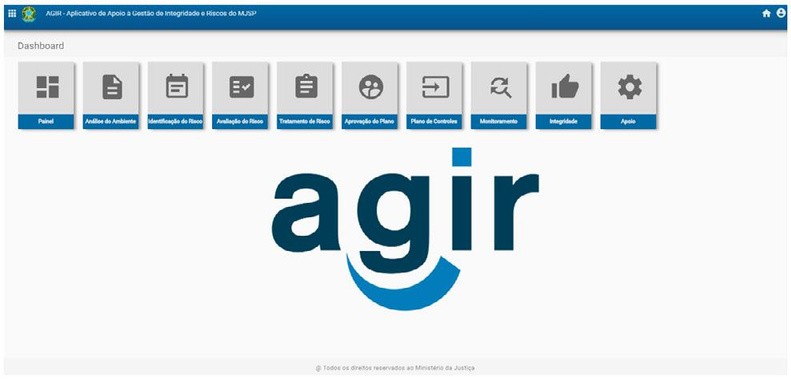 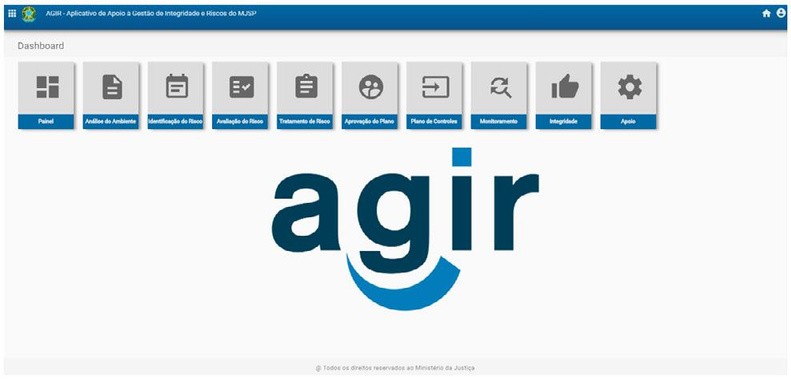 CapacitaçõesUma das atribuições do Comitê de Gestão de Riscos e Controles Internos – CGRC é a promoção de capacitação e a disseminação da cultura nos assuntos de gestão de riscos e controles internos, conforme citado no Art. 7º, IX do Anexo IV da Portaria nº 2/2022 que trata do Sistema de Governança do MJSP.Assim, em meados do ano de 2018, iniciou-se a realização de projetos pilotos nas unidades do MJSP para aplicação da metodologia de risco no principal processo de trabalho de cada Unidade. Nestas oficinas foram abordadas a teoria e a prática de gestão de riscos.Arquivo Nacional – AN - agosto/2019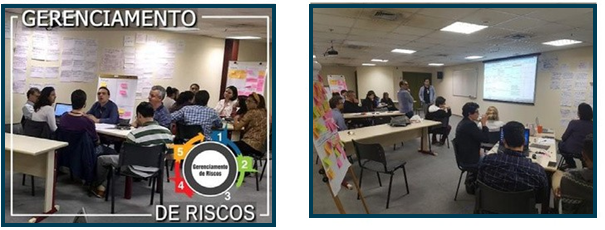 Secretaria de Operações Integradas – SEOPI – Setembro/2019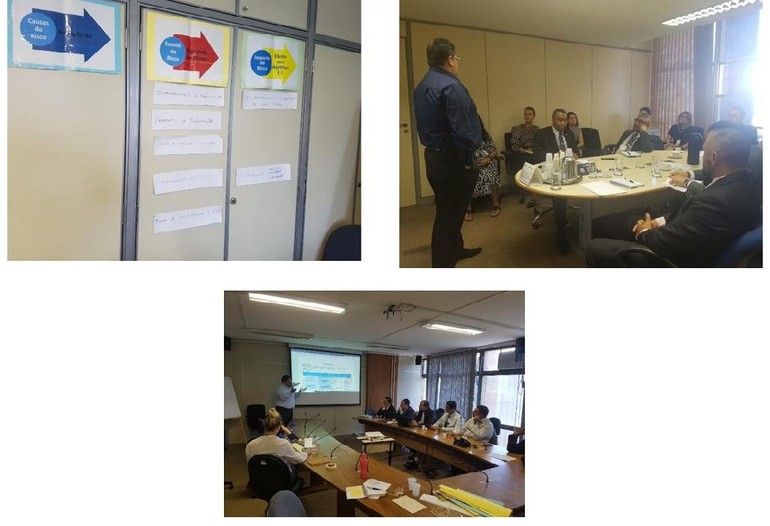 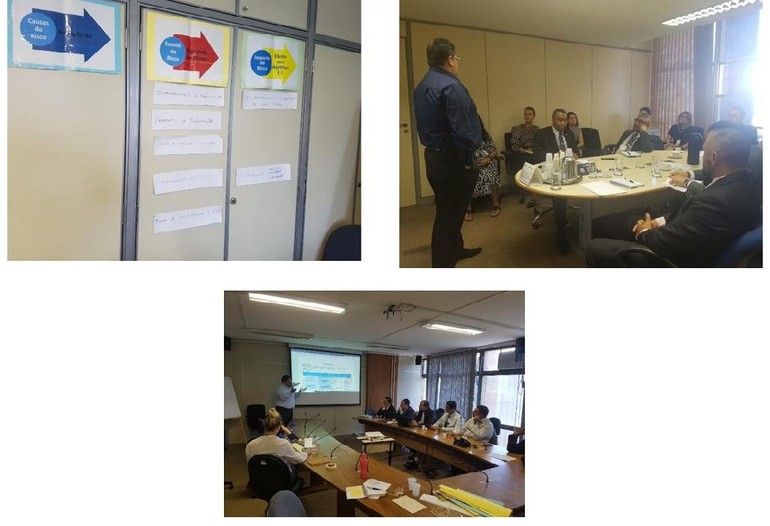 Departamento Penitenciário Nacional – DEPEN - Outubro/2019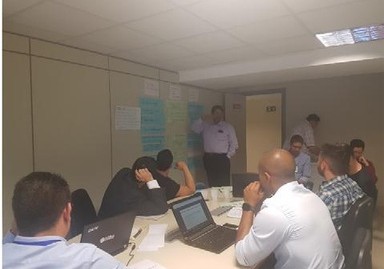 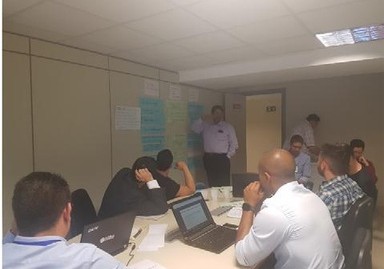 As oficinas dos projetos pilotos foram um marco importante para a implementação da metodologia de gerenciamento de riscos nas unidades, para disseminar a cultura de gerenciamento de riscos nos principais processos de trabalho e na capacitação dos servidores como protagonistas desta sistematização.Os projetos pilotos nos principais processos de trabalho de cada unidade ocorreram nos anos de 2018 e 2019 no formato presencial e no ano 2020 na modalidade remoto via plataforma Teams, nas seguintes unidades: Arquivo Nacional- AN, Departamento Penitenciário Nacional – DEPEN, Polícia Federal – PF, Polícia Rodoviária Federal – PRF, Secretaria-Executiva – SE, Secretaria Nacional do Consumidor – SENACON, Secretaria Nacional de Políticas sobre Drogas – SENAD, Secretaria Nacional de Justiça – SENAJUS,  Secretaria  Nacional  de Segurança Pública – SENASP e na Secretaria de Operações Integradas – SEOPI, bem como no Plano Nacional de Segurança Pública – PNSP.Já o mapeamento dos riscos e a elaboração dos planos de controles dos demais processos estratégicos foram elaborados durante o ano de 2021 pelos gestores e equipe dos processos, e as informações lançadas no Sistema Agir.PRINCIPAIS INSTRUMENTOS LEGAIS RELATIVOS À GESTÃO DE RISCOS DO MJSPInstrução Normativa Conjunta nº 01, de 10 de maio de 2016, publicada pelo Ministério do Planejamento, Orçamento e Gestão e pela Controladoria-Geral da União que dispõe sobre controles internos, gestão de riscos e governança no âmbito do Poder Executivo Federal (https://www.in.gov.br/materia/-/asset_publisher/Kujrw0TZC2Mb/content/id/21519355/do1-2016-05-11- instrucao-normativa-conjunta-n-1-de-10-de-maio-de-2016-21519197).Decreto nº 9.203, de 22 de novembro de 2017, que dispõe sobre a política de governança da administração pública federal direta, autárquica e fundacional (http://www.planalto.gov.br/ccivil_03/_ato2015- 2018/2017/decreto/d9203.htm).Portaria MJSP nº 2, de 28 de janeiro de 2022, que institui o Sistema de Governança do Ministério da Justiça e Segurança Pública (https://www.gov.br/mj/pt-br/acesso-a-informacao/governanca/planejamento- estrategico-2020-2023/pdfs-planejamento-estrategico-20-23/portaria-gm-no-2-de-28-de-janeiro-de-2022- sei_mj-16851098-portaria-do-ministro.pdf).Manual de Gerenciamento de Riscos do MJSP (https://www.gov.br/mj/pt-br/acesso-a- informacao/governanca/Gestao-de-Riscos/biblioteca/Manual).Além desses instrumentos legais, têm-se as Resoluções do Comitê de Governança Estratégica – CGE, composto pelo Ministro de Estado da Justiça e Segurança Pública, Chefe de Gabinete do Ministro, Chefe da Assessoria Especial de Controle Interno, Secretário-Executivo e demais Secretários que, desde o ano de 2018, atua na temática de gestão de riscos, aprovando o Manual, o método de priorização de processos, os limites de exposição a riscos e mantém a supervisão na consolidação da temática no Órgão.RISCOS NOS PROCESSOS ESTRATÉGICOS DO MJSPA implantação integral do gerenciamento de riscos no âmbito do Ministério ocorreu em 2021, consolidando, em todas as Unidades do MJSP, a aplicação sistemática de procedimentos e práticas de gestão para as atividades de identificação, avaliação, tratamento e monitoramento de riscos associados aos seus processos de trabalho.Como objeto de gestão de riscos, foram definidos os processos de trabalho prioritários, conforme estabelecido na Metodologia do Ministério. A Coordenação-Geral de Gestão Estratégica e Inovação Institucional - CGGE, em parceria com as Unidades, por meio da vinculação do planejamento estratégico com os processos de trabalho organizacionais contidos na Cadeia de Valor do MJSP, identificou os processos considerados estratégicos, para os quais o gerenciamento de riscos é obrigatório. Conforme apresentado no gráfico e na tabela a seguir: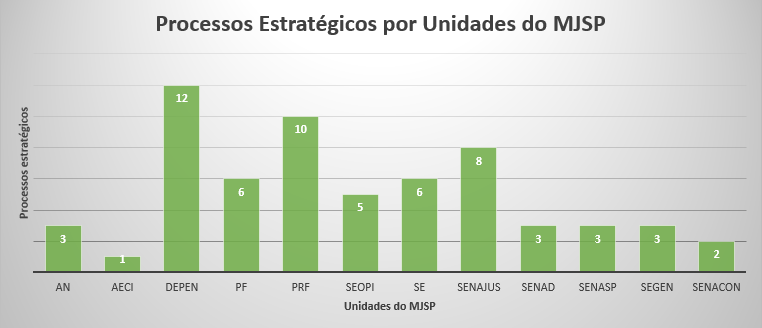 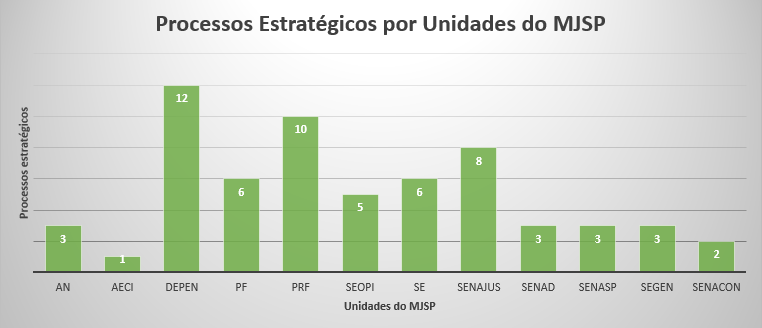 Assim, a partir da definição dos processos prioritários, os Gestores dos processos estratégicos e suas equipes, com o uso do Sistema AGIR, iniciaram as atividades de identificação e avaliação dos riscos a eles relacionados, definição da opção de tratamento do risco e elaboração do plano de implementação de controle, sinteticamente apresentadas no diagrama a seguir: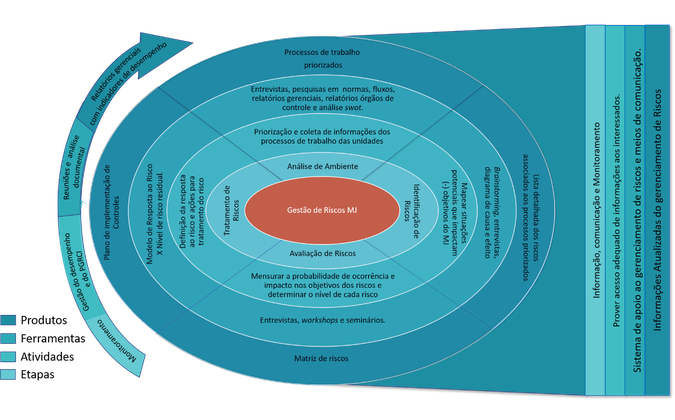 Em função dos ajustes realizados no Planejamento Estratégico, especialmente, nos indicadores e projetos estratégicos, houve uma redução no quantitativo de processos priorizados de 69 (sessenta e nove) para 62 (sessenta e dois) no ano de 2022, sendo que o mapeamento dos riscos e a definição da estratégia de tratamento desses riscos dos processos foram concluídos pelos Gestores em dezembro de 2021, bem como seus respectivos Planos de Implementação de Controles aprovados pelas Unidade de Gestão de Riscos e Controles Internos - UGRC e submetidos à aprovação pelo Comitê de Governança Estratégica – CGE.Vale destacar o monitoramento da estrutura de governança e de gerenciamento de riscos e controles internos o qual permite que o MJSP se certifique da adequação dessa estrutura aos seus objetivos estratégicos. Com base nesse monitoramento, os Planos de Implementação dos Controles são avaliados pelas Instâncias de Supervisão, cujo fluxo de aprovação está ilustrado na Figura a seguir e, caso sejam percebidas deficiências ou vulnerabilidades, recomendações são feitas para um aperfeiçoamento dos instrumentos de gerenciamento de riscos e controles internos.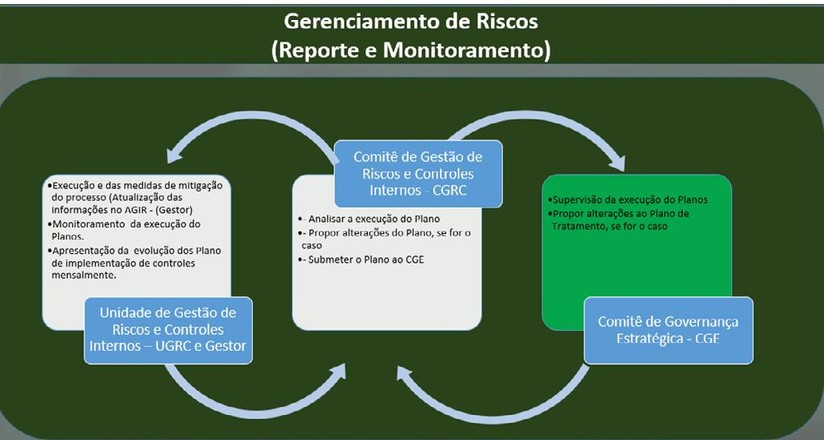 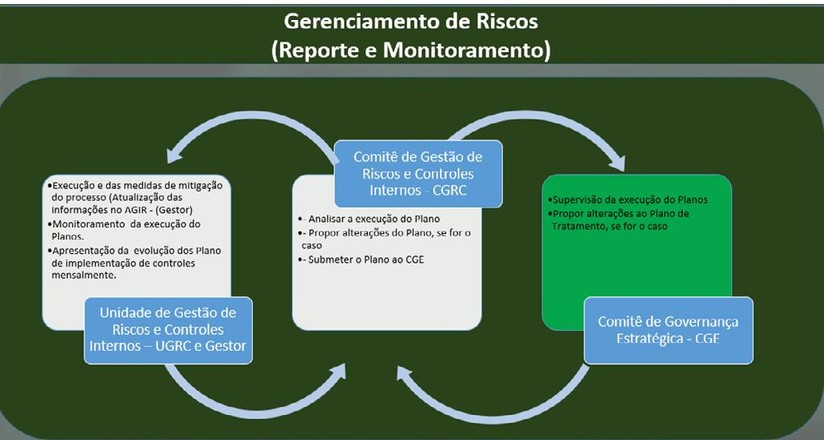 Em seguimento ao fluxo de aprovação, os referidos Planos foram analisados pelo CGRC os sessenta e dois Planos de Implementação de Controles para o tratamento de riscos dos processos priorizados foram aprovados pelo CGE no primeiro trimestre de 2022.Como resultado dos trabalhos de mapeamento dos riscos realizados pelas unidades em seus processos de trabalho estratégicos, foram identificados trezentos e dezessete (317) eventos de riscos.Identificados os riscos, no sentido de compreender o efeito combinado de suas causas e consequências na realização dos objetivos do Ministério, esses foram avaliados com base em dois aspectos: a probabilidade do risco ocorrer e o seu impacto sobre um ou mais objetivos. A partir da avaliação dos aspectos probabilidade e impacto foi possível construir a matriz de riscos, conforme apresentada a seguir, com a finalidade de relacionar os níveis de probabilidade e impactos, para definir o nível de risco.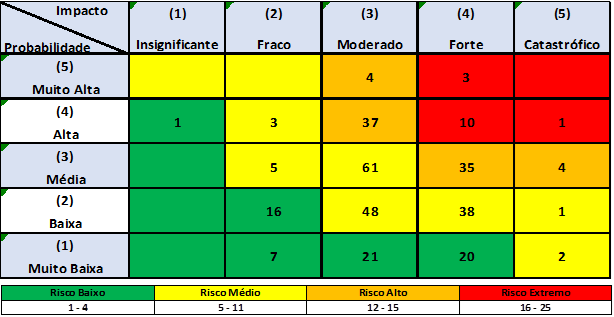 Conhecido o nível de risco, foi estabelecida a estratégia que será adotada para tratar o evento de risco. O tratamento de riscos envolveu a identificação das opções de tratamento desses riscos, avaliação dessas opções e a seleção das alternativas mais adequadas para modificar o nível do risco (Resposta ao Risco), bem como a elaboração do Plano de Implementação de Controles contemplando o conjunto de medidas a serem implementadas.As respostas aos riscos mapeados foram elaboradas de acordo com o apetite ao risco aprovado pelo CGE/MJSP, o qual propõe a adoção das ações apresentadas na tabela a seguir: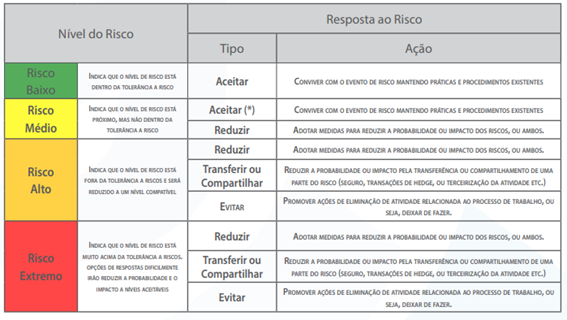 Assim, os riscos cujas respostas foram reduzir, evitar ou transferir tiveram o detalhamento do controle proposto, com a identificação das ações, do responsável e do período previsto para sua implementação. Os riscos que permaneceram dentro do apetite de risco, foram aceitos pela equipe responsável, por considerar que os controles existentes são bastantes ou que a implementação de um novo controle acarretaria custo desproporcional em relação ao benefício potencial. Do total de riscos identificados foram definidos controles para a mitigação de duzentos e setenta e dois (272) deles.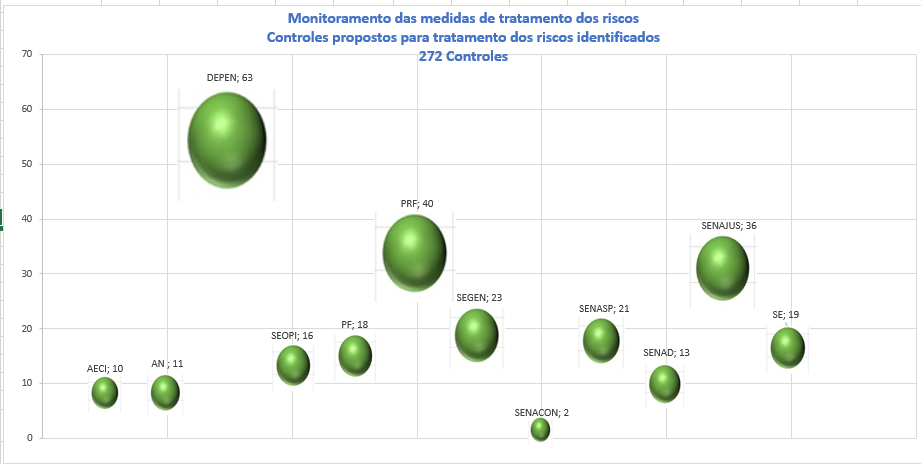 Com o intuito de acompanhar a estratégia estabelecida para a mitigação dos riscos e identificar possíveis desvios na execução das ações corretivas, visando o alcance dos objetivos estratégicos, os Resultados do Plano de Implementação de Controles são avaliados e monitorados mensalmente, por meio de indicadores próprios para o acompanhamento da implementação dos controles planejados, tais como: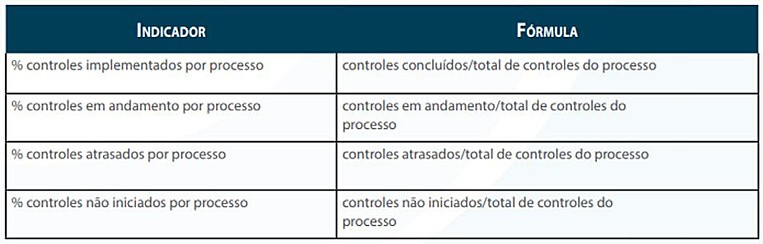 Para tanto, as unidades do MJSP atualizam regularmente no sistema AGIR com as informações sobre a execução do Plano de Implementação de Controles, a situação das ações e dos trabalhos realizados em relação a riscos identificados para os processos sob sua responsabilidade. Em dezembro de 2022, dos duzentos e setenta e nove controles propostos, 133 (49%) foram concluídos, e 139 (51%) a implementação está em andamento.               Fonte: AECI/MJSP Atualizado em: 30/12/2022Fonte: AECI/MJSP Atualizado em: 30/12/2022CONCLUSÃOA gestão de riscos no âmbito do MJSP é integrada ao planejamento estratégico na qual o processo de trabalho constitui-se no elemento base para a aplicação da metodologia.O presente relatório de monitoramento contempla o andamento da execução dos planos de implementação de controles elaborados pelos gestores e equipe das Unidades do MJSP a partir do mapeamento dos riscos dos processos estratégicos da cadeia de valor do Órgão.A implantação integral do gerenciamento de riscos no âmbito do Ministério ocorreu em 2021, consolidando, em todas as Unidades do MJSP, a aplicação sistemática de procedimentos e práticas de gestão para as atividades de identificação, avaliação, tratamento e monitoramento de riscos associados aos seus processos de trabalho.O mapeamento e a definição da estratégia de tratamento dos riscos relacionados aos 62 processos de trabalhos priorizados foram concluídos pelos Gestores em dezembro de 2021, bem como seus respectivos Planos de Implementação de Controles aprovados pelas Unidade de Gestão de Riscos e Controles Internos - UGRC e submetidos às demais instâncias de supervisão.Como resultado dos trabalhos de mapeamento dos riscos realizados pelas unidades em seus processos de trabalho estratégicos, foram identificados trezentos e dezessete (317) eventos de riscos.A partir da avaliação dos aspectos probabilidade e impacto foi possível construir a matriz de riscos, conforme apresentada a seguir, com a finalidade de relacionar os níveis de probabilidade e impactos, para definir o nível de risco.Do total de riscos identificados foram definidos controles para a mitigação de duzentos e oitenta e um (281) deles.Para tanto, as unidades do MJSP atualizam regularmente no sistema AGIR com as informações sobre a execução do Plano de Implementação de Controles, a situação das ações e dos trabalhos realizados em relação a riscos identificados para os processos sob sua responsabilidade. Em 2022, dos duzentos e setenta e dois controles propostos, 133 (49%) foram concluídos, e 139 (51%) a implementação está em andamentoEm função dos ajustes realizados no Planejamento Estratégico, especialmente, nos indicadores e projetos estratégicos, houve uma redução no quantitativo de processos priorizados de 69 (sessenta e nove) para 62 (sessenta e dois) no ano de 2022, sendo que o mapeamento dos riscos e a definição da estratégia de tratamento desses riscos dos processos foram concluídos pelos Gestores em dezembro de 2021, bem como seus respectivos Planos de Implementação de Controles aprovados pelas Unidade de Gestão de Riscos e Controles Internos - UGRC e submetidos à aprovação pelo Comitê de Governança Estratégica – CGE.O presente relatório de monitoramento contempla o andamento da execução dos planos de implementação de controles elaborados pelos gestores e equipe das Unidades do MJSP a partir do mapeamento dos riscos dos processos estratégicos da cadeia de valor do Órgão.Como resultado deste relatório, verificou-se que apenas cerca de 2% do total de planos encontra-se não iniciados, o que caracteriza a ação tempestiva dos gestores em mitigar e/ou reduzir os riscos identificados. Porém, faz-se necessária uma atenção para os 5 (cinco) controles com a situação de não iniciados, considerando a data de início planejada, principalmente para aqueles que foram propostos para os riscos médios e altos.APÊNDICEAPÊNDICE 1 - ARQUIVO NACIONAL - ANTrês (3) processos estratégicos do MJSP estão sob a gestão do Arquivo Nacional e possuem a obrigatoriedade do gerenciamento de riscos. São os processos contidos na Cadeia de Valor do MJSP que estão vinculados com os atributos dos projetos e indicadores relacionados ao Planejamento Estratégico ciclo 2020- 2023: Foram identificados 11 (onze) riscos nos processos estratégicos do Arquivo Nacional, distribuídos entre os de nível médio, alto e extremo.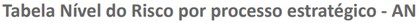 Na etapa de tratamento dos riscos, os gestores e sua equipe elaboraram 11 (onze) mecanismos de controles como resposta à redução ou transferência dos riscos, sendo que 10 (dez) estão em andamento e um concluído.Com base no monitoramento realizado até dezembro/2022, apresentamos a seguir a situação da implementação dos controles propostos para mitigação dos riscos identificados nos processos estratégicos do Arquivo Nacional.Processo: Gerir a Política Nacional de ArquivosProcesso: Gerir o Sistema de Gestão de Documentos e Arquivos - SIGAProcesso: Preservar o patrimônio documental nacionalAPÊNDICE 2 - ASSESSORIA ESPECIAL DE CONTROLE INTERNO - AECIDo total de 62 (sessenta e dois) processos estratégicos do MJSP, 1 (um) está sob a gestão da Assessoria Especial de Controle Interno – AECI e possui a obrigatoriedade do gerenciamento de riscos. São os processos contidos na Cadeia de Valor do MJSP que estão vinculados com os atributos dos projetos e indicadores relacionados ao Planejamento Estratégico ciclo 2020-2023:Um (1) processo estratégico do MJSP está sob a gestão da Assessoria Especial de Controle Interno – AECI e possui a obrigatoriedade do gerenciamento de riscos. Trata-se do processo contido na Cadeia de Valor do MJSP que está vinculado aos projetos e indicadores sob responsabilidade da Unidade estabelecidos no Planejamento Estratégico ciclo 2020- 2023: Foram identificados 14 (quatorze) riscos distribuídos entre os de nível baixo, médio e alto.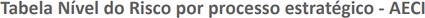 Na etapa de tratamento dos riscos, foram elaborados 10 (dez) mecanismos de controles como resposta à redução e/ou transferência dos riscos, sendo que todos já foram concluídos.Segue abaixo o relatório de monitoramento com posicionamento no mês de dezembro/2022 da situação dos planos de controles dos processos estratégicos da AECI.Processo: Gerir riscos, integridade e controle interno.APÊNDICE 3 - DEPARTAMENTO PENITENCIÁRIO NACIONAL - DEPENDo total de 62 (sessenta e dois) processos estratégicos do MJSP, 12 (doze) estão sob a gestão do Departamento Penitenciário Nacional - DEPEN e possuem a obrigatoriedade do gerenciamento de riscos. São os processos contidos na Cadeia de Valor do MJSP que estão vinculados com os atributos dos projetos e indicadores relacionados ao Planejamento Estratégico ciclo 2020-2023:Foram identificados 76 (setenta e seis) riscos distribuídos entre os de nível baixo, médio, alto e extremo.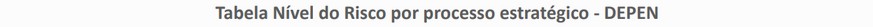 Na etapa de tratamento dos riscos, os gestores e sua equipe elaboraram 63 (sessenta e três) mecanismos de controles como resposta à redução e/ou transferência dos riscos, sendo que 31 (trinta e um) já foram concluídos e 32 (trinta e dois) estão em andamento.Segue abaixo o relatório de monitoramento com posicionamento no mês de dezembro/2022 da situação dos planos de controles dos processos estratégicos do DEPEN.Processo: Gerir estratégia de operações integradas de Segurança PúblicaProcesso: Produzir informações integradas em Segurança PúblicaProcesso: Gerir a integração de sistemas de dados e informações de interesse da Segurança PúblicaProcesso: Gerir dados, informações e estatísticas do sistema prisionalProcesso: Gerir estabelecimentos penais federaisProcesso: Gerir estabelecimentos penais federaisProcesso: Atualizar doutrina em Segurança Pública e de Inteligência Penitenciária.Processo: Fomentar conhecimento de temas afetos à Segurança Pública.Processo: Promover ações de reintegração social em estabelecimentos penais.Processo: Fomentar a aplicação de alternativas penais em substituição à prisão.Processo: Promover a valorização, a capacitação e a qualidade de vida dos trabalha- dores dos serviços penais.Processo: Gerir ações de ampliação de vagas e modernização dos estabelecimentos prisionais.APÊNDICE 4 - SECRETARIA DE OPERAÇÕES INTEGRADAS – SEOPIDo total de 62 (sessenta e dois) processos estratégicos do MJSP, 5 (cinco) estão sob a gestão Secretaria de Operações Integradas - SEOPI e possuem a obrigatoriedade do gerenciamento de riscos. São os              processos contidos na Cadeia de Valor do MJSP que estão vinculados com os atributos dos projetos e indicadores relacionados ao Planejamento Estratégico ciclo 2020-2023:Foram identificados 16 (dezesseis) riscos distribuídos entre os de nível baixo, médio, alto e extremo.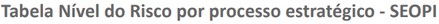 Na etapa de tratamento dos riscos, os gestores e sua equipe elaboraram 16 (dezesseis) mecanismos de controles como resposta à redução e/ou transferência dos riscos, sendo 12 (doze) em andamento e 4 (quatro) concluídos.Segue abaixo o relatório de monitoramento com posicionamento no mês de dezembro/2022 da situação dos planos de controles dos processos estratégicos da SEOPI.Processo: Gerir estratégias de operações integradas de Segurança Pública.Processo: Gerir a integração de sistemas de dados e informações de interesse da Segurança Pública.Processo: Gerir conhecimentos e ações de inteligência em Segurança Pública.Processo: Produzir informações integradas de Segurança Pública.Processo: Fomentar conhecimentos de temas afetos à Segurança Pública.APÊNDICE 5 - POLÍCIA FEDERAL – PFDo total de 62 (sessenta e dois) processos estratégicos do MJSP, 6 (seis) estão sob a gestão da Polícia Federal e possuem a obrigatoriedade do gerenciamento de riscos. São os processos contidos na Cadeia de Valor do MJSP que estão vinculados com os atributos dos projetos e indicadores relacionados ao Planejamento Estratégico ciclo 2020-2023:Foram identificados 26 (vinte e seis) riscos nos processos estratégicos da Polícia Federal - PF, distribuídos entre os de nível baixo e médio.Tabela Nível do Risco por processo estratégico - PFNa etapa de tratamento dos riscos, os gestores e sua equipe elaboraram 18 (dezoito) mecanismos de controles como resposta à redução e/ou transferência dos riscos, sendo que 16 (dezesseis) estão em andamento e 2 (dois) foram concluídos.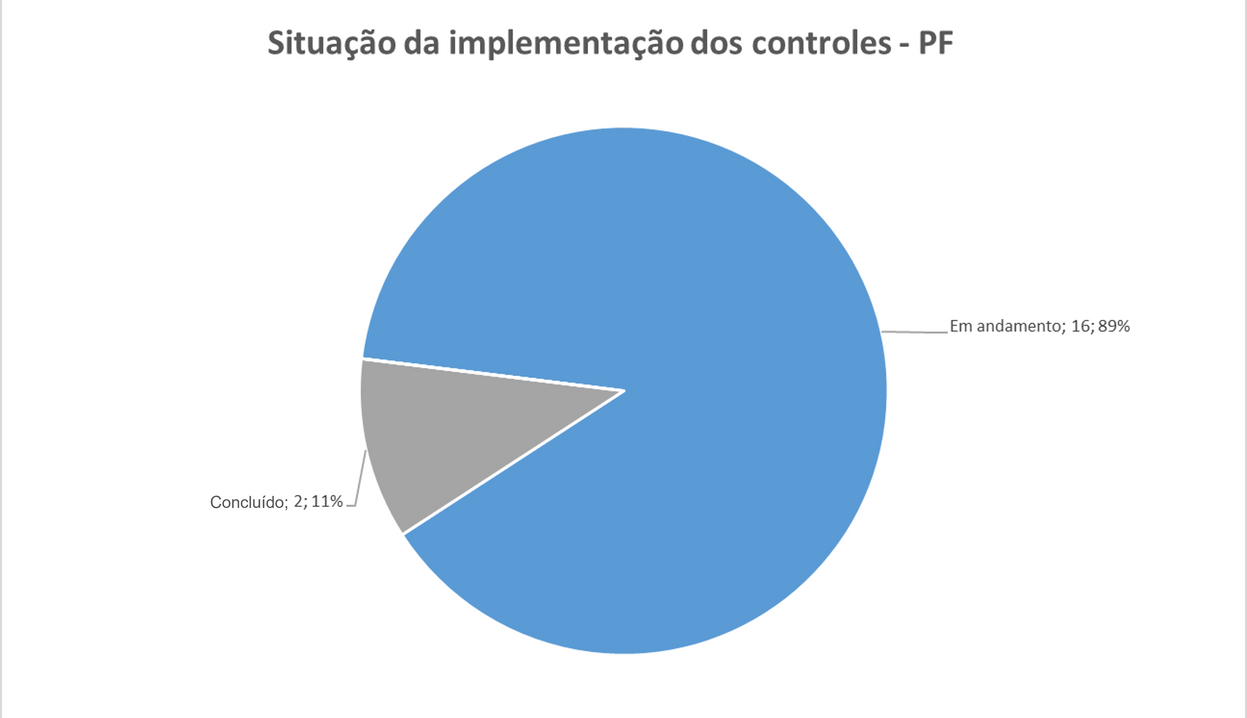 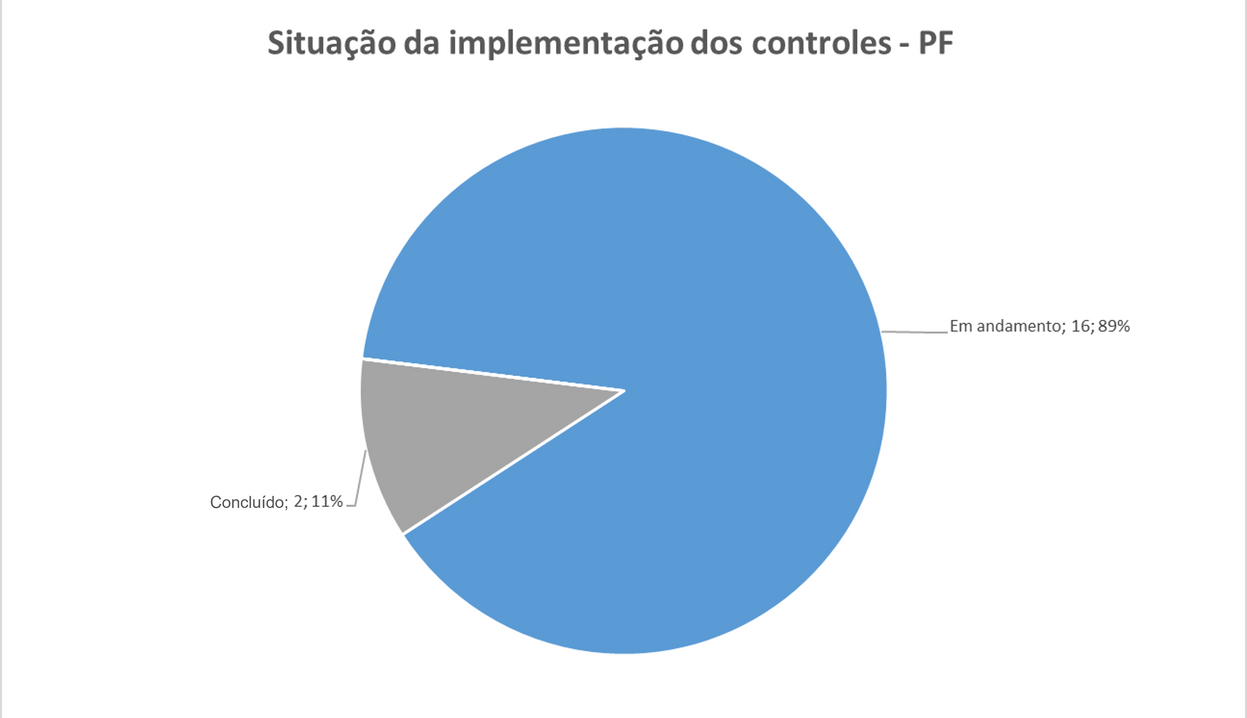 Segue a seguir o o relatório de monitoramento com posicionamento no mês de dezembro/2022 da situação dos planos de controles dos processos estratégicos da PF.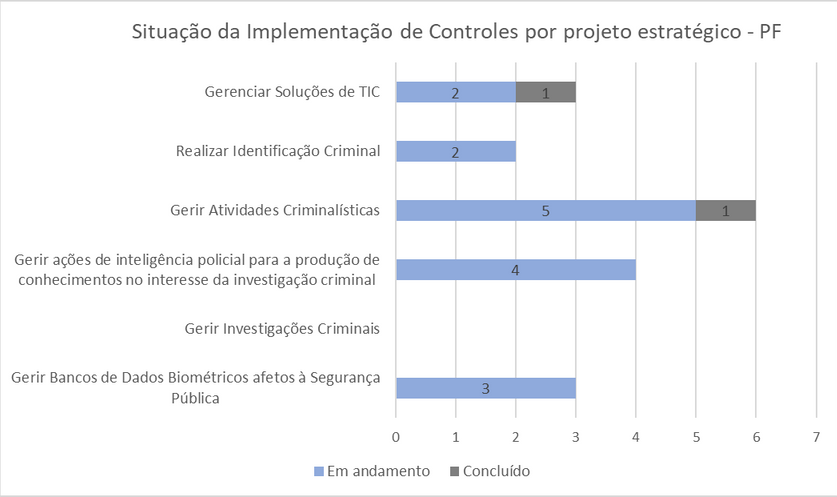 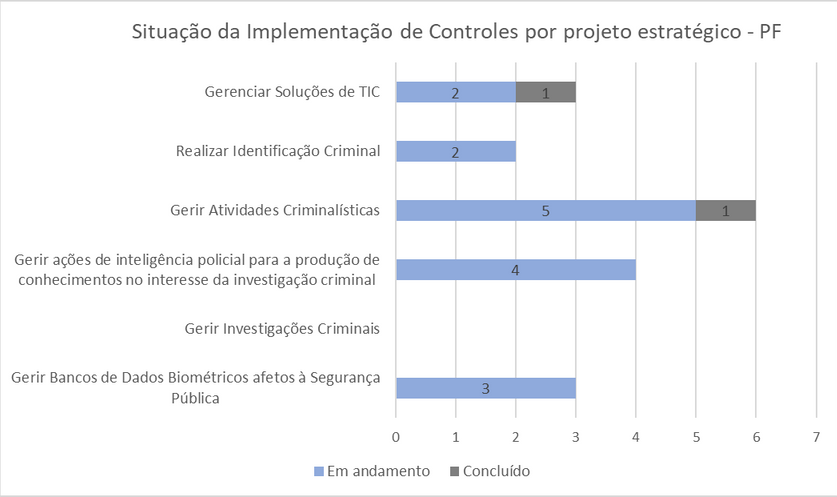 Processo: Gerir bancos de dados biométricos afetos à Segurança Pública.Processo: Gerir ações de inteligência policial para a produção de conhecimentos no interesse da investigação criminal.Processo: Gerir atividades criminalísticas.Processo: Realizar identificação criminal.Processo: Gerenciar soluções de TIC.APÊNDICE 6 - POLÍCIA RODOVIÁRIA FEDERAL - PRFDo total de 62 (sessenta e dois) processos estratégicos do MJSP, 10 (dez) estão sob a gestão da Polícia Rodoviária Federal e possuem a obrigatoriedade do gerenciamento de riscos. São os processos contidos na Cadeia de Valor do MJSP que estão vinculados com os atributos dos projetos e indicadores relacionados ao Planejamento Estratégico ciclo 2020-2023:Foram identificados 40 (quarenta) riscos nos processos estratégicos da Polícia Rodoviária Federal - PRF, distribuídos entre os de nível médio, alto e extremo.Tabela Nível do Risco por processo estratégico – PRFNa etapa de tratamento dos riscos, os gestores e sua equipe elaboraram 40 (quarenta) mecanismos de controles como resposta à redução e/ou transferência dos riscos, sendo 22 (vinte e dois) em andamento e 18 (dezoito) concluídos.Segue abaixo o relatório de monitoramento com posicionamento no mês de dezembro/2022 da situação dos planos de controles dos processos estratégicos da PRF.Processo: Gerir estratégia de operações integradas de Segurança Pública.Processo: Produzir informações integradas em Segurança Pública.Processo: Gerir a integração de sistemas de dados e informações de interesse da Segurança Pública.(*) Sobre as ações com início em atraso: depende da criação do Comitê Nacional de Governança de Dados e Integrações, pois a ação é uma das atribuições do referido colegiado.Processo: Fiscalizar o trânsito em rodovias federais.Processo: Promover a segurança e a livre circulação nas rodovias federais.Processo: Promover educação para o trânsito.Processo: Garantir segurança patrimonial e pessoal em rodovias federais.Processo: Gerir operações policiais e suporte tático e técnico operacionais.Processo: Gerir operações de prevenção e repressão a crimes e ilícitos em rodovias federais e em áreas de interesse da União.Processo: Gerir conhecimento e ações de inteligência em Segurança Pública.APÊNDICE 7 - SECRETARIA-EXECUTIVA – SEDo total de 62 (sessenta e dois) processos estratégicos do MJSP, 6 (seis) estão sob a gestão da Secretaria-Executiva e possuem a obrigatoriedade do gerenciamento de riscos. São os processos contidos na Cadeia de Valor do MJSP que estão vinculados com os atributos dos projetos e indicadores relacionados ao Planejamento Estratégico ciclo 2020-2023:Foram identificados 19 (dezenove) riscos nos processos estratégicos da Secretaria-Executiva, distribuídos entre os de nível baixo, médio, alto e extremo.Tabela Nível do Risco por processo estratégico – Secretaria-ExecutivaNa etapa de tratamento dos riscos, os gestores e sua equipe elaboraram 19 (dezenove) mecanismos de controles como resposta à redução e/ou transferência dos riscos, sendo 15 (quinze) concluídos e 4 (quatro) em andamento.Segue a seguir o relatório de monitoramento com posicionamento no mês de Dezembro/2022 da situação dos planos de controles dos processos estratégicos da SE.Processo: Gerir projetos de arquitetura e engenharia.Processo: Gerir contratos de aquisição de bens e serviços.Processo: Gerir planejamento das contratações e a seleção de fornecedores.Processo: Gerir desenvolvimento humano organizacional.Processo: Prover governança de TIC.Processo: Gerenciar serviços e suporte de TIC.APÊNDICE 8 - SECRETARIA NACIONAL DE SEGURANÇA PÚBLICA – SENASPDo total de 62 (sessenta e dois) processos estratégicos do MJSP, 3 (três) estão sob a gestão da Secretaria Nacional de Segurança Pública - SENASP e possuem a obrigatoriedade do gerenciamento de riscos. São os processos contidos na Cadeia de Valor do MJSP que estão vinculados com os atributos dos projetos e indicadores relacionados ao Planejamento Estratégico ciclo 2020-2023:Foram identificados 24 (vinte e quatro) riscos nos processos estratégicos da Secretaria Nacional de Segurança Pública - SENASP, distribuídos entre os de nível médio, alto e extremo.Tabela Nível do Risco por processo estratégico - SENASPNa etapa de tratamento dos riscos, os gestores e sua equipe elaboraram 21 (vinte e um) mecanismos de controles como resposta à redução e/ou transferência dos riscos, sendo 13(treze) em andamento e 8 (oito) concluídos.Segue abaixo o relatório de monitoramento com posicionamento no mês de Dezembro/2022 da situação dos planos de controles dos processos estratégicos da SENASP.Processo: Apoiar a estruturação das instituições de Segurança Pública.Processo: Gerir a integração de sistemas de dados e informações de interesse da Segurança Pública.Processo: Fomentar a indução e a disseminação de ações de valorização de pessoal de Segurança Pública.APÊNDICE 9 - SECRETARIA DE GESTÃO E ENSINO EM SEGURANÇA PÚBLICA – SEGENDo total de 62 (sessenta e dois) processos estratégicos do MJSP, 3 (três) estão sob a gestão da Secretaria de Gestão e Ensino em Segurança Pública - SEGEN e possuem a obrigatoriedade do gerenciamento de riscos. São os processos contidos na Cadeia de Valor do MJSP que estão vinculados com os atributos dos projetos e indicadores relacionados ao Planejamento Estratégico ciclo 2020-2023:Foram identificados 23 (vinte e três) riscos nos processos estratégicos da Secretaria de Gestão e Ensino em Segurança Pública - SEGEN, distribuídos entre os de nível baixo, médio e alto.Tabela Nível do Risco por processo estratégico - SEGENNa etapa de tratamento dos riscos, os gestores e sua equipe elaboraram 23 (vinte e três) mecanismos de controles como resposta à redução e/ou transferência dos riscos, sendo que 16 (dezesseis) estão concluídos e 7 (sete) em andamento.Segue a seguir o relatório de monitoramento com posicionamento no mês de Dezembro/2022 da situação dos planos de controles dos processos estratégicos da SEGEN.Processo: Promover capacitações em Segurança Pública.Processo: Gerir contratos de aquisição de bens e serviços.Processo: Gerir o planejamento das contratações e a seleção de fornecedores.APÊNDICE 10 - SECRETARIA NACIONAL DO CONSUMIDOR – SENACONDo total de 62 (sessenta e dois) processos estratégicos do MJSP, 2 (dois) estão sob a gestão da Secretaria Nacional do Consumidor - SENACON e possuem a obrigatoriedade do gerenciamento de riscos. São os processos contidos na Cadeia de Valor do MJSP que estão vinculados com os atributos dos projetos e indicadores relacionados ao Planejamento Estratégico ciclo 2020-2023:Foram identificados 2 (dois) riscos nos processos estratégicos da Secretaria Nacional do Consumidor - SENACON, de nível médio.Tabela Nível do Risco por processo estratégico - SENACONNa etapa de tratamento dos riscos, os gestores e sua equipe elaboraram 2 (dois) mecanismos de controles como resposta à redução e/ou transferência dos riscos, sendo todos concluídos.Segue abaixo o relatório de monitoramento com posicionamento no mês de dezembro/2022 da situação dos planos de controles dos processos estratégicos da SENACON.Processo: Promover a defesa do consumidor junto aos órgãos federais, agências reguladoras e mercado de consumo.Processo: Gerir a produção do conhecimento sobre a defesa do consumidor.APÊNDICE 11 - SECRETARIA NACIONAL DE POLÍTICAS SOBRE DROGAS E GES- TÃO DE ATIVOS – SENADDo total de 62 (sessenta e dois) processos estratégicos do MJSP, 3 (três) estão sob a gestão da Secretaria Nacional de Políticas sobre Drogas e Gestão de Ativos – SENAD, e possuem a obrigatoriedade do gerenciamento de riscos. São os processos contidos na Cadeia de Valor do MJSP que estão vinculados com os atributos dos projetos e indicadores relacionados ao Planejamento Estratégico ciclo 2020-2023:Foram identificados 16 (dezesseis) riscos nos processos estratégicos da Secretaria Nacional de Políticas sobre Drogas e Gestão de Ativos, entre os de nível baixo, médio e alto.Tabela Nível do Risco por processo estratégico - SENADNa etapa de tratamento dos riscos, os gestores e sua equipe elaboraram 13 (treze) mecanismos de controles como resposta à redução e/ou transferência dos riscos, sendo que 8 (oito) estão concluídos e 5 (cinco) em andamento.Segue abaixo o relatório de monitoramento com posicionamento no mês de Dezembro/2022 da situação dos planos de controles dos processos estratégicos da SENAD.Processo: Gerir Ativos.Processo: Articular medidas para efetivar a arrecadação de recursos.Processo: Fomentar a política sobre drogas.APÊNDICE 12 - SECRETARIA NACIONAL DE JUSTIÇA - SENAJUSDo total de 62 (sessenta e dois) processos estratégicos do MJSP, 8 (oito) estão sob a gestão da Secretaria Nacional de Justiça - SENAJUS, e possuem a obrigatoriedade do gerenciamento de riscos. São                               os processos contidos na Cadeia de Valor do MJSP que estão vinculados com os atributos dos projetos e indicadores relacionados ao Planejamento Estratégico ciclo 2020-2023:Foram identificados 50 (cinquenta) riscos nos processos estratégicos da Secretaria Nacional de Justiça, entre os de nível baixo, médio, alto e extremo.Tabela Nível do Risco por processo estratégico - SENAJUSNa etapa de tratamento dos riscos, os gestores e sua equipe elaboraram 41 (quarente e um)                                                 mecanismos controles como resposta à redução e/ou transferência dos riscos, sendo 18 (dezoito) concluídos e 18 (dezoito) em andamentos, e 5 (cinco) não iniciado.Segue a seguir o relatório de monitoramento com posicionamento no mês de dezembro/2022 da situação dos planos de controles dos processos estratégicos da SENAJUS.Processo: Decidir sobre reconhecimento da condição de refugiado.Processo: Gerir a política de classificação indicativa para obras audiovisuais.(*) Sobre a ação não iniciada, informa-se que, em razão da pandemia de COVID-19, foram suspensas tais reuniões. Assim que retomadas, esta unidade não medirá esforços para se fazer presente, contudo ainda não há uma previsão para sua próxima data.Processo: Disseminar conhecimento sobre métodos consensuais de solução de conflitos.(*) A ENAPRES, no ano de 2021, esteve encarregada de coordenar o Grupo de Trabalho (GT) criado para realizar estudos sobre a unificação das escolas no âmbito do Ministério da Justiça e Segurança Pública, bem como propor a regulamentação da Escola Nacional do Ministério da Justiça e Segurança Pública (Enajusp), conforme Relatório Final nº 3/2021/ENAPRES/DPJUS/SENAJUS (16542781),  SEI  08026.000732/2021-56.  Sendo  assim,  nenhuma  entrega  foi  realizada  até  o  momento,  visto  que,  algumas atividades programadas, anteriormente, foram suspensas até a definição da nova estrutura desta Divisão da Escola Nacional de Prevenção e Solução de Conflitos (ENAPRES)(despacho Sei nº 17607485).Processo: Gerir ações referentes ao combate à corrupção e à lavagem de dinheiro, inclusive a ENCCLA.Processo: Decidir sobre processo de autorização de residência laboral a imigrantes.Processo: Gerir a implantação da Rede Nacional de Laboratórios de Tecnologia Contra Lavagem de Dinheiro(*) exclusão desses eventos do mapeamento de risco, tendo em vista as mudanças ocorridas no projeto estratégico "Reestruturação da Rede-Lab", já pactuado com a Coordenação de Gestão Estratégica deste Ministério.Processo: Decidir sobre processos de nacionalidade, naturalização, igualdade de direitos e apatridia.Processo: Gerir cooperação internacional.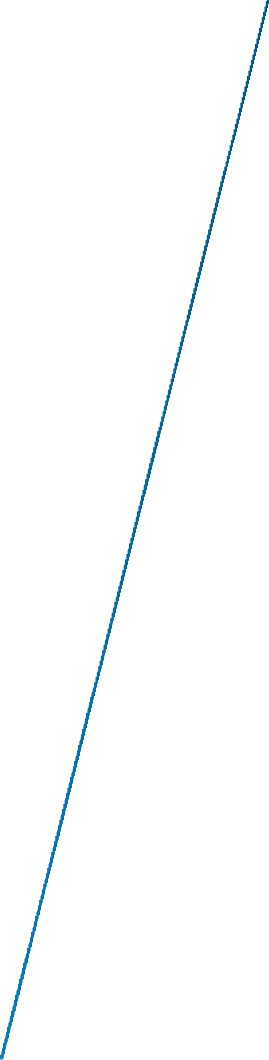 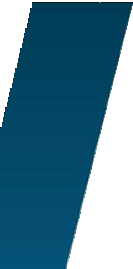 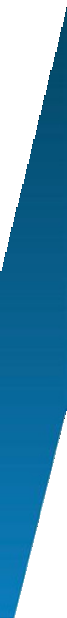 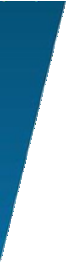 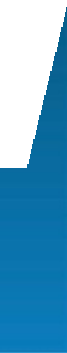 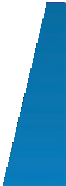 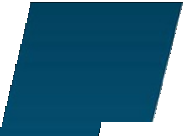 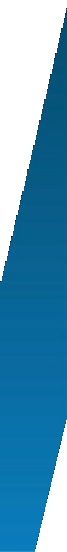 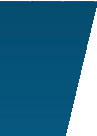 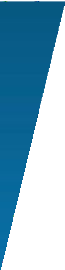 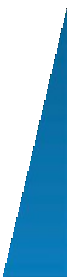 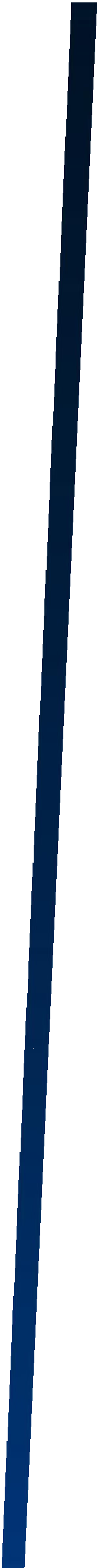 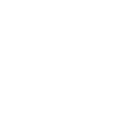 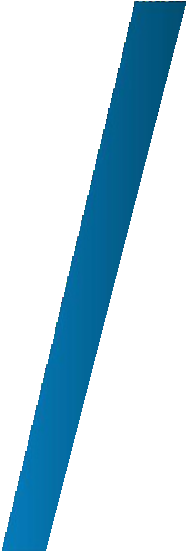 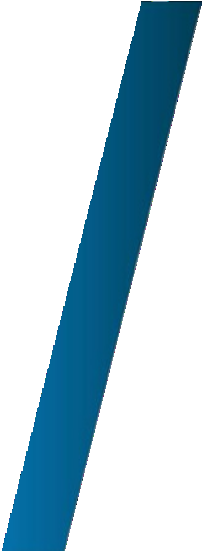 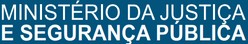 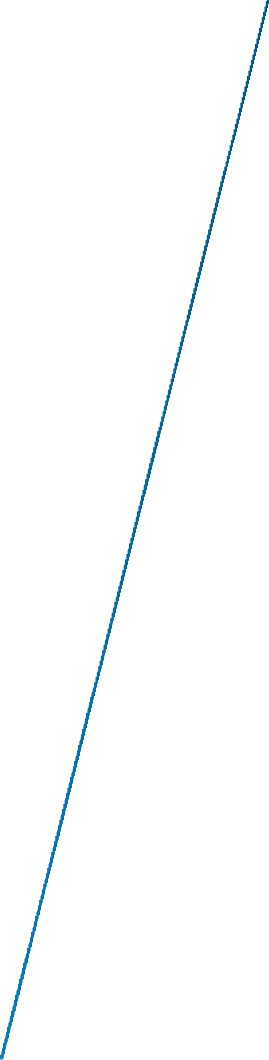 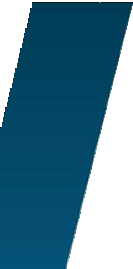 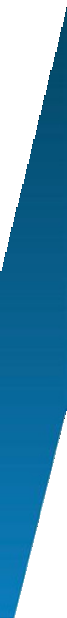 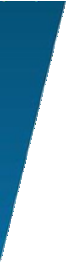 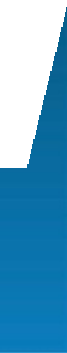 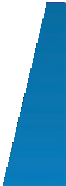 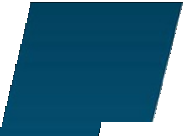 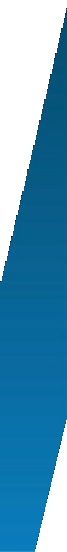 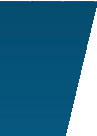 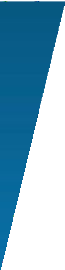 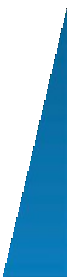 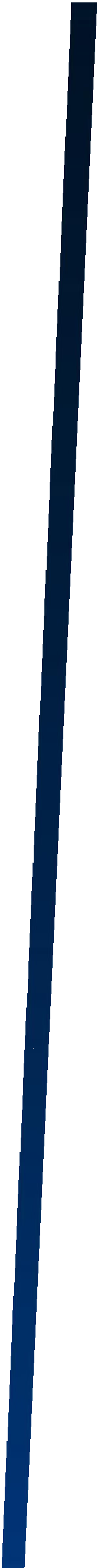 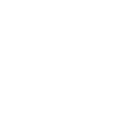 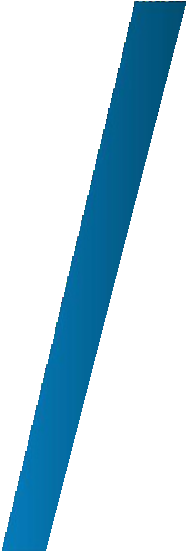 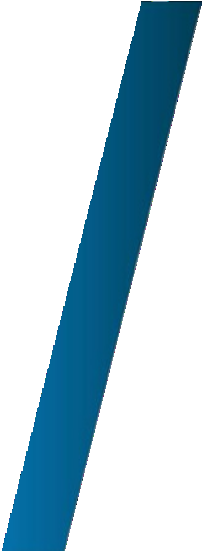 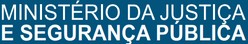 PROCESSO DE TRABALHOINDICADOR(I)/ PROJETO(P) ESTRATÉGICO ASSOCIADOINDICADOR(I)/ PROJETO(P) ESTRATÉGICO ASSOCIADOARQUIVO NACIONAL - ANARQUIVO NACIONAL - ANARQUIVO NACIONAL - ANGerir o Sistema de Gestão de Documentos e Arquivos – SIGAPercentual de órgãos e entidades do Sistema de Gestão de Documentos e Arquivo - SIGA com Plano de Classificação e Tabela de Temporalidade e Destinação de documentos das atividades-fim aprovados.Quantidade de vagas preenchidas em capacitações disponibilizadas ao público externo.Aperfeiçoamento do Sistema de Gestão de Documentos e Arquivos - SIGAPercentual de órgãos e entidades do Sistema de Gestão de Documentos e Arquivo - SIGA com Plano de Classificação e Tabela de Temporalidade e Destinação de documentos das atividades-fim aprovados.Quantidade de vagas preenchidas em capacitações disponibilizadas ao público externo.Aperfeiçoamento do Sistema de Gestão de Documentos e Arquivos - SIGAGerir a Política Nacional de ArquivosQuantidade de vagas preenchidas em capacitações disponibilizadas ao público externo.Aperfeiçoamento do Sistema de Gestão de Documentos e Arquivos – SIGA.Quantidade de vagas preenchidas em capacitações disponibilizadas ao público externo.Aperfeiçoamento do Sistema de Gestão de Documentos e Arquivos – SIGA.Preservar o patrimônio documental nacionalDocumentos acessados do acervo.Percentual de usuários atendidos para acesso ao acervo.Acessos às bases de dados sobre o acervoFortalecimento do Arquivo Nacional digital.Documentos acessados do acervo.Percentual de usuários atendidos para acesso ao acervo.Acessos às bases de dados sobre o acervoFortalecimento do Arquivo Nacional digital.ASSESSORIA ESPECIAL DE CONTROLE INTERNO - AECIASSESSORIA ESPECIAL DE CONTROLE INTERNO - AECIASSESSORIA ESPECIAL DE CONTROLE INTERNO - AECIGerir riscos, integridade e controle internoPercentual de recomendações do Plano de Providências Permanente Monitoradas.Índice de processos estratégicos com tratamento de risco estabelecido.Índice de atendimento total das medidas de tratamento de risco estabelecido.Percentual de medidas de tratamento de riscos dos processos estratégicos monitoradas.Percentual de medidas de tratamento de riscos de integridade monitoradas.Implantação do processo de gestão de riscos no Ministério da Justiça e Segurança Pública.Percentual de recomendações do Plano de Providências Permanente Monitoradas.Índice de processos estratégicos com tratamento de risco estabelecido.Índice de atendimento total das medidas de tratamento de risco estabelecido.Percentual de medidas de tratamento de riscos dos processos estratégicos monitoradas.Percentual de medidas de tratamento de riscos de integridade monitoradas.Implantação do processo de gestão de riscos no Ministério da Justiça e Segurança Pública.DEPARTAMENTO PENITENCIÁRIO NACIONAL - DEPENDEPARTAMENTO PENITENCIÁRIO NACIONAL - DEPENDEPARTAMENTO PENITENCIÁRIO NACIONAL - DEPENGerir Estratégia de operações integradas de Segurança PúblicaQuantidade de operações realizadas pela Força de cooperação penitenciária.Quantidade de operações realizadas pela Força de cooperação penitenciária.Produzir informações integradas em segurança pública.Rede Nacional de Inteligência Penitenciária – RENIPEN.Sistema de Informações do Departamento Penitenciário Nacional – Sisdepen.Rede Nacional de Inteligência Penitenciária – RENIPEN.Sistema de Informações do Departamento Penitenciário Nacional – Sisdepen.Gerir a integração de sistemas de dados e informações de interesse da Segurança Pública.Sistema de Informações do Departamento Penitenciário Nacional - SISDEPEN.Rede Nacional de Inteligência PenitenciáriaSistema de Informações do Departamento Penitenciário Nacional - SISDEPEN.Rede Nacional de Inteligência PenitenciáriaGerir dados, informações e estatísticas do sistema prisional.Sistema de Informações do Departamento Penitenciário Nacional - SISDEPEN.Rede Nacional de Inteligência PenitenciáriaSistema de Informações do Departamento Penitenciário Nacional - SISDEPEN.Rede Nacional de Inteligência PenitenciáriaGerir estabelecimentos penais federais.Rede Nacional de Inteligência Penitenciária - RENIPENRede Nacional de Inteligência Penitenciária - RENIPENGerir inteligência do Sistema Penitenciário.Rede Nacional de Inteligência Penitenciária - RENIPENRede Nacional de Inteligência Penitenciária - RENIPENAtualizar doutrina em Segurança Pública e de inteligência penitenciária.Rede Nacional de Inteligência Penitenciária - RENIPENRede Nacional de Inteligência Penitenciária - RENIPENFomentar conhecimento de temas afetos à Segurança Pública.Rede Nacional de Inteligência Penitenciária - RENIPENRede Nacional de Inteligência Penitenciária - RENIPENPromover ações de reintegração social em estabelecimentos penais.Oferta de atividades educacionais para as pessoas privadas de liberdade.Pessoas privadas de liberdade envolvidas em atividades laborais.Geração de vagas prisionais.Fomento ao trabalho remunerado no sistema prisional.Oferta de atividades educacionais para as pessoas privadas de liberdade.Pessoas privadas de liberdade envolvidas em atividades laborais.Geração de vagas prisionais.Fomento ao trabalho remunerado no sistema prisional.Fomentar a aplicação de alternativas penais em substituição à prisão.Pessoas atendidas por alternativas penais diversas da prisão.Pessoas atendidas por alternativas penais diversas da prisão.Promover a valorização, a capacitação e a qualidade de vida dos trabalhadores dos serviços penais.Quantidade de vagas preenchidas em capacitações disponibilizadas ao público externo.Quantidade de vagas preenchidas em capacitações disponibilizadas ao público externo.Gerir ações de ampliação de vagas e modernização dos estabelecimentos prisionais.Geração de vagas prisionais.Maximização da geração de vagas em unidades prisionais.Desenvolvimento de projetos padronizados para unidades penais, desenvolvimento e implementação do Building Information Modeling – BIM.Geração de vagas prisionais.Maximização da geração de vagas em unidades prisionais.Desenvolvimento de projetos padronizados para unidades penais, desenvolvimento e implementação do Building Information Modeling – BIM.SECRETARIA DE OPERAÇÕES INTEGRADAS - SEOPISECRETARIA DE OPERAÇÕES INTEGRADAS - SEOPISECRETARIA DE OPERAÇÕES INTEGRADAS - SEOPIGerir estratégia de operações integradas de Segurança PúblicaQuantidade de ações policiais apoiadas.Operações integradas planejadas e coordenadas.Programa VIGIAQuantidade de ações policiais apoiadas.Operações integradas planejadas e coordenadas.Programa VIGIAGerir a integração de sistemas de dados e informações de interesse da Segurança Pública.Programa de Apoio ao Combate ao Crime Organizado – PACCO.Sistema Inteligente de Consciência Situacional.Programa VIGIAPrograma de Apoio ao Combate ao Crime Organizado – PACCO.Sistema Inteligente de Consciência Situacional.Programa VIGIAGerir conhecimento e ações de inteligência em Segurança Pública.Quantidade de Centros Integrados de Inteligência de Segurança Pública implantados.Percentual de Agências de Inteligência de Segurança Pública - AISPs integradas à Rede de Centros Integrados de Inteligência de Segurança Pública.Rede de Centros Integrados de Inteligência.Sistema Inteligente de Consciência Situacional.Programa de Apoio ao Combate ao Crime Organizado – PACCO. Quantidade de Centros Integrados de Inteligência de Segurança Pública implantados.Percentual de Agências de Inteligência de Segurança Pública - AISPs integradas à Rede de Centros Integrados de Inteligência de Segurança Pública.Rede de Centros Integrados de Inteligência.Sistema Inteligente de Consciência Situacional.Programa de Apoio ao Combate ao Crime Organizado – PACCO. Produzir informações integradas em Segurança Pública.Programa de Apoio ao Combate ao Crime Organizado – PACCO.Programa VIGIARede de Centros Integrados de InteligênciaPrograma de Apoio ao Combate ao Crime Organizado – PACCO.Programa VIGIARede de Centros Integrados de InteligênciaFomentar conhecimento de temas afetos à Segurança Pública.Programa de Apoio ao Combate ao Crime Organizado – PACCO.Programa de Apoio ao Combate ao Crime Organizado – PACCO.POLÍCIA FEDERAL - PFPOLÍCIA FEDERAL - PFPOLÍCIA FEDERAL - PFGerir bancos de dados biométricos afetos à Segurança Pública.Banco Nacional Multibiométrico e Rede Integrada de Bancos Multibiométricos - ABIS Nacional.Banco Nacional Multibiométrico e Rede Integrada de Bancos Multibiométricos - ABIS Nacional.Gerir investigações criminais.Quantidade de operações de polícia judiciária deflagradas pela Polícia Federal.Brasil M.A.I.SPrometheusePol - Sistema de Gestão da Atividade de Polícia Judiciária.Banco Nacional Multibiométrico e Rede Integrada de Bancos Multibiométricos - ABIS Nacional.Aprimoramento de técnicas de investigação com criptoativos Quantidade de operações de polícia judiciária deflagradas pela Polícia Federal.Brasil M.A.I.SPrometheusePol - Sistema de Gestão da Atividade de Polícia Judiciária.Banco Nacional Multibiométrico e Rede Integrada de Bancos Multibiométricos - ABIS Nacional.Aprimoramento de técnicas de investigação com criptoativos Gerir ações de inteligência policial para a produção de conhecimentos no interesse da investigação criminalPrometheusPrometheusGerir Atividades CriminalísticasQuantidade de Centros Integrados de Inteligência de Segurança Pública implantados.Percentual de Agências de Inteligência de Segurança Pública - AISPs integradas à Rede de Centros Integrados de Inteligência de Segurança Pública.Brasil M.A.I.S.Laboratório Nacional de Isótopos Forenses - LANIFPrograma Ouro Alvo - POABrasil P.A.T.R.I.A Digital - Perícias Avançadas em Tecnologias, Rastreamento e Inteligência Artificial e Evidências DigitaisQuantidade de Centros Integrados de Inteligência de Segurança Pública implantados.Percentual de Agências de Inteligência de Segurança Pública - AISPs integradas à Rede de Centros Integrados de Inteligência de Segurança Pública.Brasil M.A.I.S.Laboratório Nacional de Isótopos Forenses - LANIFPrograma Ouro Alvo - POABrasil P.A.T.R.I.A Digital - Perícias Avançadas em Tecnologias, Rastreamento e Inteligência Artificial e Evidências DigitaisRealizar identificação criminalBanco Nacional Multibiométrico e Rede Integrada de Bancos Multibiométricos - ABIS NacionalBanco Nacional Multibiométrico e Rede Integrada de Bancos Multibiométricos - ABIS NacionalGerenciar soluções de TICePol - Sistema de Gestão da Atividade de Polícia JudiciáriaePol - Sistema de Gestão da Atividade de Polícia JudiciáriaPOLÍCIA RODOVIÁRIA FEDERAL – PRFPOLÍCIA RODOVIÁRIA FEDERAL – PRFPOLÍCIA RODOVIÁRIA FEDERAL – PRFGerir Estratégia de operações integradas de Segurança PúblicaMultiagênciaMultiagênciaProduzir informações integradas em segurança públicaMultiagênciaMultiagênciaGerir a integração de sistemas de dados e informações de interesse da Segurança PúblicaMultiagênciaMultiagênciaFiscalizar o trânsito em rodovias federaisVítimas mortas em acidentes de trânsito em rodovias federaisTaxa de acidentes graves em rodovias federaisProjeto Nacional de Segurança ViáriaMultiagênciaVítimas mortas em acidentes de trânsito em rodovias federaisTaxa de acidentes graves em rodovias federaisProjeto Nacional de Segurança ViáriaMultiagênciaPromover a segurança e a livre circulação nas rodovias federaisVítimas mortas em acidentes de trânsito em rodovias federaisTaxa de acidentes graves em rodovias federaisProjeto Nacional de Segurança ViáriaVítimas mortas em acidentes de trânsito em rodovias federaisTaxa de acidentes graves em rodovias federaisProjeto Nacional de Segurança ViáriaPromover educação para o trânsitoVítimas mortas em acidentes de trânsito em rodovias federaisTaxa de acidentes graves em rodovias federaisProjeto Nacional de Segurança ViáriaVítimas mortas em acidentes de trânsito em rodovias federaisTaxa de acidentes graves em rodovias federaisProjeto Nacional de Segurança ViáriaGarantir segurança patrimonial e pessoal em rodovias federaisProjeto Nacional de Segurança ViáriaMultiagênciaProjeto Nacional de Segurança ViáriaMultiagênciaGerir operações policiais e suporte tático e técnico operacionaisProjeto Nacional de Segurança ViáriaMultiagênciaProjeto Nacional de Segurança ViáriaMultiagênciaGerir operações a crimes e ilícitos em rodovias federais e em áreas de interesse da UniãoOperações de combate à criminalidadeOperações de combate à criminalidadeFomentar conhecimento de temas afetos à segurança públicaPrograma de Apoio ao Combate ao Crime Organizado – PACCORede Nacional de Inteligência Penitenciária – RENIPENPrograma de Apoio ao Combate ao Crime Organizado – PACCORede Nacional de Inteligência Penitenciária – RENIPENSECRETARIA-EXECUTIVA – SESECRETARIA-EXECUTIVA – SEGerir projetos de arquitetura e engenhariaPercentual médio de satisfação dos usuários em relação aos serviços de infraestruturaPercentual médio de satisfação dos usuários em relação aos serviços de infraestruturaGerir contratos de aquisição de bens de serviçosPercentual médio de satisfação dos usuários em relação aos serviços geraisPercentual médio de satisfação dos usuários em relação aos serviços de infraestruturaPercentual médio de satisfação dos usuários em relação aos serviços geraisPercentual médio de satisfação dos usuários em relação aos serviços de infraestruturaProver governança de TICInteligência analítica aplicada no combate à corrupção, lavagem de dinheiro e em ações de segurança públicaInteligência analítica aplicada no combate à corrupção, lavagem de dinheiro e em ações de segurança públicaGerenciar serviços e suporte de TICPercentual de disponibilidade dos serviços estratégicos de Tecnologia da Informação e ComunicaçãoSegurança da informação e privacidadePercentual de disponibilidade dos serviços estratégicos de Tecnologia da Informação e ComunicaçãoSegurança da informação e privacidadeGerir o planejamento das contratações e a seleção de fornecedoresTempo médio de conclusão dos processos licitatóriosTempo médio de conclusão dos processos licitatóriosGerir o desenvolvimento humano organizacionalPercentual de desenvolvimento de competências associadas ao Plano de Desenvolvimento de Pessoas – PDPGestão por competênciasPercentual de desenvolvimento de competências associadas ao Plano de Desenvolvimento de Pessoas – PDPGestão por competênciasSECRETARIA NACIONAL DE SEGURANÇA PÚBLICA – SENASPSECRETARIA NACIONAL DE SEGURANÇA PÚBLICA – SENASPSECRETARIA NACIONAL DE SEGURANÇA PÚBLICA – SENASPApoiar a estruturação das instituições de segurança públicaQuantidade de normas técnicas publicadas de equipamentos de segurança com padrões mínimos de qualidade e desempenhoPró-SegurançaQuantidade de normas técnicas publicadas de equipamentos de segurança com padrões mínimos de qualidade e desempenhoPró-SegurançaGerir a integração de sistemas de dados e informações de interesse da Segurança PúblicaPercentual de UF's integradas ao Sistema Nacional de Análise Balística – SINABQuantidade de condenados cadastrados no Banco Nacional de Perfis GenéticosSistema Nacional de Análise Balística – SINABFortalecimento da Rede Integrada de Bancos de Perfis GenéticosPercentual de UF's integradas ao Sistema Nacional de Análise Balística – SINABQuantidade de condenados cadastrados no Banco Nacional de Perfis GenéticosSistema Nacional de Análise Balística – SINABFortalecimento da Rede Integrada de Bancos de Perfis GenéticosFomentar a indução e a disseminação de ações de prevenção em segurança públicaNúmero de municípios com alto índice de violência que implantaram a metodologia de enfrentamento à criminalidade violentaNúmero de municípios com alto índice de violência que implantaram a metodologia de enfrentamento à criminalidade violentaSECRETARIA DE GESTÃO E ENSINO EM SEGURANÇA PÚBLICA – SEGENSECRETARIA DE GESTÃO E ENSINO EM SEGURANÇA PÚBLICA – SEGENSECRETARIA DE GESTÃO E ENSINO EM SEGURANÇA PÚBLICA – SEGENPromover capacitações em Segurança PúblicaQuantidade de vagas preenchidas em capacitações disponibilizadas ao público externoQuantidade de vagas preenchidas em capacitações disponibilizadas ao público externoGerir contratos de aquisição de bens e serviçosPercentual médio de satisfação dos usuários em relação aos serviços geraisPercentual médio de satisfação dos usuários em relação aos serviços de infraestruturaComprasSUSP - Programa de Compras Eficientes para o Sistema Único de Segurança PúblicaPercentual médio de satisfação dos usuários em relação aos serviços geraisPercentual médio de satisfação dos usuários em relação aos serviços de infraestruturaComprasSUSP - Programa de Compras Eficientes para o Sistema Único de Segurança PúblicaGerir o planejamento das contratações e a seleção de fornecedoresTempo médio de conclusão dos processos licitatóriosComprasSUSP - Programa de Compras Eficientes para o Sistema Único de Segurança PúblicaTempo médio de conclusão dos processos licitatóriosComprasSUSP - Programa de Compras Eficientes para o Sistema Único de Segurança PúblicaSECRETARIA NACIONAL DO CONSUMIDOR – SENACONSECRETARIA NACIONAL DO CONSUMIDOR – SENACONSECRETARIA NACIONAL DO CONSUMIDOR – SENACONPromover a defesa do consumidor junto aos órgãos federais, agências reguladoras e mercado de consumoPercentual de resolutividade das demandas na plataforma Consumidor.gov.brDinamização da plataforma Consumidor.gov.br, com foco na desjudicializaçãoDisponibilização do sistema Recall.gov.brPercentual de resolutividade das demandas na plataforma Consumidor.gov.brDinamização da plataforma Consumidor.gov.br, com foco na desjudicializaçãoDisponibilização do sistema Recall.gov.brGerir a produção do conhecimento sobre a defesa do consumidorQuantidade de vagas preenchidas em capacitações disponibilizadas ao público externoQuantidade de vagas preenchidas em capacitações disponibilizadas ao público externoSECRETARIA NACIONAL DE POLÍTICAS SOBRE DROGAS E GESTÃO DE ATIVOS – SENADSECRETARIA NACIONAL DE POLÍTICAS SOBRE DROGAS E GESTÃO DE ATIVOS – SENADSECRETARIA NACIONAL DE POLÍTICAS SOBRE DROGAS E GESTÃO DE ATIVOS – SENADGerir AtivosPercentual de ativos destinados pela Secretaria Nacional de Políticas sobre Drogas e Gestão de AtivosQuantidade de ativos destinados pela Secretaria Nacional de Políticas sobre Drogas e Gestão de AtivosAlienação de ativos em todo o Brasil - Edição 2022Percentual de ativos destinados pela Secretaria Nacional de Políticas sobre Drogas e Gestão de AtivosQuantidade de ativos destinados pela Secretaria Nacional de Políticas sobre Drogas e Gestão de AtivosAlienação de ativos em todo o Brasil - Edição 2022Articular medidas para efetivar a arrecadação de recursosReceita da gestão de ativosAlienação de ativos em todo o Brasil - Edição 2022Receita da gestão de ativosAlienação de ativos em todo o Brasil - Edição 2022Fomentar a política sobre drogasCentro de Excelência sobre a redução da oferta de Drogas - CdEDCentro de Excelência sobre a redução da oferta de Drogas - CdEDSECRETARIA NACIONAL DE JUSTIÇA – SENAJUSSECRETARIA NACIONAL DE JUSTIÇA – SENAJUSSECRETARIA NACIONAL DE JUSTIÇA – SENAJUSDecidir sobre reconhecimento da condição de refugiadoProcessos de reconhecimento da condição de refugiado decididosSistema para Processamento de Solicitações de Reconhecimento da Condição de Refugiado - SISCONAREProcessos de reconhecimento da condição de refugiado decididosSistema para Processamento de Solicitações de Reconhecimento da Condição de Refugiado - SISCONAREGerir a política de classificação indicativa para obras audiovisuaisPercentual de obras analisadasPercentual de obras analisadasDisseminar conhecimento sobre métodos consensuais de solução de conflitosQuantidade de vagas preenchidas em capacitações disponibilizadas ao público externo "Solução de conflitos e redução de litígios por meio de mediação, conciliação e soluções administrativas e negociadas"Quantidade de vagas preenchidas em capacitações disponibilizadas ao público externo "Solução de conflitos e redução de litígios por meio de mediação, conciliação e soluções administrativas e negociadas"Gerir ações referentes ao combate à corrupção e à lavagem de dinheiro, inclusive a ENCCLAQuantidade de vagas preenchidas em capacitações disponibilizadas ao público externoFomento à criação e à estruturação de unidades de combate à corrupção nas polícias civisQuantidade de vagas preenchidas em capacitações disponibilizadas ao público externoFomento à criação e à estruturação de unidades de combate à corrupção nas polícias civisDecidir sobre processos de autorização de residência laboral a imigrantesSolicitações de autorização de residência para fins laborais e de investimento decididasSolicitações de autorização de residência para fins laborais e de investimento decididasDecidir sobre processos de nacionalidade, naturalização, igualdade de direitos e apatridiaProcessos de naturalização decididosTempo médio de decisões de processos de naturalizaçãoProcessos de naturalização decididosTempo médio de decisões de processos de naturalizaçãoGerir a cooperação jurídica internacionalQuantidade de vagas preenchidas em capacitações disponibilizadas ao público externo "Grotius - cooperação jurídica internacional" - Unidade ResponsávelQuantidade de vagas preenchidas em capacitações disponibilizadas ao público externo "Grotius - cooperação jurídica internacional" - Unidade ResponsávelGerir a Rede Nacional de Laboratórios de Tecnologia Contra lavagem de DinheiroReestruturação e reorganização da Rede Nacional de Laboratórios de Lavagem de Dinheiro – REDE-LABReestruturação e reorganização da Rede Nacional de Laboratórios de Lavagem de Dinheiro – REDE-LABUnidadesProcessosRiscosAECI114Arquivo Nacional311Depen1276PF626PRF1040SE619Segen323Senacon22Senad316Senajus850Senasp324Seopi516Total62317UnidadesProcessosRiscosControlesControlesControlesUnidadesProcessosRiscosTotalEm AndamentoConcluídosAECI11410010AN31111101DEPEN1276633231PF62618162PRF1040402218SE71919415SEGEN32323716SENACON22202SENAD3161358SENAJUS850361818SENASP32421138SEOPI516161204Total62317272139133Processo de TrabalhoIndicador Estratégico AssociadoProjeto Estratégico AssociadoGerir o Sistema de Gestão de Documentos e Arquivos – SIGAPercentual de órgãos e entidades do Sistema de Gestão de Documentos e Arquivo - SIGA com Plano de Classificação e Tabela de Temporalidade e Destinação de documentos das atividades-fim aprovados.Quantidade de vagas preenchidas em capacitações disponibilizadas ao público externo.Aperfeiçoamento do Sistema de Gestão de Documentos e Arquivos - SIGA .Gerir a Política Nacional de ArquivosQuantidade de vagas preenchidas em capacitações disponibilizadas ao público externo.Aperfeiçoamento do Sistema de Gestão de Documentos e Arquivos – SIGA.Preservar o patrimônio documental nacionalDocumentos acessados do acervo.Percentual de usuários atendidos para acesso ao acervo.Acessos às bases de dados sobre o acervoFortalecimento do Arquivo Nacional digital.ProcessosRisco BaixoRisco MédioRisco AltoRisco ExtremoTotal RiscosGerir	o	Sistema	de	Gestão	de Documentos e Arquivos - SIGA00213Gerir a Política Nacional de Arquivos00200Preservar o patrimônio documental nacional01326TOTAL017311Processo: Gerir a Política Nacional de ArquivosProcesso: Gerir a Política Nacional de ArquivosProcesso: Gerir a Política Nacional de ArquivosProcesso: Gerir a Política Nacional de ArquivosControle PropostoObjetivo do ControlePeríodo PrevistoSituaçãoProcessos (Modela- gem). Comunicação.Reestruturação do SINAR Estímulo à publicação de políticas estaduais e municipais de gestão de documentos e arquivos.02/03/202031/12/2023Em andamentoPessoas (Conduta, Car- ga de trabalho). Pro- cessos (Modelagem).Normas e procedimen- tos internos.Publicação de norma. Aprimoramento	de	canais	de comunicação.Melhoria contínua de processos.03/01/202230/12/2022ConcluídoProcesso: Gerir o Sistema de Gestão de Documentos e Arquivos – SIGAProcesso: Gerir o Sistema de Gestão de Documentos e Arquivos – SIGAProcesso: Gerir o Sistema de Gestão de Documentos e Arquivos – SIGAProcesso: Gerir o Sistema de Gestão de Documentos e Arquivos – SIGAControle PropostoObjetivo do ControlePeríodo PrevistoSituaçãoNormas e Procedimentos Internos.Reestruturação de sistema de governança do Siga.Instituição da Política de Gestão de Documentos e Arquivos da Administração Pública Federal – PGDeArq.Implantação do Programa de Gestão de Documentos da administração pública federal.01/11/201931/12/2023Em andamentoNormas e Procedimentos Internos.1. Reestruturação de sistema de governança do Siga 2. Instituição da Política de Gestão de Documentos e Arquivos da Administração Pública Federal - PGDeArq 3. Implantação do Programa de Gestão de Documentos da administração pública federal 4. Otimização dos processos de trabalho do órgão central do SIGA (AN).01/06/202031/12/2023Em andamentoPolíticas e Diretrizes.1. Construção de cenários prospectivos para gestão documentos e arquivos na administração pública federal - Siga 2035. 2. Reestruturação de sistema de governança do Siga 3. Instituição da Política de Gestão de Documentos e Arquivos da Administração Pública Federal - PGDeArq 4. Implantação do Programa de Gestão de Documentos da administração pública federal 5.Desenvolvimento de sistema informatizado estruturante para o SIGA de acordo com os requisitos do Modelo e-ARQ Brasil (SIGAD).01/11/201931/12/2023Em andamentoProcesso: Preservar o patrimônio documental nacionalProcesso: Preservar o patrimônio documental nacionalProcesso: Preservar o patrimônio documental nacionalProcesso: Preservar o patrimônio documental nacionalControle PropostoObjetivo do ControlePeríodo PrevistoSituaçãoPessoas (Competência).1. Desenvolvimento de programa de forta- lecimento de competências 2. Otimização dos processos de trabalho.03/02/201931/12/2023EmandamentoPlanejamentos de longo, médio e curto prazos. Processos (Modelagem).1. Modelagem dos processos de trabalho. 2. Instituição da Política de Gestão de Documentos e Arquivos da Administração Pública Federal - PGDeArq.02/01/202031/12/2023Em andamentoPlanejamentos de longo, médio e curto prazos. Processos (Modelagem).1. Ampliação da disponibilização do acervo em meio digital e modernização tecnológica dos serviços de atendimento 2. Reestruturação dos espaços físicos de atendimento 3. Implantação de novo sistema informatizado de acesso aos documentos do Arquivo Nacional 4. Mapeamento e modelagem dos processos de trabalho.01/10/201931/12/2023Em andamentoPlanejamentos de longo, médio e curto prazos. Processos (Modelagem).1. Desenvolvimento de programa de fortalecimento de competências 2. Definição de procedimentos para ampliar a preservação e a segurança do acervo e identificar a origem de um eventual furto ou adulteração de acervo 3. Instalação de câmeras de vigilância nas dependências do órgão, com destaque aos depósitos e as salas de leitura 4. Adequações às exigências do Corpo de Bombeiros e treinamento dos servidores 5. Atualização do parque tecnológico 6. Mapeamento e modelagem do processo de gestão de materiais 7. Aprimoramento da atuação dos fiscais e gestores de contratos 8.Aperfeiçoamento/modernização do sistema de controle climático com ampliação da área de monitoramento.04/02/201931/12/2023Em andamentoPlanejamentos de longo, médio e curto prazos. Processos (Modelagem); Pessoas (Competências).1. Fortalecimento do programa de difusão do acervo 2. Contratação de prestação de serviços para eventos 3. Contratação de transporte para estudantes da rede pública 4. Ampliação do escopo das atas de registro de preço de serviços gráficos e plotagem 5. Contratação de serviços de programação visual.01/10/201931/12/2023Em andamentoProcessos (Modelagem).1. Ampliação da disponibilização do acervo em meio digital 2. Ampliação da capacidade de armazenamento do acervo não digital.02/03/202031/12/2023Em andamentoProcesso de TrabalhoIndicador Estratégico AssociadoProjeto Estratégico AssociadoGerir riscos, integridade e controle internoPercentual de recomendações do Plano de Providências Permanente Monitoradas.Índice de processos estratégicos com tratamento de risco estabelecido.Índice de atendimento total das medidas de tratamento de risco estabelecido.Percentual de medidas de tratamento de riscos dos processos estratégicos monitoradas.Percentual de medidas de tratamento de riscos de integridade monitoradasImplantação do processo de gestão de riscos no Ministério da Justiça e Segurança PúblicaProcessoRisco BaixoRisco MédioRisco AltoRisco ExtremoTotal RiscosGerir riscos, integridade e controle interno.563014TOTAL563014Processo: Gerir riscos, integridade e controle interno.Processo: Gerir riscos, integridade e controle interno.Processo: Gerir riscos, integridade e controle interno.Processo: Gerir riscos, integridade e controle interno.Controle PropostoObjetivo do ControlePeríodo PrevistoSituaçãoMecanismos de Mo- nitoramento e Re- porte.Elaborar proposta de fluxo de supervisão dos planos de implementação de controles.13/12/202121/01/2022ConcluídoAtividades de Treina- mento; plano de co- municação.Elaborar plano de treinamento na temática de gestão de riscos e integridade utilizando as metodologias aprovadas no MJSP.20/09/202115/10/2021ConcluídoMecanismos de Moni- toramento e Reporte.Elaborar plano de comunicação da gestão de riscos.15/11/202110/12/2021ConcluídoAtividades de Treina- mento.Elaborar projeto de capacitação dos servidores do MJSP na temática gestão de riscos.08/11/202104/03/2022ConcluídoNormas	e	Procedi- mentos Internos.Elaborar proposta de processo de análise pelo CGRC dos planos de implementação de controles aprovados pelas UGRC.10/01/202204/03/2022ConcluídoNormas	e	Procedi- mentos Internos.Elaborar fluxo do processo de análise do plano de ação.22/11/202103/12/2021ConcluídoAtividades de Treina- mento.Elaborar proposta de prorrogação dos prazos para conclusão dos planos.22/03/202126/06/2021ConcluídoMecanismos de Moni- toramento e Reporte.Elaborar proposta de fluxo de supervisão dos planos de implementação de controles.13/12/202121/01/2022ConcluídoMecanismos de Moni- toramento e Reporte.Elaborar proposta de fluxo de supervisão dos planos de implementação de controles.13/12/202121/01/2022ConcluídoPlanejamentos de lon- go, médio e curto pra- zos.Elaborar planejamento da absorção do AGIR pela DTIC.15/11/202119/11/2021ConcluídoProcesso de TrabalhoIndicador Estratégico AssociadoProjeto Estratégico AssociadoGerir Estratégia de operações integradas de Segurança PúblicaQuantidade de operações realizadas pela Força de cooperação penitenciária.N/AProduzir informações integradas em segurança pública.N/ARede Nacional de Inteligência Penitenciária – RENIPEN.Sistema de Informações do Departamento Penitenciário Nacional – Sisdepen.Gerir a integração de sistemas de dados e informações de interesse da Segurança Pública.N/ASistema de Informações do Departamento Penitenciário Nacional - SISDEPEN.Rede Nacional de Inteligência PenitenciáriaGerir dados, informações e estatísticas do sistema prisional.N/ASistema de Informações do Departamento Penitenciário Nacional - SISDEPEN.Rede Nacional de Inteligência PenitenciáriaGerir estabelecimentos penais federaisN/ARede Nacional de Inteligência Penitenciária – RENIPENGerir inteligência do Sistema Penitenciário.N/ARede Nacional de Inteligência Penitenciária – RENIPENAtualizar doutrina em Segurança Pública e de inteligência penitenciária.N/ARede Nacional de Inteligência Penitenciária – RENIPENFomentar conhecimento de temas afetos à Segurança Pública.N/ARede Nacional de Inteligência Penitenciária – RENIPENPromover ações de reintegração social em estabelecimentos penais.Oferta de atividades educacionais para as pessoas privadas de liberdade.Pessoas privadas de liberdade envolvidas em atividades laborais.Geração de vagas prisionais.Fomento ao trabalho remunerado no sistema prisional.Fomentar a aplicação de alternativas penais em substituição à prisão.Pessoas atendidas por alternativas penais diversas da prisão.N/APromover a valorização, a capacitação e a qualidade de vida dos trabalhadores dos serviços penais.Quantidade de vagas preenchidas em capacitações disponibilizadas ao público externo.N/AGerir ações de ampliação de vagas e modernização dos estabelecimentos prisionais.Geração de vagas prisionais.Maximização da geração de vagas em unidades prisionais.Desenvolvimento de projetos padronizados para unidades penais, desenvolvimento e implementação do Building Information Modeling – BIM.ProcessosRisco BaixoRisco MédioRisco AltoRisco ExtremoTotal RiscosGerir Estratégia de operações integradas de Segurança Pública14106Produzir informações integradas em segurança pública04105Gerir a integração de sistemas de dados e informações de interesse da Segurança Pública12003Gerir dados, informações e estatísticas do sistema prisional11103Gerir estabelecimentos Penais federais751013Gerir inteligência do Sistema Penitenciário16209Atualizar doutrina em segurança Pública e de inteligência penitenciária13004Fomentar conhecimento de temas afetos à segurança pública01102Promover ações de reintegração social em estabelecimentos penais04105Fomentar a aplicação de alternativas penais em substituição à prisão22105Promover a valorização, a capacitação e a qualidade de vida dos trabalhadores dos serviços penais02406Gerir ações de ampliação de vagas e modernização dos estabelecimentos prisionais067215TOTAL144020276Processo: Gerir Estratégia de operações integradas de Segurança PúblicaProcesso: Gerir Estratégia de operações integradas de Segurança PúblicaProcesso: Gerir Estratégia de operações integradas de Segurança PúblicaProcesso: Gerir Estratégia de operações integradas de Segurança PúblicaControle PropostoObjetivo do ControlePeríodo PrevistoSituaçãoNormas e Procedimentos Internos, Mecanismos de Monitoramento e Reporte e Comunicação com a Administração.Aprimoramento do termo de adesão. Revisão e Modelagem do termo de cooperação.10/04/2021 30/12/2023Em andamentoProcesso de Gerenciamento de Equipes, Atividades de Treinamento, Planejamentos de longo, médio e curto prazos.Rever a estruturação administrativa da área técnica responsável pelos processos de mobilização. Rever o processo de vinculação das doações e demais repasses de recursos do FUNPEN aos Estados.10/04/2021 31/12/2022ConcluídoNormas e Procedimentos Internos, Identificação a necessidade de conhecimento/habilidades, Valores Éticos e Normas de Conduta da Empresa e Reuniões ParticipativasElaborar norma de padronização dos procedimentos e atuação dos servidores na FOCOPEN10/04/2021 30/04/2023Em andamentoNormas e Procedimentos Internos, Mecanismos de Monitoramento e Reporte, Mecanismos de Segurança Física e Atividades de Treinamento.Elaborar o Plano de Segurança Orgânica10/04/2021 30/06/2023Em andamentoFerramentas para Análise e Melhoria Contínua de Processos, Conferências e Autorizações; e, políticas e Diretrizes.Instituir a atuação integrada com a Corregedoria e Ouvidoria, para que as ações de intervenção sejam acompanhadas e documentadas. Prever a manutenção de um observador de corregedoria do DEPEN nas ações de intervenção.02/03/2020 30/12/2023Em andamentoProcesso: Produzir informações integradas em Segurança PúblicaProcesso: Produzir informações integradas em Segurança PúblicaProcesso: Produzir informações integradas em Segurança PúblicaProcesso: Produzir informações integradas em Segurança PúblicaControle PropostoObjetivo do ControlePeríodo PrevistoSituaçãoControles de Acesso Lógico.Melhoria dos protocolos de acesso aos sistemas de coleta e análise de dados e dos próprios sistemas de inteligência voltados à produção do conhecimento.01/12/2021 30/06/2022ConcluídoMecanismos de Monitoramento e Reporte.Acompanhar constantemente à qualidade da infraestrutura de energia elétrica e telemáticas das UPFs.01/01/2021 31/12/2021ConcluídoPlanejamentos de longo, médio e curto prazos.Acompanhar e estimular o avanço do processo de aquisição da nova plataforma de monitoramento e inteligência.19/02/2021 02/12/2022ConcluídoComunicação com a Administração.Verificar as condições de trabalho dos agentes de inteligência do SPF junto às unidades penais federais e fomentar melhorias junto à Diretoria do Sistema Penitenciário Federal - DISPF e à Direção-Geral do Depen.01/04/2021 31/07/2022ConcluídoAcordo de TrabalhoFomento e conscientização quanto à adoção, por parte dos agentes de inteligência do SPF, de protocolos mais rígidos de segurança relacionados ao cuidado com senhas, acessos, uso de sistemas etc.01/04/2021 31/12/2022ConcluídoProcesso: Gerir a integração de sistemas de dados e informações de interesse da Segurança PúblicaProcesso: Gerir a integração de sistemas de dados e informações de interesse da Segurança PúblicaProcesso: Gerir a integração de sistemas de dados e informações de interesse da Segurança PúblicaProcesso: Gerir a integração de sistemas de dados e informações de interesse da Segurança PúblicaControle PropostoObjetivo do ControlePeríodo PrevistoSituaçãoVerificações automatizadas cruzando os dados com outros bancos de dados oficiais.1 - Verificar a qualidade dos dados inseridos pelos entes federativos; 2 - Fornecer feedback sobre essa qualidade para o ente federativo visando a conscientização e melhoria do dano na origem.30/04/2021 31/07/2023Em andamentoEstabelecimento do cronograma de implantação por ente federativo.Escalonar a integração adaptando a capacidade operacional e técnica da Área de TIC, mitigando as causas 2 e 3 do risco30/04/2021 30/11/2023Em andamentoDar publicidade ao andamento do projeto de integração de dados, visando informar a sociedade civil e angariar apoio político ao mesmo.Informar a sociedade civil sobre o andamento do projeto visando angariar apoio político ao mesmo.01/01/2022 28/02/2023Em andamentoProcesso: Gerir dados, informações e estatísticas do sistema prisionalProcesso: Gerir dados, informações e estatísticas do sistema prisionalProcesso: Gerir dados, informações e estatísticas do sistema prisionalProcesso: Gerir dados, informações e estatísticas do sistema prisionalControle PropostoObjetivo do ControlePeríodo PrevistoSituaçãoCapacitações. Modelagem de processo. Norma e Procedimento.Mitigar a baixa qualidade e quantidade de informações, bem como melhorar a capacidade operacional da Cosisdepen.03/05/2021 31/03/2024Em andamentoRealizar interlocução junto a SENASP para obter dados. fidedignos junto às Secretarias de Segurança Pública.Obter dados junto às Secretarias de Segurança Pública. A Senasp pode vincular repasses do Pronasci em troca dos dados que estão sob guarda dos outros Órgãos de Segurança Pública.01/01/2023 31/12/2023Em andamentoRegulamento normativo.Criar documentação normativa para estabelecer detalhamentos necessários à resolução nº 6 do CNPCP, bem como criar documentação normativa, que estabeleça rito para que as UF obedeçam quando da necessidade de revisões e retificações de dados já publicados pelo Depen.03/05/2021 31/07/2023Em andamentoProcesso: Gerir estabelecimentos penais federaisProcesso: Gerir estabelecimentos penais federaisProcesso: Gerir estabelecimentos penais federaisProcesso: Gerir estabelecimentos penais federaisProcesso: Gerir estabelecimentos penais federaisControle PropostoObjetivo do ControlePeríodo PrevistoSituaçãoSituaçãoSituaçãoControle PropostoObjetivo do ControlePeríodo PrevistoAnteriorAtualAtualPlanejamentos de longo, médio e curto prazos.Aumentar os níveis de segurança nas UPFs. Modernizar tecnologias. Construir reforços de segurança externa.01/04/202131/12/2023Em andamentoEm andamentoEm andamentoMecanismos de Segurança Física. Mecanismos de Segurança Tecnológica.Aumentar os níveis de segurança nas UPFs. Construir reforço da segurança externa. Modernizar tecnologias.20/03/202131/12/2023Em andamentoEm andamentoEm andamentoIndicar membros para reuniões participativas.Acompanhar e manifestar-se no processo de aquisição do novo sistema de monitoramento para as unidades do Sistema Penitenciário Federal.01/12/202101/08/2022ConcluídoConcluídoConcluídoImplementação de ações deinteligência;Aprovação do porte de arma Funcional para os servidores das carreiras de Especialista Federal em Assistência à Execução Penal e Técnico Federal de Apoio à execução Pena; Ações de Treinamento e capacitação continuada em temática de segurança como: defesa pessoal, plano de defesa, gerenciamento de crises.Implementar ações preventivas de segurança e inteligência frente aos potenciais atentados contra servidores e preservação da vida. Regulamentar o porte de arma funcional para os servidores das carreiras de Especialista Federal em Assistência à Execução Penal e Técnico Federal de Apoio à Execução Penal. Preparar e qualificar os servidores para saber lidar com situações ameaçadoras e perigosas dentro e fora do ambiente prisional.04/01/202130/04/2023Em andamentoEm andamentoEm andamentoImplementação do SIAPENWEB como Sistema de Administração Penitenciária no SPF.Garantir dados e informações das assistências prestadas no SPF de forma precisa e ágil para subsidiar a tomada de decisão. Imprimir segurança, padronização e qualidade das informações e atividades das assistências aos presos.01/01/2021 31/03/2023Em andamentoEm andamentoEm andamentoRealização de Concurso Público;Criação de novos cargos das carreiras de Especialista Federal em Assistência à Execução Penal e Técnico Federal de Apoio à Execução Penal;Regulamentação da Polícia Penal Federal e reestruturação das carreiras.Realizar concurso público para preenchimento de cargos vagos. Criar cargos das carreiras de Especialista Federal em Assistência à Execução Penal e Técnico Federal de Apoio à Execução Penal para ampliar as equipes de assistências nas Penitenciárias Federais. Implementar melhorias das carreiras de Especialista Federal em Assistência à Execução Penal e Técnico Federal de Apoio à Execução Penal.01/05/201930/12/2022Em andamentoConcluídoConcluídoProcesso: Gerir inteligência do Sistema PenitenciárioProcesso: Gerir inteligência do Sistema PenitenciárioProcesso: Gerir inteligência do Sistema PenitenciárioProcesso: Gerir inteligência do Sistema PenitenciárioProcesso: Gerir inteligência do Sistema PenitenciárioProcesso: Gerir inteligência do Sistema PenitenciárioControle PropostoObjetivo do ControlePeríodo PrevistoSituaçãoSituaçãoControle PropostoObjetivo do ControlePeríodo PrevistoAnteriorAtualPlanejamentos de longo, médio e curto prazos.Acompanhar e participar do processo de aquisição da plataforma de análise e monitoramento inteligente.19/02/202131/12/2022Em andamentoConcluídoTornar a comunicação entre a DIPEN e as Agências de inteligência penitenciária estaduais mais fluidas.Permitir maior celeridade na troca e entrega de informações qualificadas.04/01/202131/12/2022Em andamentoConcluídoAcordo de Trabalho.Padronizar junto às DINTs e alinhar junto às DIPFs a utilização e realização de PRA para inclusão de novos agentes de inteligência nas UPFs.01/04/202130/07/2021ConcluídoConcluídoMecanismos de Monitoramento e Reporte.Acompanhamento constante das condições de infraestrutura de energia elétrica e telemáticas das UPFs.01/01/202131/12/2021ConcluídoConcluídoControles de Acesso Lógico.Reduzir a possibilidade de acesso à dados e informações sigilosas.01/03/202101/12/2021ConcluídoConcluídoAtividades de Treinamento.Capacitar os novos integrantes das agências do SPF e manter treinamento contínuo dos agentes de inteligência.12/03/202102/12/2022Em andamentoConcluídoCanal de Comunicação.Tornar a comunicação entre a DIPEN e as Agências de inteligência penitenciária estaduais mais fluidas, por meio da atuação dos Chefes das Divisões Regionais de Inteligência Penitenciária da DIPEN, presentes em cada Região Geográfica do Brasil. Permitir maior celeridade na troca e entrega de informações qualificadas.04/01/202131/12/2022Em andamentoConcluídoPlanejamentos de longo, mé- dio e curto prazos.Acompanhamento permanente junto às DINTs e análise constante sobre a alocação dos presos no SPF.01/01/202101/01/2023Em andamentoEm andamentoProcesso: : Atualizar doutrina em Segurança Pública e de Inteligência PenitenciáriaProcesso: : Atualizar doutrina em Segurança Pública e de Inteligência PenitenciáriaProcesso: : Atualizar doutrina em Segurança Pública e de Inteligência PenitenciáriaProcesso: : Atualizar doutrina em Segurança Pública e de Inteligência PenitenciáriaProcesso: : Atualizar doutrina em Segurança Pública e de Inteligência PenitenciáriaProcesso: : Atualizar doutrina em Segurança Pública e de Inteligência PenitenciáriaControle PropostoObjetivo do ControlePeríodo PrevistoSituaçãoSituaçãoControle PropostoObjetivo do ControlePeríodo PrevistoAnteriorAtualDesenvolvimento de cursos com base nas Doutrinas a serem produzidas.Produção de Doutrinas do Departamento Penitenciário Nacional, priorizando neste momento 05 temáticas-chaves e o desenvolvimento de cursos referentes.11/01/202131/12/2023Em andamentoEm andamentoElaboração e Atualização de normativosRemanejamento de servidores.14/05/202130/12/2022Em andamentoConcluídoProcesso: Fomentar conhecimento de temas afetos à Segurança PúblicaProcesso: Fomentar conhecimento de temas afetos à Segurança PúblicaProcesso: Fomentar conhecimento de temas afetos à Segurança PúblicaProcesso: Fomentar conhecimento de temas afetos à Segurança PúblicaProcesso: Fomentar conhecimento de temas afetos à Segurança PúblicaProcesso: Fomentar conhecimento de temas afetos à Segurança PúblicaControle PropostoObjetivo do ControlePeríodo PrevistoSituaçãoSituaçãoControle PropostoObjetivo do ControlePeríodo PrevistoAnteriorAtualAtualização da Matriz Curricular Nacional de Educação em Serviços Penais.Promover a atualização da Matriz Curricular Nacional (MCN) de Educação em Serviços Penais, com base no mapeamento das competências necessárias para o desempenho das funções nas carreiras penais05/04/2021 30/06/2023Em andamentoEm andamentoNormas e Procedimentos InternosAtualização da Política Nacional de Educação em Serviços Penais (PNESP) / 2. Criação e manutenção de Banco de Instrutores do Depen, com formação pedagógica e técnica adequada e contínua.05/04/2021 31/12/2023Em andamentoEm andamentoProcesso: Promover ações de reintegração social em estabelecimentos penaisProcesso: Promover ações de reintegração social em estabelecimentos penaisProcesso: Promover ações de reintegração social em estabelecimentos penaisProcesso: Promover ações de reintegração social em estabelecimentos penaisProcesso: Promover ações de reintegração social em estabelecimentos penaisProcesso: Promover ações de reintegração social em estabelecimentos penaisControle PropostoObjetivo do ControlePeríodo PrevistoSituaçãoSituaçãoControle PropostoObjetivo do ControlePeríodo PrevistoAnteriorAtualMecanismos de Monitoramento e Reporte.Acompanhar a utilização dos itens doados pelo Depen para atividades de educação prisional.01/04/2020 31/12/2023Em andamentoEm andamentoManutenção e ampliação do cardápio de curso profissionali- zante.Promover o desenvolvimento profissional da pessoa presa.03/05/202101/06/2023Em andamentoEm andamentoIdentificação da Necessidade de Conhecimento / Habilidades.Desenvolvimento de plano de capacitação e desenvolvimento de habilidades para desenvolvimento do empreendedorismo e obtenção de renda lícita.26/04/202101/12/2023Em andamentoEm andamentoMonitoramento, Fiscalização e reporte, quanto ao cumprimen- to do cronograma de execução físico financeira.Identificação tempestiva de atrasos na execução físico financeira, e seleção de medidas de apoio ao atingimento dos objetivos propostos.26/04/202101/06/2023Em andamentoEm andamentoImplementação de ferramenta de aumento da assistência reli- giosa nos estabelecimentos prisionais.Garantir o acesso ao direito à assistência religiosa a todas as pessoas presas.03/05/202131/12/2023Em andamentoEm andamentoProcesso: Fomentar a aplicação de alternativas penais em substituição à prisãoProcesso: Fomentar a aplicação de alternativas penais em substituição à prisãoProcesso: Fomentar a aplicação de alternativas penais em substituição à prisãoProcesso: Fomentar a aplicação de alternativas penais em substituição à prisãoProcesso: Fomentar a aplicação de alternativas penais em substituição à prisãoProcesso: Fomentar a aplicação de alternativas penais em substituição à prisãoControle PropostoObjetivo do ControlePeríodo PrevistoSituaçãoSituaçãoControle PropostoObjetivo do ControlePeríodo PrevistoAnteriorAtualFiscalização e monitoramento das entregas dos planos de trabalho aprovados pelo concedente.Acompanhar o fiel cumprimento das ações e objetivos previstos nos instrumentos celebrados.26/04/2021 31/08/2023Em andamentoEm andamentoElaboração de cronogramas de encontros periódicos, entre os atores locais da execução da política de alternativas penais.Interação entre o Poder Judiciário e o Poder Executivo Estadual.01/06/2021 31/12/2023Em andamentoEm andamentoMonitoramento das metas previstas e da suficiência de recursos humanos para cumprimento do plano de trabalho aprovado pelo DEPEN.Conhecimento do nível de efetividade alcançada no decurso do cronograma de execução, e conhecimento do número mínimo de servidores necessários para execução dos objetivos afetos à política de alternativas penais.26/04/2021 31/12/2023Em andamentoEm andamentoProcesso: Promover a valorização, a capacitação e a qualidade de vida dos trabalhadores dos serviços penaisProcesso: Promover a valorização, a capacitação e a qualidade de vida dos trabalhadores dos serviços penaisProcesso: Promover a valorização, a capacitação e a qualidade de vida dos trabalhadores dos serviços penaisProcesso: Promover a valorização, a capacitação e a qualidade de vida dos trabalhadores dos serviços penaisProcesso: Promover a valorização, a capacitação e a qualidade de vida dos trabalhadores dos serviços penaisProcesso: Promover a valorização, a capacitação e a qualidade de vida dos trabalhadores dos serviços penaisControle PropostoObjetivo do ControlePeríodo PrevistoSituaçãoSituaçãoControle PropostoObjetivo do ControlePeríodo PrevistoAnteriorAtualCriação de Normativos e Núcleos Locais.Desenvolver uma política com atribuições e competências do Serviço de Saúde e Qualidade de Vida e seus Núcleos.22/03/2021 31/12/2024Em andamentoEm andamentoColeta e sistematização contínua de informações de vigilância, fluxo e assistência referentes à saúde e qualidade de vida dos servidores.Monitorar a situação da saúde e qualidade de vida.01/10/2021 01/12/2023Em andamentoEm andamentoRenovação dos acordos exis- tentes e desenvolvimento de novos Acordos nas localidades ainda não contempladas.Proporcionar o atendimento das avaliações periciais, garantir os direitos do servidor relativos aos afastamentos por motivo de saúde, obter subsídios para dados epidemiológicos e maior acompanhamento da saúde do servidor.16/03/2021 31/12/2022Em andamentoConcluídoReuniões Participativas.Criação de comitê de avaliação das informações.16/03/2021 31/10/2022Em andamentoConcluídoNormas e ProcedimentosIn ternosAtualização da Matriz Curricular Nacional.05/04/202130/06/2023Em andamentoEm andamentoPlanejamentos de longo, médio e curto prazos.Garantir o financiamento da política de saúde qualidade de vida do servidor.03/05/202123/12/2023Em andamentoEm andamentoProcesso: Gerir ações de ampliação de vagas e modernização dos estabelecimentos prisionaisProcesso: Gerir ações de ampliação de vagas e modernização dos estabelecimentos prisionaisProcesso: Gerir ações de ampliação de vagas e modernização dos estabelecimentos prisionaisProcesso: Gerir ações de ampliação de vagas e modernização dos estabelecimentos prisionaisProcesso: Gerir ações de ampliação de vagas e modernização dos estabelecimentos prisionaisProcesso: Gerir ações de ampliação de vagas e modernização dos estabelecimentos prisionaisControle PropostoObjetivo do ControlePeríodo PrevistoSituaçãoSituaçãoControle PropostoObjetivo do ControlePeríodo PrevistoAnteriorAtualMecanismos de Monitoramento  e Reporte.Monitorar a execução de novos Contratos de Repasses, junto à Caixa Econômica Federal e as Unidades Federativas, bem como auxiliar nas questões técnicas e administrativas que venham a surgir no andamento da vigência dos instrumentos.20/04/202119/11/2021ConcluídoConcluído1 - Realização de visitas in loco para auxiliar na execução das obras prisionais 2 - Monitoramento da evolução das obras 3 - Ações administrativas, tais como bloqueio das contas.Antecipar ações administrativas que corroborem para a não ocorrência deste risco, tais como capacitações dos técnicos estaduais, bloqueio de contas dos recursos federais, ações administrativas cabíveis05/04/201931/12/2021ConcluídoConcluídoMecanismos de Monitoramento  e Reporte.Com o monitoramento contínuo, objetiva- se verificar de forma periódica a execução dos objetos que obtiverem autorização para utilização do recurso federal.25/01/202117/12/2021ConcluídoConcluídoMecanismos de Monitoramento  e Reporte.Acompanhar a utilização dos recursos por meio de visitas nas Unidades Federativas; Análise de relatórios semestrais apresentados por elas.04/01/202131/12/2021ConcluídoConcluídoImplementação de fluxo eventos de alerta, para o risco de não atendimento das metas parciais do plano de trabalho, e controle	de andamento do projeto.Acionar a instância superior quando da identificação de gargalo no andamento do processo, de modo a subsidiar tomada de decisão.03/06/202131/08/2022Em andamentoConcluídoPlanejamentos de longo, médio e curto prazos.Implementação de mecanismo de gestão de projetos estratégico, plano de trabalho e controles do projeto, para sua efetiva continuidade mesmo com a troca de gestão.01/04/202031/12/2022Em andamentoConcluídoDefinição de parâmetros míni- mo de equipe de trabalho e recursos tecnológicos.Manter a equipe de gerenciamento do projeto com o número de servidores adequados ao tamanho da demanda, através de relatórios de execução e acompanhamento do cronograma de execução física.26/04/202131/08/2022Em andamentoConcluídoPlanejamentos de longo, médio e curto prazos.Realização de gestões visando a obtenção de recursos públicos para fomentar a execução das obras prisionais.07/06/202130/12/2022Em andamentoConcluídoMecanismos de monitoramento e reporte.Programação de visitas às Unidades Federativas, com realização de reuniões  com a Caixa Econômica Federal (mandatária da União nos Contratos de Repasses) visando auxiliar nas tratativas administrativas e técnicas das obras prisionais.30/09/202031/12/2021ConcluídoConcluídoControle de versão aprovada no plano de trabalho originalControlar as versões do plano de trabalho e as suas devidas alterações, de modo a manter memória deste.26/04/202128/12/2024Em andamentoEm andamentoProcesso de Gerenciamento de EquipesGerenciamento dos 107 possíveis profissionais de nível superior, com formações em engenharias e arquitetura, para a realização dos trabalhos técnicos de análise das demandas de obras prisionais Capacitação do corpo técnicoem cursos específicos de gerenciamento econtrole de obras e contratos de obras.04/10/202131/12/2023Em andamentoEm andamentoRevisar estrutura organizacional da Coordenação de Aparelhamento, Inovação e Tecnologia (COAITEC/DIRPP/DEPEN);Encaminhar anualmente planejamento de fiscalização de recursos financeiros repassados relacionados ao aparelhamento; demandar   ao setor responsável a necessidade de treinamento sobre convênios financeiros.Melhorar as análises das prestações de contas de convênios e transferências fundo a fundo. Planejar anualmente fiscalizações in loco. Criar setor responsável para realizar o acompanhamento da aplicação física dos recursos financeiros transferidos em separado dos projetos de aparelhamento.04/01/202130/06/2022ConcluídoConcluído1. Revisão da estrutura organizacional da Coordenação de Aparelhamento, Inovação e Tecnologia (COAITEC/DIRPP/DEPEN); 2. Treinamento de servidoresMelhorar o desenvolvimento das atividades de elaboração de estudos, elaboração de termos de referências, fiscalização e gestão de contratos, recebimento de equipamentos, controle de logística, etc. Sanar a insuficiência de servidores enfrentada nas fases dos projetos de aparelhamento, evitando atrasos nas entregas ou interrupções. Por fim, preservar o princípio da segregação de funções.26/10/202030/10/2021ConcluídoConcluído1. Adaptar as análises das prestações de contas de recursos fundo a fundo às normas da PORTARIA DO MINISTRO Nº 136/2020; 2. Orientação aos servidores estaduais responsáveis pelo fundo a fundo na UF, sobre a existência de treinamentos gratuitos para compras públicas nas escolas de governo federais; incentivar a capacitação de servidores estaduais;3. Consolidar orientações a respeito da execução de recursos fundo a fundo no site do Depen (publicação de dúvidas frequentes, orientações técnicas, modelos de documentos, treinamentos, etc.).Dar cumprimento integral às disposições da Portaria PORTARIA DO MINISTRO Nº 136/2020. Com isso, espera-se evitar alterações excessivas em planos de aplicação, melhorar a instrução de processos e cumprir os prazos estipulados para execução dos recursos04/01/202131/07/2022Em andamentoConcluído1. Revisão da estrutura organizacional da Coordenação de Aparelhamento, Inovação e Tecnologia (COAITEC/DIRPP/ DEPEN); 2. Elaborar planejamento anual de fiscalizações e sub- metê-lo às instâncias superiores3. Consolidar orientações a res- peito da execução de recursos fundo a fundo no site do Depen (publicação de dúvidas frequentes, orientações técnicas, modelos de documentos, treinamentos, etc.).Melhoraria das análises de prestação de contas, com a criação de divisão específica para acompanhamento de recursos fundo a fundo. Melhorar a fiscalização dos recursos financeiros transferidos. Objetiva-se, ainda, a aplicação de recursos financeiros transferidos em acordo com o pactuado, bem como em obediência às normas aplicáveis ao tema. Melhorar auxílio técnico às Unidades Federativas.04/01/202131/07/2022Em andamentoConcluídoProcesso de TrabalhoIndicador Estratégico AssociadoProjeto Estratégico AssociadoGerir estratégia de operações integradas de Segurança PúblicaQuantidade de ações policiais apoiadas.Operações integradas planejadas e coordenadas.Programa Guardiões da FronteiraGerir a integração de sistemas de dados e informações de interesse da Segurança Pública.N/APrograma de Apoio ao Combate ao Crime Organizado – PACCO.Sistema Inteligente de Consciência Situacional.Programa Guardiões da FronteiraGerir conhecimento e ações de inteligência em Segurança Pública.Quantidade de Centros Integrados de Inteligência de Segurança Pública implantados.Percentual de Agências de Inteligência de Segurança Pública - AISPs integradas à Rede de Centros Integrados de Inteligência de Segurança Pública.Rede de Centros Integrados de Inteligência.Sistema Inteligente de Consciência Situacional.Programa de Apoio ao Combate ao Crime Organizado – PACCO. Produzir informações integradas em Segurança Pública.N/APrograma de Apoio ao Combate ao Crime Organizado – PACCO.Programa Guardiões da FronteiraRede de Centros Integrados de InteligênciaFomentar conhecimento de temas afetos à Segurança Pública.N/APrograma de Apoio ao Combate ao Crime Organizado – PACCO.ProcessosRisco BaixoRisco MédioRisco AltoRisco ExtremoTotal RiscosGerir estratégia de operações integradas de Segurança Pública22105Gerir a integração de sistemas de dados e informações de interesse da Segurança Pública01012Gerir conhecimento e ações de inteligência em segurança pública04004Produzir informações integradas em segurança pública01203Fomentar conhecimento de temas afetos à segurança pública.01102TOTAL294116Processo: Gerir estratégias de operações integradas de Segurança PúblicaProcesso: Gerir estratégias de operações integradas de Segurança PúblicaProcesso: Gerir estratégias de operações integradas de Segurança PúblicaProcesso: Gerir estratégias de operações integradas de Segurança PúblicaProcesso: Gerir estratégias de operações integradas de Segurança PúblicaProcesso: Gerir estratégias de operações integradas de Segurança PúblicaControle PropostoObjetivo do ControlePeríodo PrevistoSituaçãoSituaçãoControle PropostoObjetivo do ControlePeríodo PrevistoAnteriorAtualProcessos: ComunicaçãoInterna (Normas e Procedimentos Internos).Possibilitar a autonomia administrativa da SEOPI e/ou melhoria no fluxo dos processos administrativo, orçamentário e financeiro com outra Secretaria.11/03/201929/12/2023Em andamentoEm andamentoPessoas:	Competência(Normas e procedimentos Internos).Possibilitar o conhecimento regulamentar sobre as atividades desempenhadas por toda a estrutura da Secretaria de Operações Integradas.13/02/201931/12/2022Em andamentoConcluídoEventos Externos: (Am-biente Social - Análise da conjuntura política e econômica nacional e internacional).Realizar o acompanhamento de situação de contingenciamento de recursos mediante um plano de ação.02/01/201929/12/2023Em andamentoEm andamentoProcessos:	(Modelagem, Normas e procedimentos internos).Reduzir a possibilidade de durante arealização de um processo de implantaçãode nova doutrina, a execução de um programa ou durante a realização de uma operação integrada sejam interrompidas as ações previstas inicialmente, por faltade adesão do compromisso assumido peloente federado.02/01/201929/12/2023Em andamentoEm andamentoPessoas:	(Ambiente organizacional – Processo de gerenciamento de equipes).Possibilitar o conhecimento sobre as as ações e projetos desempenhadas por toda a estrutura da Secretaria de Operações Integradas.04/01/2019 29/12/2023Em andamentoEm andamentoProcesso: Gerir a integração de sistemas de dados e informações de interesse da Segurança PúblicaProcesso: Gerir a integração de sistemas de dados e informações de interesse da Segurança PúblicaProcesso: Gerir a integração de sistemas de dados e informações de interesse da Segurança PúblicaProcesso: Gerir a integração de sistemas de dados e informações de interesse da Segurança PúblicaProcesso: Gerir a integração de sistemas de dados e informações de interesse da Segurança PúblicaProcesso: Gerir a integração de sistemas de dados e informações de interesse da Segurança PúblicaControle PropostoObjetivo do ControlePeríodo PrevistoSituaçãoSituaçãoControle PropostoObjetivo do ControlePeríodo PrevistoAnteriorAtualAmbiente Tecnoló- gico (Infraestrutura e tecnologia – manu- tenção de equipa- mentos)Acompanhar as medidas adotadas para modernização e expansão de centros integrados de comando e controle.02/01/202031/12/2023Em andamentoEm andamentoFerramentas para a- nálise e melhoria contínua de proces- sos.Fomentar a padronização na produção de conhecimento, disponibilizar ferramenta para criptografia de documentos e um canal seguro para o compartilhamento de informações.04/01/201931/12/2021ConcluídoConcluídoProcesso: Gerir conhecimentos e ações de inteligência em Segurança PúblicaProcesso: Gerir conhecimentos e ações de inteligência em Segurança PúblicaProcesso: Gerir conhecimentos e ações de inteligência em Segurança PúblicaProcesso: Gerir conhecimentos e ações de inteligência em Segurança PúblicaProcesso: Gerir conhecimentos e ações de inteligência em Segurança PúblicaProcesso: Gerir conhecimentos e ações de inteligência em Segurança PúblicaControle PropostoObjetivo do ControlePeríodo PrevistoSituaçãoSituaçãoControle PropostoObjetivo do ControlePeríodo PrevistoAnteriorAtualNormas e Procedimentos Internos.Manter o número mínimo necessário de efetivo para atender as demandas dos projetos em âmbito nacional.04/01/201929/12/2023Em andamentoEm andamentoReuniões ParticipativasFortalecer a comunicação interna com alinhamento do fluxo dos processos de trabalho da atividade de inteligência.04/01/201931/12/2023Em andamentoEm andamentoAtividades de Treina mentoDesenvolver metodologia específica e padronizada para a produção de conhecimento, propor ações de capacitação a fim de nivelar conhecimentos acerca dametodologia de produção de conhecimento.04/01/201929/12/2023Em andamentoEm andamentoAcordo de Trabalho e  Processo de Gerenciamento de EquipesEvitar a perda intempestiva do efetivo qualificado atuante nos projetos, possibilitando capacitação de novo servidor para continuidade das atividades de forma eficiente e efetiva.04/01/201931/12/2023Em andamentoEm andamentoProcesso: Produzir informações integradas em Segurança PúblicaProcesso: Produzir informações integradas em Segurança PúblicaProcesso: Produzir informações integradas em Segurança PúblicaProcesso: Produzir informações integradas em Segurança PúblicaProcesso: Produzir informações integradas em Segurança PúblicaProcesso: Produzir informações integradas em Segurança PúblicaControle PropostoObjetivo do ControlePeríodo PrevistoSituaçãoSituaçãoControle PropostoObjetivo do ControlePeríodo PrevistoAnteriorAtualProcessos (Comuni cação Interna, Canais decomunicação)Reduzir o desconhecimento das rotinas, funções         e atividades do órgão ou setor de atuação de  cada servidor/mobilizado/funcionário.04/01/201929/12/2023Em andamentoEm andamentoPolíticas e Diretrizes.Possibilitar a integração de bases de dados.04/01/201929/12/2023ConcluídoConcluídoCanais	de Comunicação com clientesFomentar a integração entre as agências de inteligência de segurança pública.04/01/201931/12/2021ConcluídoConcluídoProcesso: Fomentar conhecimento de temas afetos à Segurança PúblicaProcesso: Fomentar conhecimento de temas afetos à Segurança PúblicaProcesso: Fomentar conhecimento de temas afetos à Segurança PúblicaProcesso: Fomentar conhecimento de temas afetos à Segurança PúblicaProcesso: Fomentar conhecimento de temas afetos à Segurança PúblicaProcesso: Fomentar conhecimento de temas afetos à Segurança PúblicaControle PropostoObjetivo do ControlePeríodo PrevistoSituaçãoSituaçãoControle PropostoObjetivo do ControlePeríodo PrevistoAnteriorAtualValores Éticos e Nor- mas de CondutaRealizar assessoramento técnico aos gestores, fomentando os valores éticos e normas de conduta do MJSP.04/01/201931/12/2023Em andamentoEm andamentoPessoas: Competência (Atividades de Treinamento)Controle Corretivo Verificar a realização de cursos à distância para fortalecer a integração entre os órgãos de segurança pública.08/11/201928/10/2023Em andamentoEm andamentoProcesso de TrabalhoIndicador Estratégico AssociadoProjeto Estratégico AssociadoGerir bancos de dados biométricos afetos à Segurança Pública.N/ABanco Nacional Multibiométrico e Rede Integrada de Bancos Multibiométricos - ABIS Nacional.Gerir investigações criminais.Quantidade de operações de polícia judiciária deflagradas pela Polícia Federal.Brasil M.A.I.SPrometheusePol - Sistema de Gestão da Atividade de Polícia Judiciária.Banco Nacional Multibiométrico e Rede Integrada de Bancos Multibiométricos - ABIS Nacional.Aprimoramento de técnicas de investigação com criptoativos Gerir ações de inteligência policial para a produção de conhecimentos no interesse da investigação criminalN/APrometheusGerir Atividades CriminalísticasQuantidade de Centros Integrados de Inteligência de Segurança Pública implantados.Percentual de Agências de Inteligência de Segurança Pública - AISPs integradas à Rede de Centros Integrados de Inteligência de Segurança Pública.Brasil M.A.I.S.Laboratório Nacional de Isótopos Forenses - LANIFPrograma Ouro Alvo - POABrasil P.A.T.R.I.A Digital - Perícias Avançadas em Tecnologias, Rastreamento e Inteligência Artificial e Evidências DigitaisRealizar identificação criminalN/ABanco Nacional Multibiométrico e Rede Integrada de Bancos Multibiométricos - ABIS NacionalGerenciar soluções de TICN/AePol - Sistema de Gestão da Atividade de Polícia JudiciáriaProcessosRisco BaixoRisco MédioRisco AltoRisco ExtremoTotal RiscosGerir Bancos de Dados Biométricos afetos à Segurança Pública03003Gerir Investigações Criminais40004Gerir ações de inteligência policial para a produção de conhecimentos no interesse da investigação criminal44008Gerir Atividades Criminalísticas15006Realizar Identificação Criminal02002Gerenciar Soluções de TIC21003TOTAL11150026Processo: Gerir bancos de dados biométricos afetos à Segurança PúblicaProcesso: Gerir bancos de dados biométricos afetos à Segurança PúblicaProcesso: Gerir bancos de dados biométricos afetos à Segurança PúblicaProcesso: Gerir bancos de dados biométricos afetos à Segurança PúblicaProcesso: Gerir bancos de dados biométricos afetos à Segurança PúblicaProcesso: Gerir bancos de dados biométricos afetos à Segurança PúblicaControle PropostoObjetivo do ControlePeríodo PrevistoSituaçãoSituaçãoControle PropostoObjetivo do ControlePeríodo PrevistoAnteriorAtualMecanismos de  Monitoramento e Reporte.Monitorar a produção de instrumentos legais vinculados à identificação civil e criminal.01/01/202231/03/2023Em AndamentoEm andamentoPolíticas e Diretrizes.Articulação política institucional, pautada pelos instrumentos técnicos de gestão e produção.01/01/202231/03/2023Em AndamentoEm AndamentoMecanismos de Monitoramento e Reporte.Monitorar o ciclo produtivo.01/01/202231/03/2023Em AndamentoEm AndamentoProcesso: Gerir bancos de dados biométricos afetos à Segurança PúblicaProcesso: Gerir bancos de dados biométricos afetos à Segurança PúblicaProcesso: Gerir bancos de dados biométricos afetos à Segurança PúblicaProcesso: Gerir bancos de dados biométricos afetos à Segurança PúblicaProcesso: Gerir bancos de dados biométricos afetos à Segurança PúblicaProcesso: Gerir bancos de dados biométricos afetos à Segurança PúblicaControle PropostoObjetivo do ControlePeríodo PrevistoSituaçãoSituaçãoControle PropostoObjetivo do ControlePeríodo PrevistoAnteriorAtualPlano de emprego de efetivo em apoio a análise UIP/ANPAmpliar a capacidade de checagem dupla para evitar inconsistências em relatório.05/04/202131/03/2023Em AndamentoEm andamentoPlanejamentos de longo, médio e curto prazos.Ampliar capacidade	de	double check da UIP/ANP05/04/202131/03/2023Em AndamentoEm AndamentoPlanejamento de emprego de efetivo e gestãooperacional/preventivoReduzir sobrecarga de equipes de captação e análise05/04/202131/03/2023Em AndamentoEm AndamentoCriação de Grupo deTrabalhoAnálise de eventuais fragilidades legais nos processos de desliga- mento relacionadas à investigação social para a proposição de novos normativos em caso de inade- quações na legislação e para a produção de informações que sub- sidiem a AGU na sensibilização do judiciário para o tema.16/08/202131/03/2023Em AndamentoEm AndamentoProcesso: Gerir atividades criminalísticasProcesso: Gerir atividades criminalísticasProcesso: Gerir atividades criminalísticasProcesso: Gerir atividades criminalísticasProcesso: Gerir atividades criminalísticasProcesso: Gerir atividades criminalísticasControle PropostoObjetivo do ControlePeríodo PrevistoSituaçãoSituaçãoControle PropostoObjetivo do ControlePeríodo PrevistoAnteriorAtualInduzir a estruturação das Centrais de Custódia nas unidades de perícia criminal.Possibilitar o armazenamento adequado de material recebido.03/05/202131/12/2023Em AndamentoEm andamentoMecanismo de Controle de Prazos.Estabelece procedimentos a serem adotados para promover a transparência e controle de prazo das unidades do Sistema Nacional de Criminalística.02/08/202130/11/2021ConcluídoConcluídoAuditoria Interna e promoção da Gestão da Qualidade.Evitar casos de Laudo pericial com conclusões incorretas (fraude).01/06/202131/12/2023Em AndamentoEm AndamentoDisponibilizar meios para a realização da perícia.Garantir a comprovação dos fatos e autoria.02/08/202130/03/2023Em AndamentoEm AndamentoDesenvolver estratégias para a alocação de recursos humanos visando o aperfeiçoamento do processo de trabalho da perícia.Proporcionar condições para a comprovação dos fatos e autoria diminuindo a taxa de afastamento por adoecimento.01/06/2021 31/12/2023Em AndamentoEm andamentoAuditoria Interna e promoção da Gestão da Qualidade.Evitar casos de Laudo pericial com conclusões incorretas (erro).01/06/202131/12/2023Em AndamentoEm andamentoProcesso: Gerir atividades criminalísticasProcesso: Gerir atividades criminalísticasProcesso: Gerir atividades criminalísticasProcesso: Gerir atividades criminalísticasProcesso: Gerir atividades criminalísticasProcesso: Gerir atividades criminalísticasControle PropostoObjetivo do ControlePeríodo PrevistoSituaçãoSituaçãoControle PropostoObjetivo do ControlePeríodo PrevistoAnteriorAtualFuncionamento dos mecanismos de identificação ine- quívoca da pessoa.Garantir e aperfeiçoar os meca- nismos de certificação da unicidade da pessoa.01/01/202131/03/2023Em AndamentoEm andamentoModernizar o Sistema Nacional de Informações Criminais.Garantir o funcionamento do processo de gestão da identificação e in- formações criminais.09/12/202031/03/2023Em AndamentoEm AndamentoProcesso: Gerir atividades criminalísticasProcesso: Gerir atividades criminalísticasProcesso: Gerir atividades criminalísticasProcesso: Gerir atividades criminalísticasProcesso: Gerir atividades criminalísticasProcesso: Gerir atividades criminalísticasControle PropostoObjetivo do ControlePeríodo PrevistoSituaçãoSituaçãoControle PropostoObjetivo do ControlePeríodo PrevistoAnteriorAtualComissão de Governança de Tecnologia da Informação e Comunicação (CGTI); PETIC– Planejamento estratégico de TIC 2020/2022 PDTIC –Plano Diretor de TIC; Planos específicos e pontuais de outsourcing; Gestão espe- cífica do Plano Anual de Contratações da PF – PAC- PF – seção específica de soluções de tecnologia da informação e comunicação; Gestão orçamentária junto à DLOG e DG.Garantir que a arquitetura da solução de TIC não fique obsoleta.23/11/202131/03/2023Em AndamentoEm andamentoMapeamento, Modelagem e documentação do processo de trabalho da área de negócio da PF, antes de ser submetido ao Comitê de Governança da DDS e ao CGTIC/PF.Desenvolver solução que atenda integralmente às necessidades da área de negócio.23/11/202131/03/2023Em AndamentoEm AndamentoManutenção de canais de comunicação de incidentes adequados e outros.Garantir o atendimento tempestivo de incidentes do sistema e-Pol; Garantir a adequação aos níveis de SLA acordados no tratamento de incidentes do sistema e-Pol.23/11/202131/01/2022ConcluídoConcluídoProcesso de TrabalhoIndicador Estratégico AssociadoProjeto Estratégico AssociadoGerir Estratégia de operações integradas de Segurança PúblicaN/AMultiagênciaProduzir informações integradas em segurança públicaN/AMultiagênciaGerir a integração de sistemas de dados e informações de interesse da Segurança PúblicaN/AMultiagênciaFiscalizar o trânsito em rodovias federaisVítimas mortas em acidentes de trânsito em rodovias federaisTaxa de acidentes graves em rodovias federaisProjeto Nacional de Segurança ViáriaMultiagência Promover a segurança e a livre circulação nas rodovias federaisVítimas mortas em acidentes de trânsito em rodovias federaisTaxa de acidentes graves em rodovias federaisProjeto Nacional de Segurança ViáriaPromover educação para o trânsitoVítimas mortas em acidentes de trânsito em rodovias federaisTaxa de acidentes graves em rodovias federaisProjeto Nacional de Segurança ViáriaGarantir segurança patrimonial e pessoal em rodovias federaisN/AProjeto Nacional de Segurança ViáriaMultiagênciaGerir operações policiais e suporte tático e técnico operacionaisN/AProjeto Nacional de Segurança ViáriaMultiagênciaGerir operações a crimes e ilícitos em rodovias federais e em áreas de interesse da UniãoOperações de combate à criminalidadeN/AFomentar conhecimento de temas afetos à segurança públicaN/APrograma de Apoio ao Combate ao Crime Organizado – PACCORede Nacional de Inteligência Penitenciária – RENIPENProcessosRisco BaixoRisco MédioRisco AltoRisco ExtremoTotal RiscosGerir Estratégia de operações integradas de Segurança Pública00112Produzir informações integradas em Segurança Pública00213Gerir a integração de sistemas de dados e informações de interesse da Segurança Pública04206Fiscalizar o trânsito em rodovias federais06208Promover a segurança e a livre circulação nas rodovias federais04206Promover educação para o trânsito04004Garantir segurança patrimonial e pessoal em rodovias federais01102Gerir operações policiais e suporte tático e técnico operacionais pela PRF00303Gerir operações de prevenção e repressão a crimes e ilícitos em rodovias federais e em áreas de interesse da União01304Gerir conhecimento e ações de inteligência em segurança pública00202TOTAL02018240Processo: Gerir estratégia de operações integradas de Segurança PúblicaProcesso: Gerir estratégia de operações integradas de Segurança PúblicaProcesso: Gerir estratégia de operações integradas de Segurança PúblicaProcesso: Gerir estratégia de operações integradas de Segurança PúblicaProcesso: Gerir estratégia de operações integradas de Segurança PúblicaProcesso: Gerir estratégia de operações integradas de Segurança PúblicaControle PropostoObjetivo do ControlePeríodo PrevistoSituaçãoSituaçãoControle PropostoObjetivo do ControlePeríodo PrevistoAnteriorAtualMecanismos de monitoramento e  ReporteEstabelecer um procedimento de monitoramento e controle acerca do cumprimento dos termos do ACT firmado entre os órgãos de segurança pública.01/08/202131/06/2023Em AndamentoEm andamentoSistema de Gover nançaImplementação de um plano de comu- nicação, para o efetivo envolvido, que divulgue sobre a parceria firmada entre as instituições de segurança pública e o teor do acordo; Fornecimento de vagas em cursos da PRF para nivelar conhecimentos dos integrantes dos órgãos de segurança pública participantes.01/08/202131/06/2023Em AndamentoEm AndamentoProcesso: Produzir informações integradas em Segurança PúblicaProcesso: Produzir informações integradas em Segurança PúblicaProcesso: Produzir informações integradas em Segurança PúblicaProcesso: Produzir informações integradas em Segurança PúblicaProcesso: Produzir informações integradas em Segurança PúblicaProcesso: Produzir informações integradas em Segurança PúblicaControle PropostoObjetivo do ControlePeríodo PrevistoSituaçãoSituaçãoControle PropostoObjetivo do ControlePeríodo PrevistoAnteriorAtualMecanismos de monitoramento e reporteEstabelecimento de um fluxo de processo de identificação de conhecimentos que devam ser difundidos pelas equipes PRF para outras agências de inteligência.01/07/202130/06/2023Em AndamentoEm andamentoMonitoramento constante e mecanismos   de reporteMapeamento dos fluxos de informação e identificação das fragilidades de cada etapa da elaboração do conhecimento.01/07/202130/06/2023Em AndamentoEm AndamentoReuniões participati vasInstituição de um grupo de trabalho para a criação de um manual de metodologia para produção e análise de dados.01/07/202130/06/2023Em AndamentoEm AndamentoProcesso: Gerir a integração de sistemas de dados e informações de interesse da Segurança PúblicaProcesso: Gerir a integração de sistemas de dados e informações de interesse da Segurança PúblicaProcesso: Gerir a integração de sistemas de dados e informações de interesse da Segurança PúblicaProcesso: Gerir a integração de sistemas de dados e informações de interesse da Segurança PúblicaProcesso: Gerir a integração de sistemas de dados e informações de interesse da Segurança PúblicaProcesso: Gerir a integração de sistemas de dados e informações de interesse da Segurança PúblicaControle PropostoObjetivo do ControlePeríodo PrevistoSituaçãoSituaçãoControle PropostoObjetivo do ControlePeríodo PrevistoAnteriorAtualPolíticas e Diretrizes.Centralização da Gestão de Integrações de dados e sistemas.01/07/202131/12/2022Em AndamentoConcluídoPlanejamentos de longo, médio e curto pra zos.Criar mecanismos para a identificação de interesses dos parceiros que possam ser supridos pelas soluções desenvolvidas pela PRF; e, melhorar a experiência de uso dos sistemas oferecidos pela PRF.01/01/202130/06/2023Em AndamentoEm AndamentoPlanejamentos de longo, médio e curto pra zos.Criar mecanismos para a identificação de interesses dos parceiros que possam ser supridos pelas soluções desenvolvidas pela PRF; e, melhorar a experiência de uso dos sistemas oferecidos pela PRF.01/01/202130/12/2023Em AndamentoEm AndamentoPlanejamentos de longo, médio e curto pra zos.Criar plano de crescimento, que possa estimar de forma apropriada o volume de armazenamento e processamento decorrente de integrações.01/09/202130/12/2023*Em andamentoPolíticas e Diretrizes.Centralização da Gestão de Integrações de dados e sistemas.01/07/202131/08/2021ConcluídoConcluídoPlanejamentos de longo, médio e curto pra zos.Criar plano de melhoria contínua com foco nas tecnologias envolvidas nas integrações de dados e sistemas da PRF.01/09/202131/12/2023*Em AndamentoProcesso: Fiscalizar o trânsito em rodovias federaisProcesso: Fiscalizar o trânsito em rodovias federaisProcesso: Fiscalizar o trânsito em rodovias federaisProcesso: Fiscalizar o trânsito em rodovias federaisProcesso: Fiscalizar o trânsito em rodovias federaisProcesso: Fiscalizar o trânsito em rodovias federaisControle PropostoObjetivo do ControlePeríodo PrevistoSituaçãoSituaçãoControle PropostoObjetivo do ControlePeríodo PrevistoAnteriorAtualPlanejamentos de longo, médio e curto prazos.Manter planejamento de aquisições e manutenções.01/01/2021 30/06/2021ConcluídoConcluídoPlanejamentos de longo, médio e curto prazos.Embasar solicitação de vagas para reposição de efetivo.01/01/2021 30/06/2023Em andamentoEm AndamentoPlanejamentos de longo, médio e curto prazos.Constar no planejamento das áreas a ações necessária para manter disponível os sistemas e acesso às bases de informações.01/12/2020 30/06/2023Em andamentoEm AndamentoAnálise constante da Conjuntura Política Nacional.Possibilitar a manifestação da instituição quanto a projetos de lei relacionados ao tema.01/01/2021 31/12/2021ConcluídoConcluídoAnálise da Conjuntura Política e Econômica Nacional.Adequar custos ao orçamento disponível.01/08/2021 31/12/2021ConcluídoConcluídoAtividades de TreinamentoManter a rotina de capacitação do efetivo.01/01/2021 31/12/2021ConcluídoConcluídoMecanismos de Monitoramento e Reporte.Monitoramento e correção constante.01/12/2020 31/12/2021ConcluídoConcluídoPlanejamentos de longo, médio e curto prazos.Estruturação da área de processamento.01/01/2021 30/06/2023Em andamentoEm andamentoProcesso: Promover a segurança e a livre circulação nas rodovias federais.Processo: Promover a segurança e a livre circulação nas rodovias federais.Processo: Promover a segurança e a livre circulação nas rodovias federais.Processo: Promover a segurança e a livre circulação nas rodovias federais.Processo: Promover a segurança e a livre circulação nas rodovias federais.Processo: Promover a segurança e a livre circulação nas rodovias federais.Controle PropostoObjetivo do ControlePeríodo PrevistoSituaçãoSituaçãoControle PropostoObjetivo do ControlePeríodo PrevistoAnteriorAtualPlanejamentos de longo, médio e curto prazos.Distribuição da força de trabalho em consonância com os objetivos estratégicos.01/01/2021 31/12/2021ConcluídoConcluídoAnálise da Conjuntura Política e Econômica Nacional e Internacional.Balanceamento dos recursos para alcance de todos os objetivos estratégicos.01/12/2020 31/12/2021ConcluídoConcluídoPlanejamentos de longo, médio e curto prazos.Assegurar que o orçamento previsto será suficiente para a execução das ações de segurança viária.01/12/2020 31/12/2021ConcluídoConcluídoAnálise da Conjuntura Política e Econômica Nacional e Internacional.Assegurar a manutenção/ampliação das competências institucionais.01/12/2020 31/12/2023Em andamentoEm andamentoMecanismos de Monitoramento e Reporte.Maior conhecimento das causas e impactos relacionados à segurança viária e fluidez do trânsito.01/01/2020 30/06/2021ConcluídoConcluídoMecanismos de Monitoramento e Reporte.Monitoramento do atendimento a solicitações de intervenção em infraestrutura.01/12/2020 30/06/2023Em andamentoEm andamentoProcesso: Promover a educação para o trânsito.Processo: Promover a educação para o trânsito.Processo: Promover a educação para o trânsito.Processo: Promover a educação para o trânsito.Processo: Promover a educação para o trânsito.Processo: Promover a educação para o trânsito.Controle PropostoObjetivo do ControlePeríodo PrevistoSituaçãoSituaçãoControle PropostoObjetivo do ControlePeríodo PrevistoAnteriorAtualIdentificação da Necessidade de Conhecimento/Habilidades Atividades de treinamento.Planejamento das ações de EDT com base nos dados de acidentalidade. Demandar a capacitação dos servidores PRFs para que atuem em seu cotidiano com atividades de EDT.01/01/2021 01/06/2022ConcluídoConcluídoPlanejamentos de longo, médio e curto prazos.Estabelecimento de processos de monitoramento, avaliação e controle das ações de EDT nas Superintendências.01/01/2021 01/06/2022ConcluídoConcluídoReuniões Participativas.Preparar um planejamento anual das ações de EDT com informações precisas sobre a necessidade de aquisição de materiais e equipamentos e demais insumos para as atividades de EDT.01/01/2021 01/06/2022ConcluídoConcluídoReuniões Participativas.Levantamento e estabelecimento de medidas para produção – junto aos setores responsáveis – de materiais de divulgação das temáticas para atividades de EDT.01/01/2021 01/06/2022ConcluídoConcluídoProcesso: Garantir segurança patrimonial e pessoal em rodovias federais.Processo: Garantir segurança patrimonial e pessoal em rodovias federais.Processo: Garantir segurança patrimonial e pessoal em rodovias federais.Processo: Garantir segurança patrimonial e pessoal em rodovias federais.Processo: Garantir segurança patrimonial e pessoal em rodovias federais.Processo: Garantir segurança patrimonial e pessoal em rodovias federais.Controle PropostoObjetivo do ControlePeríodo PrevistoSituaçãoSituaçãoControle PropostoObjetivo do ControlePeríodo PrevistoAnteriorAtualMecanismos de Monitoramento e Reporte.Mapear trechos com necessidade de monitoramento; gerar e documentar processos para contratação dos pontos de monitoramento para o sistema Alerta Brasil; encaminhar processo à Diretoria de Administração e Logística para contratação dos pontos mapeados no projeto Alerta                                     Brasil.01/07/202130/06/2023Em andamentoEm andamentoMecanismos de Monitoramento e Reporte.Realizar levantamentos periódicos das ocorrências criminais e adotar planejamento operacional cobrindo os locais impactados.01/07/202130/06/2023Em andamentoEm andamentoProcesso: Gerir operações policiais e suporte tático e técnico operacionais.Processo: Gerir operações policiais e suporte tático e técnico operacionais.Processo: Gerir operações policiais e suporte tático e técnico operacionais.Processo: Gerir operações policiais e suporte tático e técnico operacionais.Processo: Gerir operações policiais e suporte tático e técnico operacionais.Processo: Gerir operações policiais e suporte tático e técnico operacionais.Controle PropostoObjetivo do ControlePeríodo PrevistoSituaçãoSituaçãoControle PropostoObjetivo do ControlePeríodo PrevistoAnteriorAtualIdentificação da Necessidade de Conhecimento/Habilidades.Planejar logística de suprimento de suporte tático e estabelecer na DIOP fluxo a ser tratado com informações de inteligência.01/08/202130/06/2022ConcluídoConcluídoNormas e Procedimentos Internos.Implementação da matriz curricular nos eventos de capacitação e promoção de eventos de capacitação integrados.01/08/202130/06/2022ConcluídoConcluídoNormas e Procedimentos Internos.Estabelecer revisão de manuais para acompanhar a evolução normativa e jurisprudencial nas temáticas que impactam as ações policiais.01/08/202130/06/2022ConcluídoConcluídoProcesso: Gerir operações de prevenção e repressão a crimes e ilícitos em rodovias federais e em áreas de interesse da União.Processo: Gerir operações de prevenção e repressão a crimes e ilícitos em rodovias federais e em áreas de interesse da União.Processo: Gerir operações de prevenção e repressão a crimes e ilícitos em rodovias federais e em áreas de interesse da União.Processo: Gerir operações de prevenção e repressão a crimes e ilícitos em rodovias federais e em áreas de interesse da União.Processo: Gerir operações de prevenção e repressão a crimes e ilícitos em rodovias federais e em áreas de interesse da União.Processo: Gerir operações de prevenção e repressão a crimes e ilícitos em rodovias federais e em áreas de interesse da União.Controle PropostoObjetivo do ControlePeríodo PrevistoSituaçãoSituaçãoControle PropostoObjetivo do ControlePeríodo PrevistoAnteriorAtualMecanismos de Monitoramento e Repor te.Realizar novo levantamento das necessidades de insumos, equipamentos e materiais, por superintendência e região do país para as operações de prevenção e repressão aos crimes e ilícitos.01/07/202130/06/2023Em andamentoEm andamentoPlanejamento de longo, médio e curto      prazos.Estabelecimento de efetivo ideal frente as  demandas de operações de prevenção e repressão aos crimes e ilícitos.01/07/202130/06/2023Em andamentoEm andamentoPlanejamento de longo, médio e curto prazos.Ampliação do serviço de comunicação por rádio digital.01/07/202130/06/2023Em andamentoEm andamentoPlanejamento de longo,médio e curto prazos.Ampliação do	monitoramento através do  Alerta Brasil.01/07/202130/06/2023Em andamentoEm andamentoProcesso: Gerir conhecimento e ações de inteligência em Segurança PúblicaProcesso: Gerir conhecimento e ações de inteligência em Segurança PúblicaProcesso: Gerir conhecimento e ações de inteligência em Segurança PúblicaProcesso: Gerir conhecimento e ações de inteligência em Segurança PúblicaProcesso: Gerir conhecimento e ações de inteligência em Segurança PúblicaProcesso: Gerir conhecimento e ações de inteligência em Segurança PúblicaControle PropostoObjetivo do ControlePeríodo PrevistoSituaçãoSituaçãoControle PropostoObjetivo do ControlePeríodo PrevistoAnteriorAtualProcesso de Geren ciamento de Equipes.Planejamento da grade curricular, a execução e a periodicidade de cursos de inteligência e introspectar ferramentas que auxiliem a mineração de dados para a elaboração de conhecimentos de inteligência.01/08/202130/06/2023Em andamentoEm andamentoPlanejamento de longo, médio e curto prazos.Planejamento da grade curricular, a execução e a periodicidade de cursos de inteligência; Seleção de policiais com know-how específico de TIC para desenvolver programas de inteligência.01/07/202130/06/2023Em andamentoEm AndamentoProcesso de TrabalhoIndicador Estratégico AssociadoProjeto Estratégico AssociadoGerir projetos de arquitetura e engenhariaPercentual médio de satisfação dos usuários em relação aos serviços de infraestruturaN/AGerir contratos de aquisição de bens de serviçosPercentual médio de satisfação dos usuários em relação aos serviços geraisPercentual médio de satisfação dos usuários em relação aos serviços de infraestruturaN/AProver governança de TICN/AInteligência analítica aplicada no combate à corrupção, lavagem de dinheiro e em ações de segurança públicaGerenciar serviços e suporte de TICPercentual de disponibilidade dos serviços estratégicos de Tecnologia da Informação e ComunicaçãoSegurança da informação e privacidadeGerir o planejamento das contratações e a seleção de fornecedoresTempo médio de conclusão dos processos licitatóriosN/AGerir o desenvolvimento humano organizacionalPercentual de desenvolvimento de competências associadas ao Plano de Desenvolvimento de Pessoas - PDPGestão por competênciasProcessosRisco BaixoRisco MédioRisco AltoRisco ExtremoTotal RiscosGerir projetos de arquitetura e engenharia00213Gerir contratos de aquisição de bens e serviços11002Prover governança de TIC01124Gerenciar serviços e suporte de TIC02002Gerir o planejamento das contratações e a seleção de fornecedores04004Gerir o desenvolvimento humano organizacional21104TOTAL394319Processo: Gerir projetos de arquitetura e engenharia.Processo: Gerir projetos de arquitetura e engenharia.Processo: Gerir projetos de arquitetura e engenharia.Processo: Gerir projetos de arquitetura e engenharia.Processo: Gerir projetos de arquitetura e engenharia.Processo: Gerir projetos de arquitetura e engenharia.Controle PropostoObjetivo do ControlePeríodo PrevistoSituaçãoSituaçãoControle PropostoObjetivo do ControlePeríodo PrevistoAnteriorAtualPedido de cessão de novos profissionais em conformidade com a portaria nº357, de 2 de setembro de 2019.Trazer novos profissionais com conhecimentos técnicos especializados01/01/2020 01/12/2022Em andamentoConcluídoEstudo em parceria com a UNB para definição de padrão de intervenções.Estar previamente antecipado às fiscalizações e exigências dos órgãos competentes. Segurança técnica para execução das intervenções Capacitação de servidores para realizar a manutenção e conservação dos sistemas prediais em conformidades com padrões de tombamento.01/01/2020 01/12/2023Em andamentoEm andamentoNormas e Procedimentos Internos.Reduzir a possibilidade de serviços sem amparo contratual; aprimorar procedimentos; Estabelecer padrão de planejamento de obras.01/01/2020 01/07/2023Em andamentoEm andamentoProcesso: Gerir contratos de aquisição de bens e serviços.Processo: Gerir contratos de aquisição de bens e serviços.Processo: Gerir contratos de aquisição de bens e serviços.Processo: Gerir contratos de aquisição de bens e serviços.Processo: Gerir contratos de aquisição de bens e serviços.Processo: Gerir contratos de aquisição de bens e serviços.Controle PropostoObjetivo do ControlePeríodo PrevistoSituaçãoSituaçãoControle PropostoObjetivo do ControlePeríodo PrevistoAnteriorAtualAntecipação dos processos de prorrogação contratualEvitar solução de continuidade dos contratos de serviços continuados vigentes.01/07/2021 31/12/2021ConcluídoConcluídoMelhoria contínua da instrução processual, com descrição e quantitativos adequados, além da designação de pessoal capacitado a verificar as especificações no recebimento.Extinguir ou minimizar a ocorrência de aquisição de soluções diferentes das pretendidas.01/07/2021 31/12/2021ConcluídoConcluídoProcesso: Gerir planejamento das contratações e a seleção de fornecedores.Processo: Gerir planejamento das contratações e a seleção de fornecedores.Processo: Gerir planejamento das contratações e a seleção de fornecedores.Processo: Gerir planejamento das contratações e a seleção de fornecedores.Processo: Gerir planejamento das contratações e a seleção de fornecedores.Processo: Gerir planejamento das contratações e a seleção de fornecedores.Controle PropostoObjetivo do ControlePeríodo PrevistoSituaçãoSituaçãoControle PropostoObjetivo do ControlePeríodo PrevistoAnteriorAtualAnálise do Termo de Referência ou Projeto BásicoAperfeiçoar de forma contínua os técnicos envolvidos nas análises dos artefatos de contratação, para adequação a novos normativos e jurisprudências.11/06/2021 31/12/2021ConcluídoConcluídoRealização de diligências pelo agente de contrataçãoAperfeiçoar de forma contínua os técnicos envolvidos no controle11/06/2021 31/12/2021ConcluídoConcluídoAnálise de Conformidade da Pesquisa de PreçosAperfeiçoar de forma contínua os técnicos, para adequação a novos normativos e jurisprudências; revisar e atualizar o Normativo Interno e os checklists das contratações.11/06/2021 30/06/2023Em andamentoEm andamentoAnálise do Termo de Referência ou Projeto BásicoAperfeiçoar de forma contínua os técnicos, para adequação a novos normativos e jurisprudências; e revisar e atualizar o Normativo Interno e os checklists das contratações.11/06/2021 31/12/2022ConcluídoConcluídoProcesso: Gerir desenvolvimento humano organizacional.Processo: Gerir desenvolvimento humano organizacional.Processo: Gerir desenvolvimento humano organizacional.Processo: Gerir desenvolvimento humano organizacional.Processo: Gerir desenvolvimento humano organizacional.Processo: Gerir desenvolvimento humano organizacional.Controle PropostoObjetivo do ControlePeríodo PrevistoSituaçãoSituaçãoControle PropostoObjetivo do ControlePeríodo PrevistoAnteriorAtualImplementar formalmenteflu xo de gestão e fiscalização contratual.Evitar entrega de serviços de baixa qualidade.01/06/202031/12/2022ConcluídoConcluídoImplementar sistemática de backup atualizado dos dados.Evitar perda de dados.01/01/202130/06/2022ConcluídoConcluídoImplementar formalmente fluxo de monitoramento da execução orçamentária.Acompanhamento da execução orçamentária e planejamento de ações futuras.01/01/202130/06/2022ConcluídoConcluídoImplementar sistemática de divulgação das ações promovidas.Permitir	ampla	participação  nas ações promovidas.01/01/202130/06/2022ConcluídoConcluídoProcesso: Prover governança de TIC.Processo: Prover governança de TIC.Processo: Prover governança de TIC.Processo: Prover governança de TIC.Processo: Prover governança de TIC.Processo: Prover governança de TIC.Controle PropostoObjetivo do ControlePeríodo PrevistoSituaçãoSituaçãoControle PropostoObjetivo do ControlePeríodo PrevistoAnteriorAtualNormas e ProcedimentosIn ternos.Reduzir o quantitativo de demandas não enquadradas co- mo solução de TIC no PDTIC.04/05/202031/05/2022ConcluídoConcluídoOrientação acerca das regras de atendimento.Reduzir a desobediência as regras de atendimento.12/03/202131/12/2023Em andamentoEm andamentoAcompanhamento do cenário durante a vigência do PDTIC.Prever quais necessidades serão atendidas dentro do prazo planejado. Ou, em caso contrário, antecipar-se junto às áreas executoras quanto a possíveis ações de repla- nejamento.25/06/202131/12/2021ConcluídoConcluídoCapacitação interna.Integrar as aplicações, que tratam do controle dos projetos das áreas executoras, com a ferramenta de gestão e monitoramento do PDTIC. O que não for possível integrar, será coletado e a alimentado manualmente.25/06/202127/11/2022ConcluídoConcluídoProcesso: Gerenciar serviços e suporte de TIC.Processo: Gerenciar serviços e suporte de TIC.Processo: Gerenciar serviços e suporte de TIC.Processo: Gerenciar serviços e suporte de TIC.Processo: Gerenciar serviços e suporte de TIC.Processo: Gerenciar serviços e suporte de TIC.Controle PropostoObjetivo do ControlePeríodo PrevistoSituaçãoSituaçãoControle PropostoObjetivo do ControlePeríodo PrevistoAnteriorAtualMonitoramento para garantir início tempestivo do processo de contratação.Permitir que mesmo com contratempos o processo de contratação seja finalizado a tempo.15/04/202130/04/2022ConcluídoConcluídoAssegurar que todos os contratos vigentes sejam baseados em catálogos de serviço.Permitir que a equipe de fiscalização consiga dimensionar adequadamente a de- manda e cotejar com os serviços prestados.04/01/202131/12/2021ConcluídoConcluídoProcesso de TrabalhoIndicador Estratégico AssociadoProjeto Estratégico AssociadoApoiar a estruturação das instituições de segurança públicaQuantidade de normas técnicas publicadas de equipamentos de segurança com padrões mínimos de qualidade e desempenhoPró-SegurançaGerir a integração de sistemas de dados e informações de interesse da Segurança PúblicaPercentual de UF's integradas ao Sistema Nacional de Análise Balística – SINABQuantidade de condenados cadastrados no Banco Nacional de Perfis GenéticosSistema Nacional de Análise Balística – SINABFortalecimento da Rede Integrada de Bancos de Perfis GenéticosFomentar a indução e a disseminação de ações de prevenção em segurança públicaNúmero de municípios com alto índice de violência que implantaram a metodologia de enfrentamento à criminalidade violentaN/AProcessosProcessosRisco BaixoRisco MédioRisco AltoRisco ExtremoTotal RiscosApoiar a estruturação das instituições de se rança públicagu-02204Gerir a integração de sistemas de dados e formações de interesse da Segurança Públicain-064212Fomentar a indução e a disseminação de ações valorização de pessoal de segurança públicade04408TOTAL001210224Processo: Apoiar a estruturação das instituições de Segurança Pública.Processo: Apoiar a estruturação das instituições de Segurança Pública.Processo: Apoiar a estruturação das instituições de Segurança Pública.Processo: Apoiar a estruturação das instituições de Segurança Pública.Processo: Apoiar a estruturação das instituições de Segurança Pública.Processo: Apoiar a estruturação das instituições de Segurança Pública.Controle PropostoObjetivo do ControlePeríodo PrevistoSituaçãoSituaçãoControle PropostoObjetivo do ControlePeríodo PrevistoAnteriorAtualFomentar a aplicação das normas técnicas através de Portaria obrigando-a quando do uso de verbas federais.Efetuar a normalização junto aos entes federados de forma concatenada, sob a égide da Lei do SUSP.15/04/2020 31/01/2024Em andamentoEm andamentoNegociação com as partes e condução da equipe para a razoabilidade dos requisitos.Evitar conflitos técnicos e políticos15/04/2019 27/12/2024Em andamentoEm andamentoProcesso Gerir a integração de sistemas de dados e informações de interesse da Segurança PúblicaProcesso Gerir a integração de sistemas de dados e informações de interesse da Segurança PúblicaProcesso Gerir a integração de sistemas de dados e informações de interesse da Segurança PúblicaProcesso Gerir a integração de sistemas de dados e informações de interesse da Segurança PúblicaProcesso Gerir a integração de sistemas de dados e informações de interesse da Segurança PúblicaProcesso Gerir a integração de sistemas de dados e informações de interesse da Segurança PúblicaControle PropostoObjetivo do ControlePeríodo PrevistoSituaçãoSituaçãoControle PropostoObjetivo do ControlePeríodo PrevistoAnteriorAtualDisponibilizar aplicações de segurança pública para os estados, para que haja padronização dos sistemas; Promover critérios de integração de Sistemas de Segurança Pública, para que sejam adotados pelos estados ao contratarem sistemas; Envolver o Conselho Conselho Gestor do SINESP (CONSINESP), nos casos necessários, para sensibilização dos entes federados.Integração de bases de dados, padronização e interoperabilidade de sistemas em âmbito Nacional.01/01/2022 30/12/2022Em andamentoEm andamentoEstabelecer fluxo de recepção de novas demandas.Avaliar a viabilidade de implementação das novas demandas, bem como os impactos para os projetos.01/01/2022 30/03/2023Em andamentoEm andamentoNormatização de um tempo maior de cessão de mobilizados envolvidos nos projetos; Curso de capacitação de profissionais envolvidos nos projetos;Publicação de Portaria nomeando equipe responsável para fiscalização e acompanhamento dos projetos.Possuir profissionais capacitados, incluindo servidores mobilizados para acompanhamento integral dos processos de fiscalização.01/01/2022 30/03/2023Em andamentoEm andamentoFormalização das mudanças e elaboração de plano de ação, contemplando ações prioritárias e as novas demandas.Manter as entregas iniciais previstas nos instrumentos pactuados e em caso de alteração estabelecer prioridades, formalizando quaisquer mudança.01/01/2022 30/03/2022ConcluídoConcluídoMobilização de servidores, dedicados exclusivamente para o acompanhamento dos projetos; - Capacitação de profissionais envolvidos nos projetos; - Normatização de um período maior cessão de servidores mobilizados envolvidos nos projetos; - Promover auditoria interna, caso haja mudança dos gestores dos instrumentos pactuados.Aprovação das prestações de contas, através de acompanhamento criteriosos e sistemático dos projetos01/01/2022 30/08/2023Em andamentoEm andamentoElaboração do plano de priorização de ações, incluindo as entregas que impactam diretamente na Segurança Pública.Priorizar as entregas e os produtos que impactam diretamente a Segurança Pública.01/01/2022 30/03/2022ConcluídoConcluídoDefinição de cronogramas de integração de bases de dados geridas pela DTIC, SERPRO e outros órgãos; - Disponibilização de recursos necessários para promover as integrações; - Expansão das visitas técnicas aos estados e órgãos possuidores de bases de dados de interesse da segurança pública.Manter os cronogramas previstos e recursos necessários para que sejam estabelecidas as integrações.01/01/2022 30/03/2023Em andamentoEm andamentoResponsabilização de acordo com as legislações pertinentes; - Implementação de política de segurança orgânica; - Adoção de medidas técnicas que otimizem o controle de privacidade e proteção de dados; - Otimização das coletas de logs das ferramentas de auditoria; - Adoção de medidas organizacionais para implementação de políticas de privacidades, contendo regras específicas para operadores internos e externos.Adotar medidas para reduzir a possibilidade de vazamento de Informações sob responsabilidade da DGI.02/01/2022 30/12/2022Em andamentoEm andamentoDisponibilização de cursos e treinamentos para os servidores mobilizados designados para atuarem nos processos de gestão dos projetos; - Mobilizações de profissionais com domínio em Gestão de Projetos.Capacitação e manutenção de servidores em Gestão de Projetos.01/02/2022 30/03/2023Em andamentoEm andamentoUso de sistemas de monitoramento de disponibilidade das aplicações e base de dados; - Notificações de indisponibilidade das aplicações e bases de dados; - Definição de responsáveis para tratamento de eventos de indisponibilidade; - Criação de painel de disponibilidade do Sinesp.Utilização de soluções tecnológicas e procedimentos que permitam a qualidade e estabilidade dos sistemas.01/01/2022 30/12/2022Em andamentoEm andamentoAdequação do tratamento de dados realizado pela DGI em conformidade com a lei 13.709/2018 (LGPD)Adequar as atividades da DGI à LGPD01/09/2020 30/12/2022Em andamentoEm andamentoReuniões estratégicas para planejamento das ações a longo, médio e curto prazo; - Envolver o Comitê de Governança de Dados e Sistema de Informações - CGDI.Buscar soluções para que o MJSP possa gerenciar e assimilar as soluções desenvolvidas.01/01/2022 30/03/2023Em andamentoEm andamentoProcesso Fomentar a indução e a disseminação de ações de valorização de pessoal de Segurança PúblicaProcesso Fomentar a indução e a disseminação de ações de valorização de pessoal de Segurança PúblicaProcesso Fomentar a indução e a disseminação de ações de valorização de pessoal de Segurança PúblicaProcesso Fomentar a indução e a disseminação de ações de valorização de pessoal de Segurança PúblicaProcesso Fomentar a indução e a disseminação de ações de valorização de pessoal de Segurança PúblicaProcesso Fomentar a indução e a disseminação de ações de valorização de pessoal de Segurança PúblicaControle PropostoObjetivo do ControlePeríodo PrevistoSituaçãoSituaçãoControle PropostoObjetivo do ControlePeríodo PrevistoAnteriorAtualRegulamentar a definição do público alvo do Pró-VidaReduzir o risco, de modo a definir de forma objetiva o público alvo do Pró-Vida11/10/2018 30/12/2021ConcluídoConcluídoMelhoria da comunicação social relacionada ao Pró-Vida no âmbito interno e externo ao MJSP.Reduzir o risco, de modo a sedimentar uma melhor comunicação social relacionada aos projetos e ações do Pró-Vida.27/07/2020 30/12/2022ConcluídoConcluídoElaboração de atos normativos relacionados ao Pró-Vida.Evitar prejuízos no planejamento do Pró-Vida.01/02/2021 30/12/2021ConcluídoConcluídoDefinir critérios de aceitação do sistema a ser desenvolvido.Evitar que o sistema possua falhas em sua operacionalização.01/03/2021 11/10/2023Em AndamentoEm AndamentoParticipação ativa na análise e atualização do planejamento estratégico da instituição e normas correlatas, naquilo que compete ao Pró-Vida.Evitar o desalinhamento entre os planejamentos nos âmbitos estratégico, tático e operacional.29/06/2020 30/12/2022ConcluídoConcluídoInduzir as instituições estaduais a compartilhar dados relacionados ao Pró-Vida conforme estabelecido na Lei regulamentadora do SUSP.Reduzir a dificuldade com relação à obtenção de dados oriundos das instituições de segurança pública.03/06/2019 30/12/2021ConcluídoConcluídoMonitoramento de ações concorrentes promovidas por outras instituições e poderes no que seja compatível com a temática do Pró-Vida.Evitar que ações concorrentes prejudiquem o planejamento do Pró-Vida.05/01/2021 30/12/2022Em AndamentoEm AndamentoRevisão dos atos normativos pertinentes ao Pró-Vida.Evitar que ocorra dissonância entre os diversos normativos relacionados direta ou indiretamente ao Pró-Vida.11/10/2018 30/12/2021ConcluídoConcluídoProcesso de TrabalhoIndicador Estratégico AssociadoProjeto Estratégico AssociadoPromover capacitações em Segurança PúblicaQuantidade de vagas preenchidas em capacitações disponibilizadas ao público externoN/AGerir contratos de aquisição de bens e serviçosPercentual médio de satisfação dos usuários em relação aos serviços geraisPercentual médio de satisfação dos usuários em relação aos serviços de infraestruturaComprasSUSP - Programa de Compras Eficientes para o Sistema Único de Segurança PúblicaGerir o planejamento das contratações e a seleção de fornecedoresTempo médio de conclusão dos processos licitatóriosComprasSUSP - Programa de Compras Eficientes para o Sistema Único de Segurança PúblicaProcessosProcessosProcessosProcessosProcessosProcessosProcessosProcessosProcessosRisco BaixoRisco MédioRisco AltoRisco ExtremoTotal RiscosPromover capacitações em Segurança Pública	0Promover capacitações em Segurança Pública	0Promover capacitações em Segurança Pública	0Promover capacitações em Segurança Pública	0Promover capacitações em Segurança Pública	0Promover capacitações em Segurança Pública	0Promover capacitações em Segurança Pública	0Promover capacitações em Segurança Pública	0Promover capacitações em Segurança Pública	0Promover capacitações em Segurança Pública	094013Gerir contratos de aquisição de bens e serviços	2Gerir contratos de aquisição de bens e serviços	2Gerir contratos de aquisição de bens e serviços	2Gerir contratos de aquisição de bens e serviços	2Gerir contratos de aquisição de bens e serviços	2Gerir contratos de aquisição de bens e serviços	2Gerir contratos de aquisição de bens e serviços	2Gerir contratos de aquisição de bens e serviços	2Gerir contratos de aquisição de bens e serviços	2Gerir contratos de aquisição de bens e serviços	22206Gerir o cedoresplanejamentodascontrataçõeseaseleçãodeforne-03104TOTAL222222222147023Processo Promover capacitações em Segurança PúblicaProcesso Promover capacitações em Segurança PúblicaProcesso Promover capacitações em Segurança PúblicaProcesso Promover capacitações em Segurança PúblicaProcesso Promover capacitações em Segurança PúblicaProcesso Promover capacitações em Segurança PúblicaControle PropostoObjetivo do ControlePeríodo PrevistoSituaçãoSituaçãoControle PropostoObjetivo do ControlePeríodo PrevistoAnteriorAtualComunicação com a Administração.Melhorar e ampliar os canais de comunicação com as instituições do Susp.01/01/2021 31/03/2022ConcluídoConcluídoNormas e Procedimentos Internos.Eliminar a possibilidade de atender interesses próprios e de terceiros na oferta de cursos.05/09/2021 31/03/2022ConcluídoConcluídoIdentificação da Necessidade de Conhecimento / Habilidades.Definir critérios de seleção.15/09/2021 31/12/2023Em AndamentoEm anadamentoCanais de comunicação - com clientes.Melhorar a comunicação com as instituições de ensino do Susp.01/04/2021 31/12/2022Em AndamentoConcluídoIdentificação da Necessidade de Conhecimento / Habilidades.Desenvolver banco de dados de profissionais qualificados.01/01/2021 31/12/2022Em AndamentoConcluídoPlanejamentos de longo, médio e curto prazos.Ampliar a equipe de especialistas.01/04/2021 31/12/2021ConcluídoConcluídoIdentificação da Necessidade de Conhecimento / Habilidades.Identificar o fluxo dos processos e rotinas assim como identificar as competências.01/01/2021 31/12/2022Em AndamentoConcluídoReuniões Participativas.Melhorar os arranjos já existentes01/01/2021 31/12/2022ConcluídoConcluídoPlanejamentos de longo, médio e curto prazos.Ampliar a equipe de pedagogos.01/04/2021 15/02/2022ConcluídoConcluídoAtividades de Treinamento.Capacitar os servidores para elaboração de documentos.22/03/2021 31/12/2021ConcluídoConcluídoPlanejamentos de longo, médio e curto prazos.Ampliar a equipe técnica especializada.01/04/2021 31/10/2022Em AndamentoConcluídoPlanos de ContingênciaContinuidade nas ações educacionais.01/01/2021 31/12/2022ConcluídoConcluídoNormas e Procedimentos Internos.Obter sistema de verificação de similaridade.01/04/2021 31/12/2023Em AndamentoEm AndamentoProcesso Gerir contratos de aquisição de bens e serviçosProcesso Gerir contratos de aquisição de bens e serviçosProcesso Gerir contratos de aquisição de bens e serviçosProcesso Gerir contratos de aquisição de bens e serviçosProcesso Gerir contratos de aquisição de bens e serviçosProcesso Gerir contratos de aquisição de bens e serviçosControle PropostoObjetivo do ControlePeríodo PrevistoSituaçãoSituaçãoControle PropostoObjetivo do ControlePeríodo PrevistoAnteriorAtualNormas e Procedimentos internos.Adotar práticas internas no sentido de capacitar o mais rápido possível o integrante que ingressa na unidade, assim como redistribuir de forma equânime e priorizada as demandas existentes que estavam sob responsabilidade do integrante desmobilizado.25/11/2021 25/03/2022ConcluídoConcluídoNormas e Procedimentos Internos. Identificação da Necessidade de Conhecimento / Habilidades.Adotar medidas de aparelhamento da CGLIC, dimensionando a atuação do Escritório ComprasSusp, visando ampliar a estrutura de pessoal e estrutural.01/01/2022 15/05/2022ConcluídoConcluídoNormas e Procedimentos Internos. Ferramentas para Análise e Melhoria Contínua de Processos.Orientar o passo a passo a ser seguido durante a elaboração dos principais artefatos que compõem o processo de trabalho, através de um sequenciamento lógico de atos e utilização de documentos chaves e sistemas aplicáveis.15/08/2021 25/02/2022ConcluídoConcluídoAtividades de treinamento.Fomentar a capacitação de servidores e integrantes através de cursos e/ou oficinas, visando qualificar de maneira qualitativa os servidores que atuam na área de acompanhamento e fiscalização, buscando cumprir a legislação vigente e dar respaldo técnico aos envolvidos.01/10/2021 30/06/2022ConcluídoConcluídoNormas e Procedimentos Internos. Reuniões participativas.Viabilizar uma maior integração com outros atores que atuam na fiscalização das contratações, buscando encurtar as distâncias e os ruídos de comunicação.01/01/2022 30/07/2023Em andamentoEm andamentoNormas e Procedimentos Internos.Verificar com a instância superior do órgão qual o planejamento de curto, médio e longo prazo.01/10/2021 31/08/2022Em andamentoConcluídoProcesso Gerir o planejamento das contratações e a seleção de fornecedoresProcesso Gerir o planejamento das contratações e a seleção de fornecedoresProcesso Gerir o planejamento das contratações e a seleção de fornecedoresProcesso Gerir o planejamento das contratações e a seleção de fornecedoresProcesso Gerir o planejamento das contratações e a seleção de fornecedoresProcesso Gerir o planejamento das contratações e a seleção de fornecedoresControle PropostoObjetivo do ControlePeríodo PrevistoSituaçãoSituaçãoControle PropostoObjetivo do ControlePeríodo PrevistoAnteriorAtualHabilitação dos servidores mobilizados para condução dos pregões.Atingir número suficiente de servidores para o atendimento às demandas das licitações; distribuição dos pregões entre os servidores.30/08/202101/04/2023Em andamentoEm andamentoAcordar com as Secretarias a criação de uma equipe para gestão dos projetos de aquisição de ponta a ponta.Executar as contratações previstas, no mínimo as prioritárias.30/11/202130/01/2023Em andamentoEm andamentoRecrutar e capacitar a equipe para permitir ao coordenador da CPL atuar exclusivamente na condução dos processos licitatórios de ponta a ponta.Executar os procedimentos lici- tatórios no prazo acordado.30/11/202130/07/2023Em andamentoEm andamentoEnvolver a área de licitações nas reuniões iniciais para definição do produto/serviço.Executar os procedimentos licitatórios tempestivamente sem ocorrências impeditivas.30/11/202130/07/2023Em andamentoEm andamentoProcesso de TrabalhoIndicador Estratégico AssociadoProjeto Estratégico AssociadoPromover a defesa do consumidor junto aos órgãos federais, agências reguladoras e mercado de consumoPercentual de resolutividade das demandas na plataforma Consumidor.gov.brDinamização da plataforma Consumidor.gov.br, com foco na desjudicializaçãoDisponibilização do sistema Recall.gov.brGerir a produção do conhecimento sobre a defesa do consumidorQuantidade de vagas preenchidas em capacitações disponibilizadas ao público externoN/AProcessosProcessosProcessosProcessosProcessosProcessosProcessosRisco BaixoRisco MédioRisco AltoRisco ExtremoTotal RiscosPromover a defesa do consumidor junto aos órgãos	0 federais, agências reguladoras e mercado de consumoPromover a defesa do consumidor junto aos órgãos	0 federais, agências reguladoras e mercado de consumoPromover a defesa do consumidor junto aos órgãos	0 federais, agências reguladoras e mercado de consumoPromover a defesa do consumidor junto aos órgãos	0 federais, agências reguladoras e mercado de consumoPromover a defesa do consumidor junto aos órgãos	0 federais, agências reguladoras e mercado de consumoPromover a defesa do consumidor junto aos órgãos	0 federais, agências reguladoras e mercado de consumoPromover a defesa do consumidor junto aos órgãos	0 federais, agências reguladoras e mercado de consumoPromover a defesa do consumidor junto aos órgãos	0 federais, agências reguladoras e mercado de consumo1001Gerir a produção consumidordoconhecimentosobreadefesado01001TOTAL00000002002Processo : Promover a defesa do consumidor junto aos órgãos federais, agências reguladoras e mercado de consumoProcesso : Promover a defesa do consumidor junto aos órgãos federais, agências reguladoras e mercado de consumoProcesso : Promover a defesa do consumidor junto aos órgãos federais, agências reguladoras e mercado de consumoProcesso : Promover a defesa do consumidor junto aos órgãos federais, agências reguladoras e mercado de consumoProcesso : Promover a defesa do consumidor junto aos órgãos federais, agências reguladoras e mercado de consumoProcesso : Promover a defesa do consumidor junto aos órgãos federais, agências reguladoras e mercado de consumoControle PropostoObjetivo do ControlePeríodo PrevistoSituaçãoSituaçãoControle PropostoObjetivo do ControlePeríodo PrevistoAnteriorAtualAcompanhamento semanal com a DTIC Acompanha- mento da gestão do PDTIC.Realizar o monitoramento das ações/atividades relacionadas ao funcionamento e evoluções dos sistemas.01/12/202101/03/2022ConcluídoConcluídoProcesso : Gerir a produção do conhecimento sobre a defesa do consumidorProcesso : Gerir a produção do conhecimento sobre a defesa do consumidorProcesso : Gerir a produção do conhecimento sobre a defesa do consumidorProcesso : Gerir a produção do conhecimento sobre a defesa do consumidorProcesso : Gerir a produção do conhecimento sobre a defesa do consumidorProcesso : Gerir a produção do conhecimento sobre a defesa do consumidorControle PropostoObjetivo do ControlePeríodo PrevistoSituaçãoSituaçãoControle PropostoObjetivo do ControlePeríodo PrevistoAnteriorAtualAlinhamento interno duran te o prazo de vigência do TEDVerificar eventuais atrasos ou cor tes.20/03/201926/08/2022Em andamentoConcluídoProcesso de TrabalhoIndicador Estratégico AssociadoProjeto Estratégico AssociadoGerir AtivosPercentual de ativos destinados pela Secretaria Nacional de Políticas sobre Drogas e Gestão de AtivosQuantidade de ativos destinados pela Secretaria Nacional de Políticas sobre Drogas e Gestão de AtivosAlienação de ativos em todo o Brasil - Edição 2022Articular medidas para efetivar a arrecadação de recursosReceita da gestão de ativosAlienação de ativos em todo o Brasil - Edição 2022Fomentar a política sobre drogasN/ACentro de Excelência sobre a redução da oferta de Drogas - CdEDProcessosRisco BaixoRisco MédioRisco AltoRisco ExtremoTotal RiscosGerir Ativos43108Articular medidas para efetivar a arrecadação de recursos21003Fomentar a política sobre drogas32005TOTAL961016Processo Gerir AtivosProcesso Gerir AtivosProcesso Gerir AtivosProcesso Gerir AtivosProcesso Gerir AtivosProcesso Gerir AtivosControle PropostoObjetivo do ControlePeríodo PrevistoSituaçãoSituaçãoControle PropostoObjetivo do ControlePeríodo PrevistoAnteriorAtualIntegração de Sistemas en- tre PJE, Check In e GFunad.Buscar as informações na fonte.02/01/202031/08/2023Em andamentoEm andamentoAtuação	conjunta	entre SENAD, CNJ e DENATRANpara compartilhamento de informações sistêmicas.Baixa de restrições para transfe- rência do bem.01/06/202130/06/2023Em andamentoEm andamentoAprimoramento da gestão e fiscalização dos contratos.Dar mais efetividade à realização dos leilões.04/01/202131/12/2021ConcluídoConcluídoIntegração do Painel Check In ao GFunad.Atestar a localização do bem a ser destinado.02/01/202030/06/2023Em andamentoEm andamentoAtuação conjunta entre SENAD, unidade central da SPU e Superintendências Regionais.Garantir o fluxo da alienação de imóveis.01/06/202031/12/2021ConcluídoConcluídoAprimoramento da gestão e fiscalização dos contratos.Evitar a devolução de valores de ativos arrematados.04/01/202131/12/2021ConcluídoConcluídoAprimoramento da gestão e fiscalização dos contratos.Dar mais efetividade à realizaçãodos leilões.04/01/202131/12/2021ConcluídoConcluídoCriação e implementação de um indicador de efetividade dos processos de prestação de contas de leilões.Monitorar o processo de prestação de contas de leilão.03/05/202131/12/2021ConcluídoConcluídoProcesso Articular medidas para efetivar a arrecadação de recursosProcesso Articular medidas para efetivar a arrecadação de recursosProcesso Articular medidas para efetivar a arrecadação de recursosProcesso Articular medidas para efetivar a arrecadação de recursosProcesso Articular medidas para efetivar a arrecadação de recursosProcesso Articular medidas para efetivar a arrecadação de recursosControle PropostoObjetivo do ControlePeríodo PrevistoSituaçãoSituaçãoControle PropostoObjetivo do ControlePeríodo PrevistoAnteriorAtualAcompanhar a integração de sistemas, na hipótese de não se efetivarem conforme planejado, utilizar o peticionamento eletrônico do SEI como única forma de acionamento da Senad pelo Poder Judiciário (Resolução 356/2020/CNJ).Assegurar a comunicação entre atores estratégicos da alienação de ativos.17/08/202131/08/2023Em andamentoEm andamentoMonitoramento da situação das comissões nos Estados e DF, e tratativas com os Estados para fortalecimento dessas instâncias.Assegurar a existência e pleno funcionamento das comissões de avaliação e alienação em todos os Estados e no DF.05/01/202131/12/2021ConcluídoConcluídoMonitoramento dos acordos e criação de soluções alternativas para atendimento a essas demandas.Evitar que acordos e parcerias sejam formas exclusivas de atendimentos de demandas relacionadas a gestão de alguns ativos, que eles sejam mantidos e que existem outras opções para tratamento das demandas, evitando-se eventual interrupção de ações em andamento.05/01/2021 31/12/2023Em andamentoEm andamentoProcesso : Fomentar a política sobre drogasProcesso : Fomentar a política sobre drogasProcesso : Fomentar a política sobre drogasProcesso : Fomentar a política sobre drogasProcesso : Fomentar a política sobre drogasProcesso : Fomentar a política sobre drogasControle PropostoObjetivo do ControlePeríodo PrevistoSituaçãoSituaçãoControle PropostoObjetivo do ControlePeríodo PrevistoAnteriorAtualPlanejamentos de longo, mé- dio e curto prazos.Garantir que a proposta de sustentabilidade apresentada pelo parceiro seja exequível por parte do governo.04/10/202131/12/2021Em andamentoConcluídoPlanejamentos de longo, mé- dio e curto prazos.Garantir infraestrutura necessária para incorporação do CdE na estrutura do MJSP.04/10/202130/07/2022Em andamentoConcluídoProcesso de TrabalhoIndicador Estratégico AssociadoProjeto Estratégico AssociadoDecidir sobre reconhecimento da condição de refugiadoProcessos de reconhecimento da condição de refugiado decididosSistema para Processamento de Solicitações de Reconhecimento da Condição de Refugiado - SISCONAREPromover estudos e diagnósticos sobre o sistema de justiçaN/AN/AGerir a política de classificação indicativa para obras audiovisuaisPercentual de obras analisadasN/ADisseminar conhecimento sobre métodos consensuais de solução de conflitosQuantidade de vagas preenchidas em capacitações disponibilizadas ao público externo "Solução de conflitos e redução de litígios por meio de mediação, conciliação e soluções administrativas e negociadas"N/AGerir ações referentes ao combate à corrupção e à lavagem de dinheiro, inclusive a ENCCLAQuantidade de vagas preenchidas em capacitações disponibilizadas ao público externoFomento à criação e à estruturação de unidades de combate à corrupção nas polícias civisDecidir sobre processos de autorização de residência laboral a imigrantesSolicitações de autorização de residência para fins laborais e de investimento decididasN/ADecidir sobre processos de nacionalidade, naturalização, igualdade de direitos e apatridiaProcessos de naturalização decididosTempo médio de decisões de processos de naturalizaçãoN/AGerir a cooperação jurídica internacionalQuantidade de vagas preenchidas em capacitações disponibilizadas ao público externo "Grotius - cooperação jurídica internacional" - Unidade ResponsávelN/AGerir a Rede Nacional de Laboratórios de Tecnologia Contra lavagem de DinheiroN/AReestruturação e reorganização da Rede Nacional de Laboratórios de Lavagem de Dinheiro – REDE-LABProcessosRisco BaixoRisco MédioRisco AltoRisco ExtremoTotal RiscosDecidir sobre reconhecimento da condição de refugiado31004Gerir a política de classificação indicativa para obras audiovisuais531110Disseminar conhecimento sobre métodos consensuais de solução de conflitos05005Gerir ações referentes ao combate à corrupção e à lavagem de dinheiro, inclusive a ENCCLA43108Decidir sobre processos de autorização de residência laboral a imigrantes11002Gerir a implantação da Rede Nacional de Laboratórios de Tecnologia Contra Lavagem de Dinheiro262010Decidir	sobre	processos	de	nacionalidade, naturalização, igualdade de direitos e apatridia40004Gerir a cooperação jurídica internacional05207TOTAL19246150Processo : Decidir sobre reconhecimento da condição de refugiadoProcesso : Decidir sobre reconhecimento da condição de refugiadoProcesso : Decidir sobre reconhecimento da condição de refugiadoProcesso : Decidir sobre reconhecimento da condição de refugiadoProcesso : Decidir sobre reconhecimento da condição de refugiadoProcesso : Decidir sobre reconhecimento da condição de refugiadoControle PropostoObjetivo do ControlePeríodo PrevistoSituaçãoSituaçãoControle PropostoObjetivo do ControlePeríodo PrevistoAnteriorAtualCanais de Comunicação – Com clientesProjeto	de	comunicação	do Sisconare elaborado e divulgado.01/02/202131/12/2023Em andamentoEm andamentoProcesso Gerir a política de classificação indicativa para obras audiovisuaisProcesso Gerir a política de classificação indicativa para obras audiovisuaisProcesso Gerir a política de classificação indicativa para obras audiovisuaisProcesso Gerir a política de classificação indicativa para obras audiovisuaisProcesso Gerir a política de classificação indicativa para obras audiovisuaisProcesso Gerir a política de classificação indicativa para obras audiovisuaisControle PropostoObjetivo do ControlePeríodo PrevistoSituaçãoSituaçãoControle PropostoObjetivo do ControlePeríodo PrevistoAnteriorAtual1) Mensurar o quantitativo de processos para análise e avaliar a possibilidade de aceitação de pedidos de análise, fora do prazo, sem que haja prejuízo ao trabalho da área; 2) Mapear o fluxo do processo de análise de obras, visando diagnosticar gargalos e possibilidade de melhorias; 3) Alteração do fluxo de trabalho para diminuir o tempo de instrução processual.Implementação de um novo fluxo e uma nova documentação que permite a diminuição do tempo necessário à análise processual. Os novos relatórios permitem que o analista reduza o seu tempo de análise em aproximadamente 40%.  01/09/201930/09/2021ConcluídoConcluído1) Controle dos fluxos de trabalho; 2) Avaliação da demanda; 3) Implementação de metas individualizadas para cada segmento de mercado analisado.Optimizar a relação entre capacidade de trabalho potencial e capacidade de trabalho instalada.01/09/201931/07/2021ConcluídoConcluídoDesenvolvimento de novo sistema de informação, denominado novo CLASSIND. Além de substituir o sistema atual, ele irá migrar dados do banco legado, integrar áreas de atuação da CPCIND, sem perder de vista a necessidade de se modernizar a linguagem de programação.Evitar que o sistema atual, que funciona em uma base de dados legado 32 bits, entre em colapso. Com o avanço das tecnologias da informação, há o constante risco de que se perca aquilo que está funcionando sem atualização, o que se demonstraria catastrófico para a Política de Classificação indicativa, pois ocasionaria a potencial perda de todos os registros de obras classificadas nos últimos 30 anos.14/08/201931/10/2022ConcluídoConcluídoCriação de um guia específico de análise de obras, voltado ao segmento de rádios.Garantir ao segmento de rádios isonomia com relação a outros setores que detêm manuais de análise de obras.01/01/202130/09/2022ConcluídoConcluídoCriação de um guia específico de análise de obras voltado ao segmento das artes visuais.Garantir ao segmento das artes visuais isonomia com relação a outro setores que detêm manuais próprios de análise de obras.01/09/201931/12/2021ConcluídoConcluídoGarantir o entendimento da importância da manutenção do sistema de análise prévia para os segmentos de cinema e mercado de vídeo doméstico por meio da articulação política.Proteção de crianças e adolescentes.01/01/202131/12/2021ConcluídoConcluído1) Criação de uma legislação específica para o segmento de internet, que imponha aos provedores a implementação de sistema s de identificação de conteúdos. 2) Melhoria dos sistemas de controle parental existentes.Proteção de crianças e adolescentes.01/01/202131/12/2021ConcluídoConcluídoPriorização da atividade levando-se em conta o planejamento orçamentário com o intuito de impedir a efetivação do risco de imagem.Participação do representante da Classificação Indicativa nas reuniões do IARC.01/06/202130/06/2023Em andamentoEm andamento (*)Monitoramento e fiscalização ostensivos das plataformas de streaming.Garantir o cumprimento da legislação vigente e a proteção integral de crianças e adolescentes.01/01/202131/12/2021ConcluídoConcluídoResponsabilização por meio da assinatura de termo de responsabilidade, e controle sistemático da distribuição processual.Evitar o vazamento de informações sensíveis à política pública.01/01/202131/12/2021ConcluídoConcluídoProcesso Disseminar conhecimento sobre métodos consensuais de solução de conflitosProcesso Disseminar conhecimento sobre métodos consensuais de solução de conflitosProcesso Disseminar conhecimento sobre métodos consensuais de solução de conflitosProcesso Disseminar conhecimento sobre métodos consensuais de solução de conflitosProcesso Disseminar conhecimento sobre métodos consensuais de solução de conflitosProcesso Disseminar conhecimento sobre métodos consensuais de solução de conflitosControle PropostoObjetivo do ControlePeríodo PrevistoSituaçãoSituaçãoControle PropostoObjetivo do ControlePeríodo PrevistoAnteriorAtualPessoas (Competência - Identificação da necessidade de conhecimento/habilidades; Atividades de treinamento; Normas e procedimentos internos); Processos (Comunicação Interna - Canais de comunicação, com funcionários; Normas e procedimentos internos).Adotar medidas para reduzir a probabilidade ou impacto dos riscos, como por exemplo, manter equipe capacitada para a interlocução com a Assessoria de Comunicação - ASCOM, com antecedência ao evento e dentro de um prazo aceitável para uma efetiva publicação.01/01/202231/12/2022Não-Iniciado (*)Não-Iniciado (*)Pessoas (Competência - Identificação da necessidade de conhecimento/habilidades; Atividades de treinamento; Normas e procedimento internos); Processos (Comunicação Interna - Canais de comunicação, com funcionários; Normas e procedimentos internos).Equipe capacitada para monitorar, manter contato e reportar todas as intercorrências à TI do MJSP.03/09/202117/10/2021Não-Iniciado (*)Não-Iniciado (*)Pessoas (Competência - Identificação da necessidade de conhecimento/habilidade; Atividades de treinamento; Normas e procedimentos internos); Processos (Comunicação Interna - Canais de comunicação, com funcionários; Normas e procedimentos internos).Adotar medidas para reduzir a probabilidade ou impacto dos riscos. Manter contato e reportar todas as intercorrências à TI do MJSP.01/07/2021 31/12/2022Não-Iniciado (*)Não-Iniciado (*)Pessoas (Competência - Identificação da necessidade de conhecimento/habilidades; Atividades de treinamento; Normas e procedimentos internos; Carga de Trabalho - planejamentos de longo, médio e curto prazos, Reuniões participativas; Ambiente Organizacional - pesquisa de clima organizacional; Conduta - valores éticos e mecanismos de motivação); Processos (Comunicação Interna - Canais de comunicação, com funcionários; Normas e procedimentos internos; Modelagem - ferramentas para análise e melhoria contínua de processos).Continuar com os esforços para aumentar o quantitativo de servidores e de colaboradores capacitados para fazerem parte da equipe e auxiliar nas atividades/ações da Escola.01/07/2021 01/12/2022Não-Iniciado (*)Não-Iniciado (*)Processos (Comunicação Interna - Canais de comunicação, com funcionários; Normas e procedimentos internos; Adequação à Legislação - Normas e Procedimentos Internos; Modelagem - ferramentas para análise e melhoria contínua de processos; metodologia de autoavaliação de riscos e controles; normas e procedimentos internos); Eventos Externos (Ambiente Regulatório - Análise da Conjuntura Política e Econômica Nacional e Internacional).Conviver com o evento de risco mantendo práticas e procedimentos existentes, como por exemplo, a elaboração do Plano Anual de Atividades da ENAPRES, com previsões das ações e atividades, além da boa comunicação com a SENAJUS sobre os gastos previstos para cada ano.01/07/2021 30/12/2022Não-Iniciado (*)Não-Iniciado (*)Processo Gerir ações referentes ao combate à corrupção e à lavagem de dinheiro, inclusive a ENCCLAProcesso Gerir ações referentes ao combate à corrupção e à lavagem de dinheiro, inclusive a ENCCLAProcesso Gerir ações referentes ao combate à corrupção e à lavagem de dinheiro, inclusive a ENCCLAProcesso Gerir ações referentes ao combate à corrupção e à lavagem de dinheiro, inclusive a ENCCLAProcesso Gerir ações referentes ao combate à corrupção e à lavagem de dinheiro, inclusive a ENCCLAProcesso Gerir ações referentes ao combate à corrupção e à lavagem de dinheiro, inclusive a ENCCLAControle PropostoObjetivo do ControlePeríodo PrevistoSituaçãoSituaçãoControle PropostoObjetivo do ControlePeríodo PrevistoAnteriorAtualMelhorar o monitoramento da implementação dos re- sultados da ENCCLA.Corretivo.01/06/202101/06/2023Em andamentoEm andamentoAcompanhar as iniciativas previstas para reforma do espaço físico da SENAJUS.Corretivo.10/05/202101/06/2023Em andamentoEm andamentoManutenção dos controles existentes e monitoramen- to.Preventivo.01/06/202101/06/2023Em andamentoEm andamentoManutenção dos controles existentes e monitoramento.Preventivo.01/06/202101/06/2023Em andamentoEm andamentoManutenção dos controles existentes e monitoramen- to.Preventivo.01/06/202101/06/2023Em andamentoEm andamentoManutenção dos controles existentes e monitoramen- to.Preventivo.01/06/202101/06/2023Em andamentoEm andamentoMelhorar o monitoramento das parcerias.Preventivo.01/06/202101/06/2023Em andamentoEm andamentoTentativa constante de captação, retenção e treinamento de servidores e estagiários.Corretivo.01/06/202101/06/2023Em andamentoEm andamentoProcesso Decidir sobre processo de autorização de residência laboral a imigrantesProcesso Decidir sobre processo de autorização de residência laboral a imigrantesProcesso Decidir sobre processo de autorização de residência laboral a imigrantesProcesso Decidir sobre processo de autorização de residência laboral a imigrantesProcesso Decidir sobre processo de autorização de residência laboral a imigrantesProcesso Decidir sobre processo de autorização de residência laboral a imigrantesControle PropostoObjetivo do ControlePeríodo PrevistoSituaçãoSituaçãoControle PropostoObjetivo do ControlePeríodo PrevistoAnteriorAtualMecanismos de Monitora- mento e Reporte.Acompanhamento do desenvol- vimento, manutenção e evolução do Sistema Migranteweb.10/01/202231/12/2022Em andamentoConcluídoProcesso Gerir a implantação da Rede Nacional de Laboratórios de Tecnologia Contra Lavagem de DinheiroProcesso Gerir a implantação da Rede Nacional de Laboratórios de Tecnologia Contra Lavagem de DinheiroProcesso Gerir a implantação da Rede Nacional de Laboratórios de Tecnologia Contra Lavagem de DinheiroProcesso Gerir a implantação da Rede Nacional de Laboratórios de Tecnologia Contra Lavagem de DinheiroProcesso Gerir a implantação da Rede Nacional de Laboratórios de Tecnologia Contra Lavagem de DinheiroProcesso Gerir a implantação da Rede Nacional de Laboratórios de Tecnologia Contra Lavagem de DinheiroControle PropostoObjetivo do ControlePeríodo PrevistoSituaçãoSituaçãoControle PropostoObjetivo do ControlePeríodo PrevistoAnteriorAtualProvidenciar, de acordo com as orientações da CONJUR e SEPAT, um dos processos SEI de doação para servir como paradigma aos demais.Corretivo30/06/202131/12/2022Em andamentoConcluídoIntensificar gestões junto à SENAJUS e à DTIC.Preventivo30/06/202131/12/2022Em andamento(*)Impulsionar o processo para obtenção de doação do código fonte da ferramente CONFITEOR junto ao MPDFT Intensificar gestões junto à SENAJUS e à DTIC.Preventivo30/06/202131/12/2022Em andamento(*)Estipular o mês de julho como limite para apresentação das minutas à SENAJUS.Preventivo30/06/202131/12/2022Em andamento(*)Estipular o mês de julho como limite para apresentação das minutas à SENAJUS.Foco na finalização das minutas.30/06/202131/12/2022Em andamentoConcluídoManutenção dos controles existentes.Preventivo30/06/202131/12/2022Em andamentoConcluídoEstruturação da capacitação fornecida pela Rede-Lab para que futuramente possa certificar os integrantes dos LAB-LD e que esta certificação possa ser um pré-requisito para a atuação nestas unidades especializadas.Preventivo30/06/202131/12/2022Em andamentoConcluídoManutenção dos controles existentes.Preventivo30/06/202131/12/2022Em AndamentoConcluídoManutenção dos controles existentes.Preventivo30/06/202131/12/2022Em andamentoConcluídoRedesenho estrutural da plataforma para coleta dos dados de cadastramento das unidades de LAB-LD (a partir do fornecimento, em breve, do pacote Office 365 para cada unidade).Corretivo30/06/202131/12/2022Em andamentoConcluídoProcesso Decidir sobre processos de nacionalidade, naturalização, igualdade de direitos e apatridiaProcesso Decidir sobre processos de nacionalidade, naturalização, igualdade de direitos e apatridiaProcesso Decidir sobre processos de nacionalidade, naturalização, igualdade de direitos e apatridiaProcesso Decidir sobre processos de nacionalidade, naturalização, igualdade de direitos e apatridiaProcesso Decidir sobre processos de nacionalidade, naturalização, igualdade de direitos e apatridiaProcesso Decidir sobre processos de nacionalidade, naturalização, igualdade de direitos e apatridiaControle PropostoObjetivo do ControlePeríodo PrevistoSituaçãoSituaçãoControle PropostoObjetivo do ControlePeríodo PrevistoAnteriorAtualPublicação de manuais e vídeos explicativos; Suporte por email e telefone; Capacitações por meio de videoconferência para os usuários internos.Melhorar a comunicação e trazer maior clareza para facilitar a utilização da plataforma.17/05/2021 01/09/2021ConcluídoConcluídoEstá sendo desenvolvido o sistema Data Naturalização.Reunir todas as bases de dados de Registros de Naturalização para solucionar o problema de difusão das informações.01/03/2021 01/03/2023Em andamentoEm andamentoProcesso Gerir cooperação internacionalProcesso Gerir cooperação internacionalProcesso Gerir cooperação internacionalProcesso Gerir cooperação internacionalProcesso Gerir cooperação internacionalProcesso Gerir cooperação internacionalControle PropostoObjetivo do ControlePeríodo PrevistoSituaçãoSituaçãoControle PropostoObjetivo do ControlePeríodo PrevistoAnteriorAtualIncremento das metas de produtividade individual da equipe em períodos de aumento na quantidade de demandas recebidas.Corretivo01/05/2021 01/05/2023Em andamentoEm andamentoDesignação de ao menos 1 representante para todos os foros e negociações mais relevantes.Preventivo01/05/2021 01/05/2023Em andamentoEm andamentoAtualização das informações disponíveis quando diagnosticadas as defasagens.01/05/2021 01/05/2023Em andamentoEm andamentoPolítica permanente de acompanhamento e articulação junto a outros atores do MJSP e externos.Preventivo01/05/2021 01/05/2023Em andamentoEm andamentoPolítica permanente de gestão das iniciativas relativas ao tema, em especial junto à DTIC.Preventivo01/05/2021 01/05/2023Em andamentoEm andamentoParametrização do tratamento de casos que envolvem prazos.Preventivo01/05/2021 01/05/2023Em andamentoEm andamentoPolítica permanente de gestão das iniciativas relativas ao tema, em especial junto à DTIC.Estabelecimento de cronogramas e responsáveis pelas atividades no âmbito de cada iniciativa, incluindo-se a DTIC em todas as fases dos processos.01/03/2021 01/03/2023Em andamentoEm andamento